Call Off Contract, Letter of Appointment, Call-Off Schedules and Joint Schedules Contents page	Introduction to Terms and Conditions The Terms and Condition of the Campaign Solutions 2 framework agreement are provided in two legally binding contracts: Framework Contract - this will be the overarching contract between CCS and the individual agencies successfully awarded a place on the Campaign Solutions 2 Framework Agreement.  Call-Off Contract - this provides the terms and conditions of the contract for clients appointing an agency through the framework agreement. Core Terms These are the main legal terms which apply to both the Framework Contract and the Call-Off contract. The Core Terms govern the agency’s relationship with CCS at framework level and with each client at call-off level.The Core Terms are supplemented with a number of Schedules, comprising: Framework schedulesJoint schedules (for framework and call-off)  Call-off schedulesThe Framework Contract This comprises:The Specification which sets out the range of campaign services to be provided through the Framework Agreement (Framework Schedule 1)The process clients must follow to appoint an agency (Framework Schedule 7 - Call-Off Award Procedure)The tender and rates submitted by the Agency in this tender processThe Core Terms and Joint Schedules of the contract which apply to both the Framework and the Call-Off Contract as aboveSpecific Framework Schedules relating to the framework contract between CCS and the AgencyThe Call-Off ContractPlease note the Call-Off Contract should be read in conjunction with the Framework Contract. It is governed by the Core Terms as above and comprises: Joint Schedules as in the Framework Contract The Letter of Appointment template which is used to form the contract between the Client and the Agency and incorporates Joint and Call-Off Schedules plus any special terms (Framework Schedule 6)Specific Call-Off Schedules relating to the contract between the Client and the AgencyLetter of AppointmentThe Agency is one of a number of agencies appointed by the Crown Commercial Service (CCS) to the Framework Agreement and is therefore able to enter into this Call-Off Contract.This Letter of Appointment is issued in accordance with the provisions of the Framework Contract (RM6125) between CCS and the Agency, dated 25th October 2023.Capitalised terms and expressions used in this letter have the same meanings as in the Call-Off Incorporated Terms unless the context otherwise requires.CALL-OFF LOT: 5 - EventsPROGRESS REPORT FREQUENCYFrequency will be provided as and when by the BuyerPROGRESS MEETING FREQUENCYQuarterly on the first Working Day of each quarterKEY SUBCONTRACTOR(S)Redacted under FOIA section 43, Commercial InterestsRedacted under FOIA section 40, Personal InformationRedacted under FOIA section 43, Commercial InterestsRedacted under FOIA section 40, Personal InformationRedacted under FOIA section 43, Commercial InterestsRedacted under FOIA section 40, Personal InformationRedacted under FOIA section 43, Commercial InterestsRedacted under FOIA section 40, Personal InformationRedacted under FOIA section 43, Commercial InterestsRedacted under FOIA section 40, Personal InformationCOMMERCIALLY SENSITIVE INFORMATIONIdentity Holding Limited’s technical solution and commercials are confidential and commercially sensitive. SOCIAL VALUE COMMITMENTThe Agency agrees, in providing the Deliverables and performing its obligations under the Call-Off Contract, that it will comply with the social value commitments in Call-Off Schedule 4 (Call-Off Proposal)SERVICE CREDIT CAPNot applicableCALL-OFF INCORPORATED TERMSThe following documents are incorporated into this Call-Off Contract. Where numbers are missing we are not using those schedules. If the documents conflict, the following order of precedence applies:This Letter of Appointment including the Call-Off Special Terms and Call-Off Special Schedules.Joint Schedule 1 (Definitions and Interpretation) RM6125The following Schedules in equal order of precedence:Joint Schedules for RM6125Joint Schedule 2 (Variation Form)Joint Schedule 3 (Insurance Requirements)Joint Schedule 4 (Commercially Sensitive Information)Joint Schedule 6 (Key Subcontractors)Joint Schedule 7 (Financial Difficulties)Joint Schedule 10 (Rectification Plan) 			Joint Schedule 11 (Processing Data)	Call-Off Schedules for RM6125			Call-Off Schedule 1 (Transparency Reports)Call-Off Schedule 2 (Staff Transfer)Call-Off Schedule 3 (Continuous Improvement)Call-Off Schedule 5 (Pricing Details)Call-Off Schedule 7 (Key Supplier Staff)Call-Off Schedule 8 (Business Continuity and Disaster Recovery)Call-Off Schedule 9 (Security)Call-Off Schedule 10 (Exit Management)Call-Off Schedule 13 (Implementation Plan and Testing)Call-Off Schedule 15 (Call-Off Contract Management)Call-Off Schedule 16 (Benchmarking)Call-Off Schedule 17 (MOD Terms)Call-Off Schedule 20 (Call-Off Specification)CCS Core TermsJoint Schedule 5 (Corporate Social Responsibility) RM6125Call-Off Schedule 4 (Proposal) as long as any parts of the Call-Off Proposal that offer a better commercial position for the Client (as decided by the Client) take precedence over the documents above.No other Agency terms are part of the Call-Off Contract. That includes any terms written on the back of, or added to this Order Form, or presented at the time of delivery. For the avoidance of doubt, the relationship between the Parties is non-exclusive. The Clients are entitled to appoint any other agency to perform services and produce goods which are the same or similar to the Deliverables.FORMATION OF CALL-OFF CONTRACTBY SIGNING AND RETURNING THIS LETTER OF APPOINTMENT (which may be done by electronic means) the Agency agrees to enter into a Call-Off Contract with the Client to provide the Deliverables in accordance with the terms of this letter and the Call-Off Incorporated Terms.The Parties hereby acknowledge and agree that they have read this letter and the Call-Off Incorporated Terms. The Parties hereby acknowledge and agree that this Call-Off Contract shall be formed when the Client acknowledges (which may be done by electronic means) the receipt of the signed copy of this letter from the Agency within two (2) Working Days from such receipt.ANNEX AAgency ProposalRedacted under FOIA section 43, Commercial InterestsAnnex BStatement of WorkThis statement of work template will be used for any additional works during the duration of the contract not covered in the original Statement of Requirements between the Clients and the Agency.For any changes to the contract formed between the Clients and the Agency, Joint Schedule 2 – Variation Form will be used.Statement of WorkThis Statement of Work is issued under and in accordance with the Call-Off Contract entered into between the parties dated 25th October 2023.Any schedule attached to this Statement of Work will describe in detail the different types of Services to be provided under that Statement of Work. A schedule attached to this Statement of Work only applies to the relevant project to be delivered under that Statement of Work, and not to any other Statement of Work, or to the provision of the Services as a whole.Where a Statement of Work would result in:a variation of the Services procured under this Call-Off Contract;an increase in the Charges agreed under this Call-Off Contract; ora change in the economic balance between the Parties to the detriment of the Client that is not provided for in this Call-Off Contract, the relevant term(s) will be will be dealt with as a proposed Variation to this Call-Off Contract in accordance with the Variation procedure set out in Clause 24.Signed by:……………………………..........				by (print name):……………………………………….As Agency Authorised Approver for and on behalf of[Agency]							Date……….....................................................................							Signed by:………………………………………..........				by (print name):……………………………………….As Client Authorised Approver for and on behalf of[Client]							Date………...................................................................Call-Off Schedule 1 (Transparency Reports)The Agency recognises that the Client is subject to PPN 01/17 (Updates to transparency principles v1.1 (https://www.gov.uk/government/publications/procurement-policy-note-0117-update-to-transparency-principles). The Agency shall comply with the provisions of this Schedule in order to assist the Client with its compliance with its obligations under that PPN.Without prejudice to the Agency’s reporting requirements set out in the Framework Contract, within three (3) Months of the Start Date the Agency shall submit to the Client for Approval (such Approval not to be unreasonably withheld or delayed) draft Transparency Reports consistent with the content requirements and format set out in the Annex of this Schedule.If the Client rejects any proposed Transparency Report submitted by the Agency, the Agency shall submit a revised version of the relevant report for further Approval within five (5) days of receipt of any notice of rejection, taking account of any recommendations for revision and improvement to the report provided by the Client. If the Parties fail to agree on a draft Transparency Report the Client shall determine what should be included. Any other disagreement in connection with Transparency Reports shall be treated as a Dispute.The Agency shall provide accurate and up-to-date versions of each Transparency Report to the Client at the frequency referred to in the Annex of this Schedule.Annex A: List of Transparency ReportsPlease refer to DEFCON 539 Transparency and DEFFORM 539A Tenderers Commercially Sensitive Information formCall-Off Schedule 2 (Staff Transfer)DefinitionsIn this Schedule, the following words have the following meanings and they shall supplement Joint Schedule 1  (Definitions):INTERPRETATIONWhere a provision in this Schedule imposes any obligation on the Agency including (without limit) to comply with a requirement or provide an indemnity, undertaking or warranty, the Agency shall procure that each of its Subcontractors shall comply with such obligation and provide such indemnity, undertaking or warranty to CCS, the Client, Former Agency, Replacement Agency or Replacement Subcontractor, as the case may be and where the Subcontractor fails to satisfy any claims under such indemnities the Agency will be liable for satisfying any such claim as if it had provided the indemnity itself.The provisions of Paragraphs 2.1 and 2.6 of Part A, Paragraph 3.1 of Part B, Paragraphs 1.5, 1.7 and 1.9 of Part C, Part D and Paragraphs 1.4, 2.3 and 2.8 of Part E of this Schedule (together “Third Party Provisions”) confer benefits on third parties (each such person a “Third Party Beneficiary”) and are intended to be enforceable by Third Party Beneficiaries by virtue of the CRTPA.  Subject to Paragraph 2.2 above, a person who is not a Party to this Call-Off Contract has no right under the CRTPA to enforce any term of this Call-Off Contract but this does not affect any right or remedy of any person which exists or is available otherwise than pursuant to that Act.No Third Party Beneficiary may enforce, or take any step to enforce, any Third Party Provision without the prior written consent of the Client, which may, if given, be given on and subject to such terms as the Client may determine.Any amendments or modifications to this Call-Off Contract may be made, and any rights created under Paragraph 2.2 above may be altered or extinguished, by the Parties without the consent of any Third Party Beneficiary. Which parts of this Schedule applyOnly the following parts of this Schedule shall apply to this Call Off Contract:Part E (Staff Transfer on Exit)Part A: Staff Transfer at the Start Date – Not Applicable Part B: Staff transfer at the Start Date – Not ApplicablePart C: No Staff Transfer on the Start Date What happens if there is a staff transferThe Client and the Agency agree that the commencement of the provision of the Services or of any part of the Services will not be a Relevant Transfer in relation to any employees of the Client and/or any Former Agency.  If any employee of the Client and/or a Former Agency claims, or it is determined in relation to any employee of the Client and/or a Former Agency, that his/her contract of employment has been transferred from the Client and/or the Former Agency to the Agency and/or any Subcontractor pursuant to the Employment Regulations or the Acquired Rights Directive then:the Agency shall, and shall procure that the relevant Subcontractor shall, within 5 Working Days of becoming aware of that fact, notify the Client in writing and, where required by the Client, notify the Former Agency in writing; andthe Client and/or the Former Agency may offer (or may procure that a third party may offer) employment to such person within 15 Working Days of the notification from the Agency or the Subcontractor (as appropriate) or take such other reasonable steps as the Client or Former Agency (as the case may be) it considers appropriate to deal with the matter provided always that such steps are in compliance with applicable Law.If an offer referred to in Paragraph 1.2.2 is accepted (or if the situation has otherwise been resolved by the Client and/or the Former Agency), the Agency shall, or shall procure that the Subcontractor shall, immediately release the person from his/her employment or alleged employment.If by the end of the 15 Working Day period referred to in Paragraph 1.2.2: no such offer of employment has been made;such offer has been made but not accepted; orthe situation has not otherwise been resolved;the Agency may within 5 Working Days give notice to terminate the employment or alleged employment of such person.Subject to the Agency and/or the relevant Subcontractor acting in accordance with the provisions of Paragraphs 1.2 to 1.4  and in accordance with all applicable employment procedures set out in applicable Law and subject also to Paragraph 1.8 the Client shall:indemnify the Agency and/or the relevant Subcontractor against all Employee Liabilities arising out of the termination of the employment of any of the Client's employees referred to in Paragraph 1.2 made pursuant to the provisions of Paragraph 1.4 provided that the Agency takes, or shall procure that the Subcontractor takes, all reasonable steps to minimise any such Employee Liabilities; andprocure that the Former Agency indemnifies the Agency and/or any Subcontractor against all Employee Liabilities arising out of termination of the employment of the employees of the Former Agency referred to in Paragraph 1.2 made pursuant to the provisions of Paragraph 1.4 provided that the Agency takes, or shall procure that the relevant Subcontractor takes, all reasonable steps to minimise any such Employee Liabilities.If any such person as is described in Paragraph 1.2 is neither re employed by the Client and/or the Former Agency as appropriate nor dismissed by the Agency and/or any Subcontractor within the 15 Working Day period referred to in Paragraph 1.4 such person shall be treated as having transferred to the Agency and/or the Subcontractor (as appropriate) and the Agency shall, or shall procure that the Subcontractor shall, comply with such obligations as may be imposed upon it under Law.Where any person remains employed by the Agency and/or any Subcontractor pursuant to Paragraph 1.6, all Employee Liabilities in relation to such employee shall remain with the Agency and/or the Subcontractor and the Agency shall indemnify the Client and any Former Agency, and shall procure that the Subcontractor shall indemnify the Client and any Former Agency, against any Employee Liabilities that either of them may incur in respect of any such employees of the Agency and/or employees of the Subcontractor.The indemnities in Paragraph 1.5:shall not apply to: any claim for:(i)     discrimination, including on the grounds of sex, race, disability, age, gender reassignment, marriage or civil partnership, pregnancy and maternity or sexual orientation, religion or belief; or(ii)	equal pay or compensation for less favourable treatment of part-time workers or fixed-term employees,in any case in relation to any alleged act or omission of the Agency and/or Subcontractor; orany claim that the termination of employment was unfair because the Agency and/or any Subcontractor neglected to follow a fair dismissal procedure; and shall apply only where the notification referred to in Paragraph 1.2.1 is made by the Agency and/or any Subcontractor to the Client and, if applicable, Former Agency within 6 months of the Start Date.If the Agency and/or the Subcontractor does not comply with Paragraph 1.2, all Employee Liabilities in relation to such employees shall remain with the Agency and/or the Subcontractor and the Agency shall (i) comply with the provisions of Part D: Pensions of this Schedule, and (ii) indemnify the Client and any Former Agency against any Employee Liabilities that either of them may incur in respect of any such employees of the Agency and/or employees of the Subcontractor.Limits on the Former Agency’s obligationsWhere in this Part C the Client accepts an obligation to procure that a Former Agency does or does not do something, such obligation shall be limited so that it extends only to the extent that the Client's contract with the Former Agency contains a contractual right in that regard which the Client may enforce, or otherwise so that it requires only that the Client must use reasonable endeavours to procure that the Former Agency does or does not act accordingly.Part D: Pensions – Not ApplicablePart E: Staff Transfer on ExitObligations before a Staff TransferThe Agency agrees that within 20 Working Days of the earliest of:receipt of a notification from the Client of a Service Transfer or intended Service Transfer;receipt of the giving of notice of early termination or any Partial Termination of the relevant Contract;the date which is 12 Months before the end of the Term; andreceipt of a written request of the Client at any time (provided that the Client shall only be entitled to make one such request in any 6 Month period),it shall provide in a suitably anonymised format so as to comply with the Data Protection Legislation, the Agency's Provisional Agency Personnel List, together with the Staffing Information in relation to the Agency's Provisional Agency Personnel List and it shall provide an updated Agency's Provisional Agency Personnel List at such intervals as are reasonably requested by the Client.  At least 20 Working Days prior to the Service Transfer Date, the Agency shall provide to the Client or at the direction of the Client to any Replacement Agency and/or any Replacement Subcontractor (i) the Agency's Final Agency Personnel List, which shall identify the basis upon which they are Transferring Agency Employees and (ii) the Staffing Information in relation to the Agency’s Final Agency Personnel List (insofar as such information has not previously been provided).The Client shall be permitted to use and disclose information provided by the Agency under Paragraphs 1.1 and 1.2 for the purpose of informing any prospective Replacement Agency and/or Replacement Subcontractor.The Agency warrants, for the benefit of The Client, any Replacement Agency, and any Replacement Subcontractor that all information provided pursuant to Paragraphs 1.1 and 1.2 shall be true and accurate in all material respects at the time of providing the information.From the date of the earliest event referred to in Paragraph 1.1.1, 1.1.2 and 1.1.3, the Agency agrees that it shall not, and agrees to procure that each Subcontractor shall not, assign any person to the provision of the Services who is not listed on the Agency’s Provisional Agency Personnel List and shall not without the approval of the Client (not to be unreasonably withheld or delayed):replace or re-deploy any Agency Staff listed on the Agency Provisional Agency Personnel List other than where any replacement is of equivalent grade, skills, experience and expertise and is employed on the same terms and conditions of employment as the person he/she replacesmake, promise, propose, permit or implement any material changes to the terms and conditions of employment of the Agency Staff (including pensions and any payments connected with the termination of employment);increase the proportion of working time spent on the Services (or the relevant part of the Services) by any of the Agency Staff save for fulfilling assignments and projects previously scheduled and agreed;introduce any new contractual or customary practice concerning the making of any lump sum payment on the termination of employment of any employees listed on the Agency's Provisional Agency Personnel List;increase or reduce the total number of employees so engaged, or deploy any other person to perform the Services (or the relevant part of the Services);terminate or give notice to terminate the employment or contracts of any persons on the Agency's Provisional Agency Personnel List save by due disciplinary process;and shall promptly notify, and procure that each Subcontractor shall promptly notify, the Client or, at the direction of the Client, any Replacement Agency and any Replacement Subcontractor of any notice to terminate employment given by the Agency or relevant Subcontractor or received from any persons listed on the Agency's Provisional Agency Personnel List regardless of when such notice takes effect.On or around each anniversary of the Start Date and up to four times during the last 12 Months of the Term, the Client may make written requests to the Agency for information relating to the manner in which the Services are organised.  Within 20 Working Days of receipt of a written request the Agency shall provide, and shall procure that each Subcontractor shall provide, to the Clientsuch information as the Client may reasonably require relating to the manner in which the Services are organised, which shall include:the numbers of employees engaged in providing the Services;the percentage of time spent by each employee engaged in providing the Services;the extent to which each employee qualifies for membership of any of the Statutory Schemes or any Broadly Comparable scheme set up pursuant to the provisions of any of the Annexes to Part D (Pensions) (as appropriate); anda description of the nature of the work undertaken by each employee by location.The Agency shall provide, and shall procure that each Subcontractor shall provide, all reasonable cooperation and assistance to the Client, any Replacement Agency and/or any Replacement Subcontractor to ensure the smooth transfer of the Transferring Agency Employees on the Service Transfer Date including providing sufficient information in advance of the Service Transfer Date to ensure that all necessary payroll arrangements can be made to enable the Transferring Agency Employees to be paid as appropriate.  Without prejudice to the generality of the foregoing, within 5 Working Days following the Service Transfer Date, the Agency shall provide, and shall procure that each Subcontractor shall provide, to the Client or, at the direction of the Client, to any Replacement Agency and/or any Replacement Subcontractor (as appropriate), in respect of each person on the Agency's Final Agency Personnel List who is a Transferring Agency Employee:the most recent month's copy pay slip data;details of cumulative pay for tax and pension purposes;details of cumulative tax paid;tax code;details of any voluntary deductions from pay; andbank/building society account details for payroll purposes.Staff Transfer when the contract endsThe Client and the Agency acknowledge that subsequent to the commencement of the provision of the Services, the identity of the provider of the Services (or any part of the Services) may change (whether as a result of termination or Partial Termination of the relevant Contract or otherwise) resulting in the Services being undertaken by a Replacement Agency and/or a Replacement Subcontractor.  Such change in the identity of the supplier of such services may constitute a Relevant Transfer to which the Employment Regulations and/or the Acquired Rights Directive will apply.  The Client and the Agency agree that, as a result of the operation of the Employment Regulations, where a Relevant Transfer occurs, the contracts of employment between the Agency and the Transferring Agency Employees (except in relation to any contract terms disapplied through operation of regulation 10(2) of the Employment Regulations) will have effect on and from the Service Transfer Date as if originally made between the Replacement Agency and/or a Replacement Subcontractor (as the case may be) and each such Transferring Agency Employee.The Agency shall, and shall procure that each Subcontractor shall,  comply with all its obligations in respect of the Transferring Agency Employees arising under the Employment Regulations in respect of the period up to (and including) the Service Transfer Date and shall perform and discharge, and procure that each Subcontractor shall perform and discharge, all its obligations in respect of all the Transferring Agency Employees arising in respect of the period up to (and including) the Service Transfer Date (including (without limit) the payment of all remuneration, benefits, entitlements, and outgoings, all wages, accrued but untaken holiday pay, bonuses, commissions, payments ofPAYE, national insurance contributions and pension contributions and all such sums due as a result of any Fair Deal Employees' participation in the Schemes which in any case are attributable in whole or in part to the period ending on (and including) the Service Transfer Date) and any necessary apportionments in respect of any periodic payments shall be made between: (i) the Agency and/or the Subcontractor (as appropriate); and (ii) the Replacement Agency and/or Replacement Subcontractor.  Subject to Paragraph 2.4, the Agency shall indemnify the Client and/or the Replacement Agency and/or any Replacement Subcontractor against any Employee Liabilities arising from or as a result of:any act or omission of the Agency or any Subcontractor in respect of any Transferring Agency Employee or any appropriate employee representative (as defined in the Employment Regulations) of any Transferring Agency Employee whether occurring before, on or after the Service Transfer Date;the breach or non-observance by the Agency or any Subcontractor occurring on or before the Service Transfer Date of:any collective agreement applicable to the Transferring Agency Employees; and/orany other custom or practice with a trade union or staff association in respect of any Transferring Agency Employees which the Agency or any Subcontractor is contractually bound to honour;any claim by any trade union or other body or person representing any Transferring Agency Employees arising from or connected with any failure by the Agency or a Subcontractor to comply with any legal obligation to such trade union, body or person arising on or before the Service Transfer Date;any proceeding, claim or demand by HMRC or other statutory authority in respect of any financial obligation including, but not limited to, PAYE and primary and secondary national insurance contributions:in relation to any Transferring Agency Employee, to the extent that the proceeding, claim or demand by HMRC or other statutory authority relates to financial obligations arising on and before the Service Transfer Date; andin relation to any employee who is not identified in the Agency’s Final Agency Personnel List, and in respect of whom it is later alleged or determined that the Employment Regulations applied so as to transfer his/her employment from the Agency to the Client and/or Replacement Agency and/or any Replacement Subcontractor, to the extent that the proceeding, claim or demand by HMRC or other statutory authority relates to financial obligations arising on or before the Service Transfer Date;a failure of the Agency or any Subcontractor to discharge or procure the discharge of all wages, salaries and all other benefits and all PAYE tax deductions and national insurance contributions relating to the Transferring Agency Employees in respect of the period up to (and including) the Service Transfer Date);any claim made by or in respect of any person employed or formerly employed by the Agency or any Subcontractor other than a Transferring Agency Employee identified in the Agency’s Final Agency Personnel List for whom it is alleged the Client and/or the Replacement Agency and/or any Replacement Subcontractor may be liable by virtue of the relevant Contract and/or the Employment Regulations and/or the Acquired Rights Directive; andany claim made by or in respect of a Transferring Agency Employee or any appropriate employee representative (as defined in the Employment Regulations) of any Transferring Agency Employee relating to any act or omission of the Agency or any Subcontractor in relation to its obligations under regulation 13 of the Employment Regulations, except to the extent that the liability arises from the failure by the Client and/or Replacement Agency to comply with regulation 13(4) of the Employment Regulations.The indemnities in Paragraph 2.3 shall not apply to the extent that the Employee Liabilities arise or are attributable to an act or omission of the Replacement Agency and/or any Replacement Subcontractor whether occurring or having its origin before, on or after the Service Transfer Date including any Employee Liabilities:arising out of the resignation of any Transferring Agency Employee before the Service Transfer Date on account of substantial detrimental changes to his/her working conditions proposed by the Replacement Agency and/or any Replacement Subcontractor to occur in the period on or after the Service Transfer Date); orarising from the Replacement Agency’s failure, and/or Replacement Subcontractor’s failure, to comply with its obligations under the Employment Regulations.If any person who is not identified in the Agency's Final Agency Employee List claims, or it is determined in relation to any employees of the Agency, that his/her contract of employment has been transferred from the Agency to the Replacement Agency and/or Replacement Subcontractor pursuant to the Employment Regulations or the Acquired Rights Directive, then:the Client shall procure that the Replacement Agency and/or Replacement Subcontractor will, within 5 Working Days of becoming aware of that fact, notify the Client and the Agency in writing; andthe Agency may offer (or may procure that a Subcontractor may offer) employment to such person, or take such other reasonable steps as it considered appropriate to deal the matter provided always that such steps are in compliance with Law, within15 Working Days of receipt of notice from the Replacement Agency and/or Replacement Subcontractor.If such offer of is accepted, or if the situation has otherwise been resolved by the Agency or a Subcontractor, Client shall procure that the Replacement Agency shall, or procure that the and/or Replacement Subcontractor shall, immediately release or procure the release the person from his/her employment or alleged employment;If after the 15 Working Day period specified in Paragraph 2.5.2 has elapsed:no such offer has been made:such offer has been made but not accepted; orthe situation has not otherwise been resolvedthe Client shall advise the Replacement Agency and/or Replacement Subcontractor (as appropriate) that it may within 5 Working Days give notice to terminate the employment or alleged employment of such person;Subject to the Replacement Agency's and/or Replacement Subcontractor acting in accordance with the provisions of Paragraphs 2.5 to 2.7 and in accordance with all applicable proper employment procedures set out in applicable Law and subject to Paragraph 2.9 below, the Agency will indemnify the Replacement Agency and/or Replacement Subcontractor against all Employee Liabilities arising out of the termination of the employment of any of the Agency's employees pursuant to the provisions of Paragraph 2.7 provided that the Replacement Agency takes, or shall procure that the Replacement Subcontractor takes, all reasonable steps to minimise any such Employee Liabilities.The indemnity in Paragraph 2.8:shall not apply to:any claim for:discrimination, including on the grounds of sex, race, disability, age, gender reassignment, marriage or civil partnership, pregnancy and maternity or sexual orientation, religion or belief; orequal pay or compensation for less favourable treatment of part-time workers or fixed-term employees,In any case in relation to any alleged act or omission of the Replacement Agency and/or Replacement Subcontractor, orany claim that the termination of employment was unfair because the Replacement Agency and/or Replacement Subcontractor neglected to follow a fair dismissal procedure; andshall apply only where the notification referred to in Paragraph 2.5.1 is made by the Replacement Agency and/or Replacement Subcontractor to the Agency within 6 months of the Service Transfer Date.If any such person as is described in Paragraph 2.5 is neither re-employed by the Agency or any Subcontractor nor dismissed by the Replacement Agency and/or Replacement Subcontractor within the time scales set out in Paragraphs 2.5 to 2.7, such person shall be treated as a Transferring Agency Employee.The Agency shall comply, and shall procure that each Subcontractor shall comply, with all its obligations under the Employment Regulations and shall perform and discharge, and shall procure that each Subcontractor shall perform and discharge, all its obligations in respect of any person identified in the Agency’s Final Agency Personnel List before and on the Service Transfer Date (including the payment of all remuneration, benefits, entitlements and outgoings, all wages, accrued but untaken holiday pay, bonuses, commissions, payments of PAYE, national insurance contributions and pension contributions and such sums due as a result of any Fair Deal Employees' participation in the Schemes and any requirement to set up a broadly comparable pension scheme which in any case are attributable in whole or in part in respect of the period up to (and including) the Service Transfer Date) and any necessary apportionments in respect of any periodic payments shall be made between:the Agency and/or any Subcontractor; andthe Replacement Agency and/or the Replacement Subcontractor.The Agency shall, and shall procure that each Subcontractor shall, promptly provide the Client and any Replacement Agency and/or Replacement Subcontractor, in writing such information as is necessary to enable the Client, the Replacement Agency and/or Replacement Subcontractor to carry out their respective duties under regulation 13 of the Employment Regulations. The Client shall procure that the Replacement Agency and/or Replacement Subcontractor, shall promptly provide to the Agency and each Subcontractor in writing such information as is necessary to enable the Agency and each Subcontractor to carry out their respective duties under regulation 13 of the Employment Regulations.Subject to Paragraph 2.14, the Client shall procure that the Replacement Agency indemnifies the Agency on its own behalf and on behalf of any Replacement Subcontractor and its Subcontractors against any Employee Liabilities arising from or as a result of:any act or omission of the Replacement Agency and/or Replacement Subcontractor in respect of any Transferring Agency Employee in the Agency’s Final Agency Personnel List or any appropriate employee representative (as defined in the Employment Regulations) of any such Transferring Agency Employee;the breach or non-observance by the Replacement Agency and/or Replacement Subcontractor on or after the Service Transfer Date of:any collective agreement applicable to the Transferring Agency Employees identified in the Agency’s Final Agency Personnel List; and/orany custom or practice in respect of any Transferring Agency Employees identified in the Agency’s Final Agency Personnel List which the Replacement Agency and/or Replacement Subcontractor is contractually bound to honour;any claim by any trade union or other body or person representing any Transferring Agency Employees identified in the Agency’s Final Agency Personnel List arising from or connected with any failure by the Replacement Agency and/or Replacement Subcontractor to comply with any legal obligation to such trade union, body or person arising on or after the Service Transfer Date;any proposal by the Replacement Agency and/or Replacement Subcontractor to change the terms and conditions of employment or working conditions of any Transferring Agency Employees identified in the Agency’s Final Agency Personnel List on or after their transfer to the Replacement Agency or Replacement Subcontractor (as the case may be) on the Service Transfer Date, or to change the terms and conditions of employment or working conditions of any person identified in the Agency’s Final Agency Personnel List who would have been a Transferring Agency Employee but for their resignation (or decision to treat their employment as terminated under regulation 4(9) of the Employment Regulations) before the Service Transfer Date as a result of or for a reason connected to such proposed changes;any statement communicated to or action undertaken by the Replacement Agency or Replacement Subcontractor to, or in respect of, any Transferring Agency Employee identified in the Agency’s Final Agency Personnel List on or before the Service Transfer Date regarding the Relevant Transfer which has not been agreed in advance with the Agency in writing;any proceeding, claim or demand by HMRC or other statutory authority in respect of any financial obligation including, but not limited to, PAYE and primary and secondary national insurance contributions:in relation to any Transferring Agency Employee identified in the Agency’s Final Agency Personnel List, to the extent that the proceeding, claim or demand by HMRC or other statutory authority relates to financial obligations arising after the Service Transfer Date; andin relation to any employee who is not a Transferring Agency Employee identified in the Agency’s Final Agency Personnel List, and in respect of whom it is later alleged or determined that the Employment Regulations applied so as to transfer his/her employment from the Agency or Subcontractor, to the Replacement Agency or Replacement Subcontractor to the extent that the proceeding, claim or demand by HMRC or other statutory authority relates to financial obligations arising after the Service Transfer Date;a failure of the Replacement Agency or Replacement Subcontractor to discharge or procure the discharge of all wages, salaries and all other benefits and all PAYE tax deductions and national insurance contributions relating to the Transferring Agency Employees identified in the Agency’s Final Agency Personnel List in respect of the period from (and including) the Service Transfer Date; andany claim made by or in respect of a Transferring Agency Employee identified in the Agency’s Final Agency Personnel List or any appropriate employee representative (as defined in the Employment Regulations) of any such Transferring Agency Employee relating to any act or omission of the Replacement Agency or Replacement Subcontractor in relation to obligations under regulation 13 of the Employment Regulations.The indemnities in Paragraph 2.13 shall not apply to the extent that the Employee Liabilities arise or are attributable to an act or omission of the Agency and/or any Subcontractor (as applicable) whether occurring or having its origin before, on or after the Service Transfer Date, including any Employee Liabilities arising from the failure by the Agency and/or any Subcontractor (as applicable) to comply with its obligations under the Employment Regulations.Call-Off Schedule 3 (Continuous Improvement)Client’s RightsThe Client and the Agency recognise that, where specified in Framework Schedule 4 (Framework Management), the Client may give CCS the right to enforce the Client's rights under this Schedule.Agency’s ObligationsThe Agency must, throughout the Contract Period, identify new or potential improvements to the provision of the Deliverables with a view to reducing the Client’s costs (including the Charges) and/or improving the quality and efficiency of the Deliverables and their supply to the Client.  The Agency must adopt a policy of continuous improvement in relation to the Deliverables, which must include regular reviews with the Client of the Deliverables and the way it provides them, with a view to reducing the Client's costs (including the Charges) and/or improving the quality and efficiency of the Deliverables.  The Agency and the Client must provide each other with any information relevant to meeting this objective.In addition to Paragraph 2.1, the Agency shall produce at the start of each Contract Year a plan for improving the provision of Deliverables and/or reducing the Charges (without adversely affecting the performance of this Contract) during that Contract Year ("Continuous Improvement Plan") for the Client's Approval.  The Continuous Improvement Plan must include, as a minimum, proposals:identifying the emergence of relevant new and evolving technologies;changes in business processes of the Agency or the Client and ways of working that would provide cost savings and/or enhanced benefits to the Client (such as methods of interaction, supply chain efficiencies, reduction in energy consumption and methods of sale);new or potential improvements to the provision of the Deliverables including the quality, responsiveness, procedures, benchmarking methods, likely performance mechanisms and customer support services in relation to the Deliverables; andmeasuring and reducing the sustainability impacts of the Agency's operations and supply-chains relating to the Deliverables, and identifying opportunities to assist the Client in meeting their sustainability objectives.The initial Continuous Improvement Plan for the first (1st) Contract Year shall be submitted by the Agency to the Client for Approval within one hundred (100) Working Days of the first Order or six (6) Months following the Start Date, whichever is earlier.  The Client shall notify the Agency of its Approval or rejection of the proposed Continuous Improvement Plan or any updates to it within twenty (20) Working Days of receipt.  If it is rejected then the Agency shall, within ten (10) Working Days of receipt of notice of rejection, submit a revised Continuous Improvement Plan reflecting the changes required.  Once Approved, it becomes the Continuous Improvement Plan for the purposes of this Contract.The Agency must provide sufficient information with each suggested improvement to enable a decision on whether to implement it. The Agency shall provide any further information as requested.If the Client wishes to incorporate any improvement into this Contract, it must request a Variation in accordance with the Variation Procedure and the Agency must implement such Variation at no additional cost to the Client or CCS.Once the first Continuous Improvement Plan has been Approved in accordance with Paragraph 2.5:the Agency shall use all reasonable endeavours to implement any agreed deliverables in accordance with the Continuous Improvement Plan; andthe Parties agree to meet as soon as reasonably possible following the start of each quarter (or as otherwise agreed between the Parties) to review the Agency's progress against the Continuous Improvement Plan.The Agency shall update the Continuous Improvement Plan as and when required but at least once every Contract Year (after the first (1st) Contract Year) in accordance with the procedure and timescales set out in Paragraph 2.3.All costs relating to the compilation or updating of the Continuous Improvement Plan and the costs arising from any improvement made pursuant to it and the costs of implementing any improvement, shall have no effect on and are included in the Charges.Should the Agency's costs in providing the Deliverables to the Client be reduced as a result of any changes implemented, all of the cost savings shall be passed on to the Client by way of a consequential and immediate reduction in the Charges for the Deliverables.If at any time during the Term the Agency reduces its Framework Prices for Deliverables provided in accordance with the terms of the Framework Contract, the Agency shall immediately reduce the Charges for the Deliverables under the Call-Off Contract by the same amount.  This obligation applies whether or not the Deliverables are offered in a catalogue provided under the Framework Contract.Call-Off Schedule 4 (Proposal)Redacted under FOIA section 43, Commercial InterestsCall-Off Schedule 5 (Pricing Details)Role Definitions Redacted under FOIA section 43, Commercial InterestsRate CardRedacted under FOIA section 43, Commercial InterestsAccount Management Redacted under FOIA section 43, Commercial InterestsID Resource PlanRedacted under FOIA section 43, Commercial Interests Warehouse CostsRedacted under FOIA section 43, Commercial InterestsThere are no TUPE Considerations for this contractCall-Off Schedule 7 (Key Agency Staff)1.1	The Order Form (Letter of Appointment) lists the key roles (“Key Roles”) and names of the persons who the Agency shall appoint to fill those Key Roles at the Start Date.1.2	The Agency shall ensure that the Key Staff fulfil the Key Roles at all times during the Contract Period.1.3	The Client may identify any further roles as being Key Roles and, following agreement to the same by the Agency, the relevant person selected to fill those Key Roles shall be included on the list of Key Staff.  1.4	The Agency shall not and shall procure that any Subcontractor shall not remove or replace any Key Staff unless:1.4.1	requested to do so by the Client or the Client Approves such removal or replacement (not to be unreasonably withheld or delayed);1.4.2	the person concerned resigns, retires or dies or is on maternity or long-term sick leave; or1.4.3	the person’s employment or contractual arrangement with the Agency or Subcontractor is terminated for material breach of contract by the employee.1.5	The Agency shall:1.5.1	notify the Client promptly of the absence of any Key Staff (other than for short-term sickness or holidays of two (2) weeks or less, in which case the Agency shall ensure appropriate temporary cover for that Key Role);1.5.2	ensure that any Key Role is not vacant for any longer than ten (10) Working Days;1.5.3	give as much notice as is reasonably practicable of its intention to remove or replace any member of Key Staff and, except in the cases of death, unexpected ill health or a material breach of the Key Staff’s employment contract, this will mean at least three (3) Months’ notice;1.5.4	ensure that all arrangements for planned changes in Key Staff provide adequate periods during which incoming and outgoing staff work together to transfer responsibilities and ensure that such change does not have an adverse impact on the provision of the Deliverables; and1.5.5	ensure that any replacement for a Key Role has a level of qualifications and experience appropriate to the relevant Key Role and is fully competent to carry out the tasks assigned to the Key Staff whom he or she has replaced.1.6	The Client may require the Agency to remove or procure that any Subcontractor shall remove any Key Staff that the Client considers in any respect unsatisfactory. The Client shall not be liable for the cost of replacing any Key Staff.Call-Off Schedule 8 (Business Continuity and Disaster Recovery)DefinitionsIn this Schedule, the following words shall have the following meanings and they shall supplement Joint Schedule 1 (Definitions):BCDR PlanThe Client and the Agency recognise that, where specified in Schedule 4 (Framework Management), CCS shall have the right to enforce the Client's rights under this Schedule.At least ninety (90) Working Days prior to the Start Date the Agency shall prepare and deliver to the Client for the Client’s written approval a plan (a “BCDR Plan”), which shall detail the processes and arrangements that the Agency shall follow to:ensure continuity of the business processes and operations supported by the Services following any failure or disruption of any element of the Deliverables; andthe recovery of the Deliverables in the event of a DisasterThe BCDR Plan shall be divided into three sections:Section 1 which shall set out general principles applicable to the BCDR Plan;Section 2 which shall relate to business continuity (the "Business Continuity Plan"); andSection 3 which shall relate to disaster recovery (the "Disaster Recovery Plan").Following receipt of the draft BCDR Plan from the Agency, the Parties shall use reasonable endeavours to agree the contents of the BCDR Plan. If the Parties are unable to agree the contents of the BCDR Plan within twenty (20) Working Days of its submission, then such Dispute shall be resolved in accordance with the Dispute Resolution Procedure.General Principles of the BCDR Plan (Section 1)Section 1 of the BCDR Plan shall:set out how the business continuity and disaster recovery elements of the BCDR Plan link to each other;provide details of how the invocation of any element of the BCDR Plan may impact upon the provision of the Deliverables and any goods and/or services provided to the Client by a Related Agency;contain an obligation upon the Agency to liaise with the Client and any Related Agencies with respect to business continuity and disaster recovery;detail how the BCDR Plan interoperates with any overarching disaster recovery or business continuity plan of the Client and any of its other Related Agency in each case as notified to the Agency by the Client from time to time;contain a communication strategy including details of an incident and problem management service and advice and help desk facility which can be accessed via multiple channels;contain a risk analysis, including:failure or disruption scenarios and assessments of likely frequency of occurrence;identification of any single points of failure within the provision of Deliverables and processes for managing those risks;identification of risks arising from the interaction of the provision of Deliverables with the goods and/or services provided by a Related Agency; anda business impact analysis of different anticipated failures or disruptions;provide for documentation of processes, including business processes, and procedures;set out key contact details for the Agency (and any Subcontractors) and for the Client;identify the procedures for reverting to "normal service";set out method(s) of recovering or updating data collected (or which ought to have been collected) during a failure or disruption to minimise data loss;identify the responsibilities (if any) that the Client has agreed it will assume in the event of the invocation of the BCDR Plan; andprovide for the provision of technical assistance to key contacts at the Client as required by the Client to inform decisions in support of the Client’s business continuity plans.The BCDR Plan shall be designed so as to ensure that:the Deliverables are provided in accordance with this Contract at all times during and after the invocation of the BCDR Plan;the adverse impact of any Disaster is minimised as far as reasonably possible;it complies with the relevant provisions of ISO/IEC 27002; ISO22301/ISO22313   and all other industry standards from time to time in force; andit details a process for the management of disaster recovery testing.The BCDR Plan shall be upgradeable and sufficiently flexible to support any changes to the Deliverables and the business operations supported by the provision of Deliverables.The Agency shall not be entitled to any relief from its obligations under the Performance Indicators (PI’s) or Service levels, or to any increase in the Charges to the extent that a Disaster occurs as a consequence of any breach by the Agency of this Contract.Business Continuity (Section 2)The Business Continuity Plan shall set out the arrangements that are to be invoked to ensure that the business processes facilitated by the provision of Deliverables remain supported and to ensure continuity of the business operations supported by the Services including:the alternative processes, options and responsibilities that may be adopted in the event of a failure in or disruption to the provision of Deliverables; andthe steps to be taken by the Agency upon resumption of the provision of Deliverables in order to address the effect of the failure or disruption.The Business Continuity Plan shall:address the various possible levels of failures of or disruptions to the provision of Deliverables;set out the goods and/or services to be provided and the steps to be taken to remedy the different levels of failures of and disruption to the Deliverables;specify any applicable Performance Indicators with respect to the provision of the Business Continuity Services and details of any agreed relaxation to the Performance Indicators (PI’s) or Service Levels in respect of the provision of other Deliverables during any period of invocation of the Business Continuity Plan; andset out the circumstances in which the Business Continuity Plan is invoked.Disaster Recovery (Section 3)The Disaster Recovery Plan (which shall be invoked only upon the occurrence of a Disaster) shall be designed to ensure that upon the occurrence of a Disaster the Agency ensures continuity of the business operations of the Client supported by the Services following any Disaster or during any period of service failure or disruption with, as far as reasonably possible, minimal adverse impact.The Agency's BCDR Plan shall include an approach to business continuity and disaster recovery that addresses the following:loss of access to the Client Premises;loss of utilities to the Client Premises;loss of the Agency's helpdesk or CAFM system;loss of a Subcontractor;emergency notification and escalation process;contact lists;staff training and awareness;BCDR Plan testing;post implementation review process;any applicable Performance Indicators (PI’s) with respect to the provision of the disaster recovery services and details of any agreed relaxation to the Performance Indicators (PI’s) or Service Levels in respect of the provision of other Deliverables during any period of invocation of the Disaster Recovery Plan;details of how the Agency shall ensure compliance with security standards ensuring that compliance is maintained for any period during which the Disaster Recovery Plan is invoked;access controls to any disaster recovery sites used by the Agency in relation to its obligations pursuant to this Schedule; andtesting and management arrangements.Review and changing the BCDR PlanThe Agency shall review the BCDR Plan:on a regular basis and as a minimum once every six (6) Months;within three (3) calendar Months of the BCDR Plan (or any part) having been invoked pursuant to Paragraph 7; andwhere the Client requests in writing any additional reviews (over and above those provided for in Paragraphs 6.1.1 and 6.1.2 of this Schedule) whereupon the Agency shall conduct such reviews in accordance with the Client’s written requirements. Prior to starting its review, the Agency shall provide an accurate written estimate of the total costs payable by the Client for the Client’s approval.  The costs of both Parties of any such additional reviews shall be met by the Client except that the Agency shall not be entitled to charge the Client for any costs that it may incur above any estimate without the Client’s prior written approval.Each review of the BCDR Plan pursuant to Paragraph 6.1 shall assess its suitability having regard to any change to the Deliverables or any underlying business processes and operations facilitated by or supported by the Services which have taken place since the later of the original approval of the BCDR Plan or the last review of the BCDR Plan, and shall also have regard to any occurrence of any event since that date (or the likelihood of any such event taking place in the foreseeable future) which may increase the likelihood of the need to invoke the BCDR Plan. The review shall be completed by the Agency within such period as the Client shall reasonably require.  The Agency shall, within twenty (20) Working Days of the conclusion of each such review of the BCDR Plan, provide to the Client a report (a "Review Report") setting out the Agency's proposals (the "Agency's Proposals") for addressing any changes in the risk profile and its proposals for amendments to the BCDR Plan.Following receipt of the Review Report and the Agency’s Proposals, the Parties shall use reasonable endeavours to agree the Review Report and the Agency's Proposals. If the Parties are unable to agree Review Report and the Agency's Proposals within twenty (20) Working Days of its submission, then such Dispute shall be resolved in accordance with the Dispute Resolution Procedure.The Agency shall as soon as is reasonably practicable after receiving the approval of the Agency's Proposals effect any change in its practices or procedures necessary so as to give effect to the Agency's Proposals. Any such change shall be at the Agency’s expense unless it can be reasonably shown that the changes are required because of a material change to the risk profile of the Deliverables.Testing the BCDR PlanThe Agency shall test the BCDR Plan:regularly and in any event not less than once in every Contract Year;in the event of any major reconfiguration of the Deliverablesat any time where the Client considers it necessary (acting in its sole discretion).  If the Client requires an additional test of the BCDR Plan, it shall give the Agency written notice and the Agency shall conduct the test in accordance with the Client’s requirements and the relevant provisions of the BCDR Plan.  The Agency's costs of the additional test shall be borne by the Client unless the BCDR Plan fails the additional test in which case the Agency's costs of that failed test shall be borne by the Agency.The Agency shall undertake and manage testing of the BCDR Plan in full consultation with and under the supervision of the Client and shall liaise with the Client in respect of the planning, performance, and review, of each test, and shall comply with the reasonable requirements of the Client.The Agency shall ensure that any use by it or any Subcontractor of "live" data in such testing is first approved with the Client. Copies of live test data used in any such testing shall be (if so required by the Client) destroyed or returned to the Client on completion of the test.The Agency shall, within twenty (20) Working Days of the conclusion of each test, provide to the Client a report setting out:the outcome of the test;any failures in the BCDR Plan (including the BCDR Plan's procedures) revealed by the test; andthe Agency's proposals for remedying any such failures.Following each test, the Agency shall take all measures requested by the Client to remedy any failures in the BCDR Plan and such remedial activity and re-testing shall be completed by the Agency, at its own cost, by the date reasonably required by the Client.Invoking the BCDR PlanIn the event of a complete loss of service or in the event of a Disaster, the Agency shall immediately invoke the BCDR Plan (and shall inform the Client promptly of such invocation). In all other instances the Agency shall invoke or test the BCDR Plan only with the prior consent of the Client.Circumstances beyond your controlThe Agency shall not be entitled to relief under Clause 20 (Circumstances beyond your control) if it would not have been impacted by the Force Majeure Event had it not failed to comply with its obligations under this Schedule.Call-Off Schedule 9 (Security) 	Part A: Short Form Security RequirementsDefinitionsIn this Schedule, the following words shall have the following meanings and they shall supplement Joint Schedule 1 (Definitions):Complying with security requirements and updates to themThe Client and the Agency recognise that, where specified in Framework Schedule 4 (Framework Management), CCS shall have the right to enforce the Client's rights under this Schedule.The Agency shall comply with the requirements in this Schedule in respect of the Security Management Plan. Where specified by a Client that has undertaken a Further Competition it shall also comply with the Security Policy and shall ensure that the Security Management Plan produced by the Agency fully complies with the Security Policy.Where the Security Policy applies the Client shall notify the Agency of any changes or proposed changes to the Security Policy.If the Agency believes that a change or proposed change to the Security Policy will have a material and unavoidable cost implication to the provision of the Deliverables it may propose a Variation to the Client. In doing so, the Agency must support its request by providing evidence of the cause of any increased costs and the steps that it has taken to mitigate those costs.  Any change to the Charges shall be subject to the Variation Procedure.Until and/or unless a change to the Charges is agreed by the Client pursuant to the Variation Procedure the Agency shall continue to provide the Deliverables in accordance with its existing obligations.Security StandardsThe Agency acknowledges that the Client places great emphasis on the reliability of the performance of the Deliverables, confidentiality, integrity and availability of information and consequently on security.The Agency shall be responsible for the effective performance of its security obligations and shall at all times provide a level of security which:is in accordance with the Law and this Contract;as a minimum demonstrates Good Industry Practice;meets any specific security threats of immediate relevance to the Deliverables and/or the Government Data; andwhere specified by the Client in accordance with paragraph 2.2 complies with the Security Policy and the ICT Policy.The references to standards, guidance and policies contained or set out in Paragraph 3.2 shall be deemed to be references to such items as developed and updated and to any successor to or replacement for such standards, guidance and policies, as notified to the Agency from time to time.In the event of any inconsistency in the provisions of the above standards, guidance and policies, the Agency should notify the Client's Representative of such inconsistency immediately upon becoming aware of the same, and the Client's Representative shall, as soon as practicable, advise the Agency which provision the Agency shall be required to comply with.Security Management PlanIntroductionThe Agency shall develop and maintain a Security Management Plan in accordance with this Schedule. The Agency shall thereafter comply with its obligations set out in the Security Management Plan.Content of the Security Management PlanThe Security Management Plan shall:   comply with the principles of security set out in Paragraph 3 and any other provisions of this Contract relevant to security;   identify the necessary delegated organisational roles for those responsible for ensuring it is complied with by the Agency;   detail the process for managing any security risks from Subcontractors and third parties authorised by the Client with access to the Deliverables, processes associated with the provision of the Deliverables, the Client Premises, the Sites and any ICT, Information and data (including the Client’s Confidential Information and the Government Data) and any system that could directly or indirectly have an impact on that Information, data and/or the Deliverables;  be developed to protect all aspects of the Deliverables and all processes associated with the provision of the Deliverables, including the Client Premises, the Sites, and any ICT, Information and data (including the Client’s Confidential Information and the Government Data) to the extent used by the Client or the Agency in connection with this Contract or in connection with any system that could directly or indirectly have an impact on that Information, data and/or the Deliverables;  set out the security measures to be implemented and maintained by the Agency in relation to all aspects of the Deliverables and all processes associated with the provision of the Goods and/or Services and shall at all times comply with and specify security measures and procedures which are sufficient to ensure that the Deliverables comply with the provisions of this Contract;  set out the plans for transitioning all security arrangements and responsibilities for the Agency to meet the full obligations of the security requirements set out in this Contract and, where necessary in accordance with paragraph 2.2 the Security Policy; and  be written in plain English in language which is readily comprehensible to the staff of the Agency and the Client engaged in the provision of the Deliverables and shall only reference documents which are in the possession of the Parties or whose location is otherwise specified in this Schedule.Development of the Security Management PlanWithin twenty (20) Working Days after the Start Date and in accordance with Paragraph 4.4, the Agency shall prepare and deliver to the Client for Approval a fully complete and up to date Security Management Plan which will be based on the draft Security Management Plan.If the Security Management Plan submitted to the Client in accordance with Paragraph 4.3.1, or any subsequent revision to it in accordance with Paragraph 4.4, is Approved it will be adopted immediately and will replace the previous version of the Security Management Plan and thereafter operated and maintained in accordance with this Schedule.  If the Security Management Plan is not Approved, the Agency shall amend it within ten (10) Working Days of a notice of non-approval from the Client and re-submit to the Client for Approval.  The Parties will use all reasonable endeavours to ensure that the approval process takes as little time as possible and in any event no longer than fifteen (15) Working Days from the date of its first submission to the Client.  If the Client does not approve the Security Management Plan following its resubmission, the matter will be resolved in accordance with the Dispute Resolution Procedure.The Client shall not unreasonably withhold or delay its decision to Approve or not the Security Management Plan pursuant to Paragraph 4.3.2.  However a refusal by the Client to Approve the Security Management Plan on the grounds that it does not comply with the requirements set out in Paragraph 4.2 shall be deemed to be reasonable.Approval by the Client of the Security Management Plan pursuant to Paragraph 4.3.2 or of any change to the Security Management Plan in accordance with Paragraph 4.4 shall not relieve the Agency of its obligations under this Schedule.Amendment of the Security Management PlanThe Security Management Plan shall be fully reviewed and updated by the Agency at least annually to reflect:emerging changes in Good Industry Practice;any change or proposed change to the Deliverables and/or associated processes;where necessary in accordance with paragraph 2.2, any change to the Security Policy;any new perceived or changed security threats; andany reasonable change in requirements requested by the Client.The Agency shall provide the Client with the results of such reviews as soon as reasonably practicable after their completion and amendment of the Security Management Plan at no additional cost to the Client. The results of the review shall include, without limitation:    suggested improvements to the effectiveness of the Security Management Plan;    updates to the risk assessments; and    suggested improvements in measuring the effectiveness of controls.Subject to Paragraph 4.4.4, any change or amendment which the Agency proposes to make to the Security Management Plan (as a result of a review carried out in accordance with Paragraph 4.4.1, a request by the Client or otherwise) shall be subject to the Variation Procedure.The Client may, acting reasonably, Approve and require changes or amendments to the Security Management Plan to be implemented on timescales faster than set out in the Variation Procedure but, without prejudice to their effectiveness, all such changes and amendments shall thereafter be subject to the Variation Procedure for the purposes of formalising and documenting the relevant change or amendment.Security breachEither Party shall notify the other in accordance with the agreed security incident management process (as detailed in the Security Management Plan) upon becoming aware of any Breach of Security or any potential or attempted Breach of Security.Without prejudice to the security incident management process, upon becoming aware of any of the circumstances referred to in Paragraph 5.1, the Agency shall:immediately take all reasonable steps (which shall include any action or changes reasonably required by the Client) necessary to:minimise the extent of actual or potential harm caused by any Breach of Security;remedy such Breach of Security to the extent possible and protect the integrity of the Client and the provision of the Goods and/or Services to the extent within its control against any such Breach of Security or attempted Breach of Security;prevent an equivalent breach in the future exploiting the same cause failure; andas soon as reasonably practicable provide to the Client, where the Client so requests, full details (using the reporting mechanism defined by the Security Management Plan) of the Breach of Security or attempted Breach of Security, including a cause analysis where required by the Client.In the event that any action is taken in response to a Breach of Security or potential or attempted Breach of Security that demonstrates non-compliance of the Security Management Plan with the Security Policy (where relevant in accordance with paragraph 2.2) or the requirements of this Schedule, then any required change to the Security Management Plan shall be at no cost to the Client.Call-Off Schedule 10 (Exit Management)DefinitionsIn this Schedule, the following words shall have the following meanings and they shall supplement Joint Schedule 1 (Definitions):Agency must always be prepared for contract exitThe Agency shall within 30 days from the Start Date provide to the Client a copy of its depreciation policy to be used for the purposes of calculating Net Book Value.During the Contract Period, the Agency shall promptly:create and maintain a detailed register of all Agency Assets (including description, condition, location and details of ownership and status as either Exclusive Assets or Non-Exclusive Assets and Net Book Value) and Sub-contracts and other relevant agreements required in connection with the Deliverables; andcreate and maintain a configuration database detailing the technical infrastructure and operating procedures through which the Agency provides the Deliverables("Registers").The shall:ensure that all Exclusive Assets listed in the Registers are clearly physically identified as such; andprocure that all licences for Third Party Software and all Sub-Contracts shall be assignable and/or capable of novation (at no cost or restriction to the Client) at the request of the Client to the Client (and/or its nominee) and/or any Replacement Agency upon the Agency  ceasing to provide the Deliverables (or part of them) and if the Agency is unable to do so then the Agency shall promptly notify the Client and the Client may require the Agency to procure an alternative Subcontractor or provider of Deliverables.Each Party shall appoint an Exit Manager within three (3) Months of the Start Date. The Parties' Exit Managers will liaise with one another in relation to all issues relevant to the expiry or termination of this Contract.The Agency shall ensure at no cost to the Client that all digital data that is the Existing IPR of the Client or New IPR to be assigned to the Client can be identified and returned to the Client in an open format on demand and advise the Client of any Transferable Contracts and technical information that would assist in the continued use of such data.Assisting re-competition for DeliverablesThe Agency shall, on reasonable notice, provide to the Client and/or its potential Replacement Agencies (subject to the potential Replacement Agencies entering into reasonable written confidentiality undertakings), such information (including any access) as the Client shall reasonably require in order to facilitate the preparation by the Client of any invitation to tender and/or to facilitate any potential Replacement Agencies undertaking due diligence (the "Exit Information").The Agency acknowledges that the Client may disclose the Agency's Confidential Information (excluding the Agency’s or its Subcontractors’ prices or costs) to an actual or prospective Replacement Agency to the extent that such disclosure is necessary in connection with such engagement.The Agency shall provide complete updates of the Exit Information on an as-requested basis as soon as reasonably practicable and notify the Client within five (5) Working Days of any material change to the Exit Information which may adversely impact upon the provision of any Deliverables (and shall consult the Client in relation to any such changes).The Exit Information shall be accurate and complete in all material respects and shall be sufficient to enable a third party to prepare an informed offer for those Deliverables; and not be disadvantaged in any procurement process compared to the Agency.Exit PlanThe Agency shall, within three (3) Months after the Start Date, deliver to the Client an Exit Plan which complies with the requirements set out in Paragraph 4.3 of this Schedule and is otherwise reasonably satisfactory to the Client.The Parties shall use reasonable endeavours to agree the contents of the Exit Plan. If the Parties are unable to agree the contents of the Exit Plan within twenty (20) Working Days of the latest date for its submission pursuant to Paragraph 4.1, then such Dispute shall be resolved in accordance with the Dispute Resolution Procedure.The Exit Plan shall set out, as a minimum:a detailed description of both the transfer and cessation processes, including a timetable;how the Deliverables will transfer to the Replacement Agency and/or the Client;details of any contracts which will be available for transfer to the Client and/or the Replacement Agency upon the Expiry Date together with any reasonable costs required to effect such transfer;proposals for the training of key members of the Replacement Agency’s staff in connection with the continuation of the provision of the Deliverables following the Expiry Date;proposals for providing the Client or a Replacement Agency copy of all documentation (including without limitation database schema and any other digital resources) relating to the use and operation of the Deliverables and required for their continued use;proposals for the assignment or novation of all services utilised by the Agency in connection with the supply of the Deliverables;proposals for the identification and return, or transfer to the Replacement Agency, of all Client Assets in the possession of and/or control of the Agency or any third party;proposals for the disposal of any redundant Deliverables and materials;how the Agency will ensure that there is no disruption to or degradation of the Deliverables during the Termination Assistance Period; andany other information or assistance reasonably required by the Client or a Replacement Agency.The Agency shall:maintain and update the Exit Plan (and risk management plan) no less frequently than:every six (6) months throughout the Contract Period; andno later than twenty (20) Working Days after a request from the Client for an up-to-date copy of the Exit Plan;as soon as reasonably possible following a Termination Assistance Notice, and in any event no later than ten (10) Working Days after the date of the Termination Assistance Notice;as soon as reasonably possible following, and in any event no later than twenty (20) Working Days following, any material changes to the Deliverables (including all changes under the Variation Procedure); and  jointly review and verify the Exit Plan if required by the Client and promptly correct any identified failures.Only if (by notification to the Agency in writing) the Client agrees with a draft Exit Plan provided by the Agency under Paragraph 4.2 or 4.4 (as the context requires), shall that draft become the Exit Plan for this Contract.  A version of an Exit Plan agreed between the parties shall not be superseded by any draft submitted by the Agency.Termination AssistanceThe Client shall be entitled to require the provision of Termination Assistance at any time during the Contract Period by giving written notice to the Agency (a "Termination Assistance Notice") at least four (4) Months prior to the Expiry Date or as soon as reasonably practicable (but in any event, not later than one (1) Month) following the service by either Party of a Termination Notice. The Termination Assistance Notice shall specify:the nature of the Termination Assistance required; andthe start date and initial period during which it is anticipated that Termination Assistance will be required, which shall continue no longer than twelve (12) Months after the End Date.The Client shall have an option to extend the Termination Assistance Period beyond the initial period specified in the Termination Assistance Notice in one or more extensions, in each case provided that:no such extension shall extend the Termination Assistance Period beyond the date twelve (12) Months after the End Date; andthe Client shall notify the Agency of any such extension no later than twenty (20) Working Days prior to the date on which the Termination Assistance Period is otherwise due to expire.The Client shall have the right to terminate its requirement for Termination Assistance by serving not less than (20) Working Days' written notice upon the Agency.In the event that Termination Assistance is required by the Client but at the relevant time the parties are still agreeing an update to the Exit Plan pursuant to Paragraph 4, the Agency will provide the Termination Assistance in good faith and in accordance with the principles in this Schedule and the last Client approved version of the Exit Plan (insofar as it still applies).Termination Assistance PeriodThroughout the Termination Assistance Period the Agency shall:continue to provide the Deliverables (as applicable) and otherwise perform its obligations under this Contract and, if required by the Client, provide the Termination Assistance;provide to the Client and/or its Replacement Agency any reasonable assistance and/or access requested by the Client and/or its Replacement Agency including assistance and/or access to facilitate the orderly transfer of responsibility for and conduct of the Deliverables to the Client and/or its Replacement Agency;use all reasonable endeavours to reallocate resources to provide such assistance without additional costs to the Client;subject to Paragraph 6.3, provide the Deliverables and the Termination Assistance at no detriment to the Key Performance Indicators (KPI’s) or Service Levels, the provision of the Management Information or any other reports nor to any other of the Agency's obligations under this Contract;at the Client's request and on reasonable notice, deliver up-to-date Registers to the Client;seek the Client's prior written consent to access any Client Premises from which the de-installation or removal of Agency Assets is required.If it is not possible for the Agency to reallocate resources to provide such assistance as is referred to in Paragraph 6.1.2 without additional costs to the Client, any additional costs incurred by the Agency in providing such reasonable assistance shall be subject to the Variation Procedure.If the Agency demonstrates to the Client's reasonable satisfaction that the provision of the Termination Assistance will have a material, unavoidable adverse effect on the Agency's ability to meet one or more particular Service Levels, the Parties shall vary the relevant Service Levels accordingly.Obligations when the contract is terminated  The Agency shall comply with all of its obligations contained in the Exit Plan.Upon termination or expiry or at the end of the Termination Assistance Period (or earlier if this does not adversely affect the Agency's performance of the Deliverables and the Termination Assistance), the Agency shall:vacate any Client Premises;remove the Agency Equipment together with any other materials used by the Agency to supply the Deliverables and shall leave the Sites in a clean, safe and tidy condition. The Agency is solely responsible for making good any damage to the Sites or any objects contained thereon, other than fair wear and tear, which is caused by the Agency;provide access during normal working hours to the Client and/or the Replacement Agency for up to twelve (12) Months after expiry or termination to:such information relating to the Deliverables as remains in the possession or control of the Agency; andsuch members of the Agency Staff as have been involved in the design, development and provision of the Deliverables and who are still employed by the Agency, provided that the Client and/or the Replacement Agency shall pay the reasonable costs of the Agency actually incurred in responding to such requests for access.Except where this Contract provides otherwise, all licences, leases and authorisations granted by the Client to the Agency in relation to the Deliverables shall be terminated with effect from the end of the Termination Assistance Period.Assets, Sub-contracts and SoftwareFollowing notice of termination of this Contract and during the Termination Assistance Period, the Agency shall not, without the Client's prior written consent:terminate, enter into or vary any Sub-contract or licence for any software in connection with the Deliverables; or(subject to normal maintenance requirements) make material modifications to, or dispose of, any existing Agency Assets or acquire any new Agency Assets.Within twenty (20) Working Days of receipt of the up-to-date Registers provided by the Agency, the Client shall notify the Agency setting out:which, if any, of the Transferable Assets the Client requires to be transferred to the Client and/or the Replacement Agency ("Transferring Assets");which, if any, of:the Exclusive Assets that are not Transferable Assets; andthe Non-Exclusive Assets,the Client and/or the Replacement Agency requires the continued use of; andwhich, if any, of Transferable Contracts the Client requires to be assigned or novated to the Client and/or the Replacement Agency (the "Transferring Contracts"),in order for the Client and/or its Replacement Agency to provide the Deliverables from the expiry of the Termination Assistance Period. The Agency shall provide all reasonable assistance required by the Client and/or its Replacement Agency to enable it to determine which Transferable Assets and Transferable Contracts are required to provide the Deliverables or the Replacement Goods and/or Replacement Services.With effect from the expiry of the Termination Assistance Period, the Agency shall sell the Transferring Assets to the Client and/or the Replacement Agency for their Net Book Value less any amount already paid for them through the Charges.Risk in the Transferring Assets shall pass to the Client or the Replacement Agency (as appropriate) at the end of the Termination Assistance Period and title shall pass on payment for them.Where the Client and/or the Replacement Agency requires continued use of any Exclusive Assets that are not Transferable Assets or any Non-Exclusive Assets, the Agency shall as soon as reasonably practicable:procure a non-exclusive, perpetual, royalty-free licence for the Client and/or the Replacement Agency to use such assets (with a right of sub-licence or assignment on the same terms); or failing whichprocure a suitable alternative to such assets, the Client or the Replacement Agency to bear the reasonable proven costs of procuring the same.The Agency shall as soon as reasonably practicable assign or procure the novation of the Transferring Contracts to the Client and/or the Replacement Agency.  The Agency shall execute such documents and provide such other assistance as the Client reasonably requires to effect this novation or assignment.The Client shall:accept assignments from the Agency or join with the Agency in procuring a novation of each Transferring Contract; andonce a Transferring Contract is novated or assigned to the Client and/or the Replacement Agency, discharge all the obligations and liabilities created by or arising under that Transferring Contract and exercise its rights arising under that Transferring Contract, or as applicable, procure that the Replacement Agency does the same.The Agency shall hold any Transferring Contracts on trust for the Client until the transfer of the relevant Transferring Contract to the Client and/or the Replacement Agency has taken place.The Agency shall indemnify the Client (and/or the Replacement Agency, as applicable) against each loss, liability and cost arising out of any claims made by a counterparty to a Transferring Contract which is assigned or novated to the Client (and/or Replacement Agency) pursuant to Paragraph 8.6 in relation to any matters arising prior to the date of assignment or novation of such Transferring Contract. Clause 19 (Other people's rights in this contract) shall not apply to this Paragraph 8.9 which is intended to be enforceable by Third Parties Beneficiaries by virtue of the CRTPA.No chargesUnless otherwise stated, the Client shall not be obliged to pay for costs incurred by the Agency in relation to its compliance with this Schedule.Dividing the billsAll outgoings, expenses, rents, royalties and other periodical payments receivable in respect of the Transferring Assets and Transferring Contracts shall be apportioned between the Client and/or the Replacement and the Agency as follows:the amounts shall be annualised and divided by 365 to reach a daily rate;the Client or Replacement Agency (as applicable) shall be responsible for or entitled to (as the case may be) that part of the value of the invoice pro rata to the number of complete days following the transfer, multiplied by the daily rate; andthe Agency shall be responsible for or entitled to (as the case may be) the rest of the invoice.Call-Off Schedule 13 (Implementation Plan and Testing)Part A - ImplementationDefinitionsIn this Schedule, the following words shall have the following meanings and they shall supplement Joint Schedule 1 (Definitions):Agreeing and following the Implementation PlanA draft of the Implementation Plan is set out in the Annex to this Schedule.  The Agency shall provide a further draft Implementation Plan twenty (20) days after the Call-Off Contract Start Date.The draft Implementation Plan:must contain information at the level of detail necessary to manage the implementation stage effectively and as the Client may otherwise require; andit shall take account of all dependencies known to, or which should reasonably be known to, the Agency.Following receipt of the draft Implementation Plan from the Agency, the Parties shall use reasonable endeavours to agree the contents of the Implementation Plan.  If the Parties are unable to agree the contents of the Implementation Plan within twenty (20) Working Days of its submission, then such Dispute shall be resolved in accordance with the Dispute Resolution Procedure.The Agency shall provide each of the Deliverable Items identified in the Implementation Plan by the date assigned to that Deliverable Item in the Implementation Plan so as to ensure that each Milestone identified in the Implementation Plan is Achieved on or before its Milestone Date.The Agency shall monitor its performance against the Implementation Plan and Milestones (if any) and report to the Client on such performance.Reviewing and changing the Implementation PlanSubject to Paragraph 4.3, the Agency shall keep the Implementation Plan under review in accordance with the Client’s instructions and ensure that it is updated on a regular basis.The Client shall have the right to require the Agency to include any reasonable changes or provisions in each version of the Implementation Plan.Changes to any Milestones, Milestone Payments and Delay Payments shall only be made in accordance with the Variation Procedure.Time in relation to compliance with the Implementation Plan shall be of the essence and failure of the Agency to comply with the Implementation Plan shall be a material Default.Security requirements before the Start DateThe Agency shall note that it is incumbent upon them to understand the lead-in period for security clearances and ensure that all Agency Staff have the necessary security clearance in place before the Call-Off Start Date. The Agency shall ensure that this is reflected in their Implementation Plans.The Agency shall ensure that all Agency Staff and Subcontractors do not access the Client's IT systems, or any IT systems linked to the Client, unless they have satisfied the Client's security requirements.The Agency shall be responsible for providing all necessary information to the Client to facilitate security clearances for Agency Staff and Subcontractors in accordance with the Client's requirements.The Agency shall provide the names of all Agency Staff and Subcontractors and inform the Client of any alterations and additions as they take place throughout the Call-Off Contract.The Agency shall ensure that all Agency Staff and Subcontractors requiring access to the Client Premises have the appropriate security clearance. It is the Agency's responsibility to establish whether or not the level of clearance will be sufficient for access. Unless prior approval has been received from the Client, the Agency shall be responsible for meeting the costs associated with the provision of security cleared escort services.If a property requires Agency Staff or Subcontractors to be accompanied by the Client’s Authorised Representative, the Client must be given reasonable notice of such a requirement, except in the case of emergency access.What to do if there is a DelayIf the Agency becomes aware that there is, or there is reasonably likely to be, a Delay under this Contract it shall:notify the Client as soon as practically possible and no later than within two (2) Working Days from becoming aware of the Delay or anticipated Delay;include in its notification an explanation of the actual or anticipated impact of the Delay;comply with the Client’s instructions in order to address the impact of the Delay or anticipated Delay; anduse all reasonable endeavours to eliminate or mitigate the consequences of any Delay or anticipated Delay.Compensation for a DelayIf Delay Payments have been included in the Implementation Plan and a Milestone has not been achieved by the relevant Milestone Date, the Agency shall pay to the Client such Delay Payments (calculated as set out by the Client in the Implementation Plan) and the following provisions shall apply:the Agency acknowledges and agrees that any Delay Payment is a price adjustment and not an estimate of the Loss that may be suffered by the Client as a result of the Agency’s failure to Achieve the corresponding Milestone;Delay Payments shall be the Client's exclusive financial remedy for the Agency’s failure to Achieve a Milestone by its Milestone Date except where:the Client is entitled to or does terminate this Contract pursuant to Clause 10.4 (When CCS or the Client can end this contract); orthe delay exceeds the number of days (the "Delay Period Limit") specified in the Implementation Plan commencing on the relevant Milestone Date;the Delay Payments will accrue on a daily basis from the relevant Milestone Date until the date when the Milestone is Achieved;no payment or other act or omission of the Client shall in any way affect the rights of the Client to recover the Delay Payments or be deemed to be a waiver of the right of the Client to recover any such damages; andDelay Payments shall not be subject to or count towards any limitation on liability set out in Clause 11 (How much you can be held responsible for).Implementation PlanThe Implementation Period will be a three (3) Month period.During the Implementation Period, the incumbent supplier shall retain full responsibility for all existing services until the Call-Off Start Date or as otherwise formally agreed with the Client. The Agency's full-service obligations shall formally be assumed on the Call-Off Start Date as set out in Order Form.  In accordance with the Implementation Plan, the Agency shall:work cooperatively and in partnership with the Client, incumbent supplier, and other Framework Agency(s), where applicable, to understand the scope of Services to ensure a mutually beneficial handover of the Services;work with the incumbent supplier and Client to assess the scope of the Services and prepare a plan which demonstrates how they will mobilise the Services;liaise with the incumbent Agency to enable the full completion of the Implementation Period activities; andproduce an Implementation Plan, to be agreed by the Client, for carrying out the requirements within the Implementation Period including, key Milestones and dependencies.The Implementation Plan will include detail stating:how the Agency will work with the incumbent Agency and the Client Authorised Representative to capture and load up information such as asset data; anda communications plan, to be produced and implemented by the Agency, but to be agreed with the Client, including the frequency, responsibility for and nature of communication with the Client and end users of the Services.In addition, the Agency shall:appoint a Agency Authorised Representative who shall be responsible for the management of the Implementation Period, to ensure that the Implementation Period is planned and resourced adequately, and who will act as a point of contact for the Client;mobilise all the Services specified in the Specification within the Call-Off Contract;produce a Implementation Plan report for each Client Premises to encompass programmes that will fulfil all the Client's obligations to landlords and other tenants:the format of reports and programmes shall be in accordance with the Client's requirements and particular attention shall be paid to establishing the operating requirements of the occupiers when preparing these programmes which are subject to the Client's approval; andthe Parties shall use reasonable endeavours to agree the contents of the report but if the Parties are unable to agree the contents within twenty (20) Working Days of its submission by the Agency to the Client, then such Dispute shall be resolved in accordance with the Dispute Resolution Procedure.manage and report progress against the Implementation Plan;construct and maintain an Implementation risk and issue register in conjunction with the Client detailing how risks and issues will be effectively communicated to the Client in order to mitigate them;attend progress meetings (frequency of such meetings shall be as set out in the Order Form) in accordance with the Client's requirements during the Implementation Period. Implementation meetings shall be chaired by the Client and all meeting minutes shall be kept and published by the Agency; andensure that all risks associated with the Implementation Period are minimised to ensure a seamless change of control between incumbent provider and the Agency.Annex 1: Implementation PlanThe Implementation Plan is set out below and the Milestones to be Achieved are identified below:Part B – TestingDefinitionsIn this Schedule, the following words shall have the following meanings and they shall supplement Joint Schedule 1 (Definitions):How testing should workAll Tests conducted by the Agency shall be conducted in accordance with the Test Strategy, Test Specification and the Test Plan.The Agency shall not submit any Deliverable for Testing:unless the Agency is reasonably confident that it will satisfy the relevant Test Success Criteria;until the Client has issued a Satisfaction Certificate in respect of any prior, dependant Deliverable(s); anduntil the Parties have agreed the Test Plan and the Test Specification relating to the relevant Deliverable(s).The Agency shall use reasonable endeavours to submit each Deliverable for Testing or re-Testing by or before the date set out in the Implementation Plan for the commencement of Testing in respect of the relevant Deliverable.Prior to the issue of a Satisfaction Certificate, the Client shall be entitled to review the relevant Test Reports and the Test Issue Management Log.Planning for testingThe Agency shall develop the final Test Strategy as soon as practicable after the Start Date but in any case no later than twenty (20) Working Days after the Start Date.The final Test Strategy shall include:an overview of how Testing will be conducted in relation to the Implementation Plan;the process to be used to capture and record Test results and the categorisation of Test Issues;the procedure to be followed should a Deliverable fail a Test, fail to satisfy the Test Success Criteria or where the Testing of a Deliverable produces unexpected results, including a procedure for the resolution of Test Issues;the procedure to be followed to sign off each Test;the process for the production and maintenance of Test Reports and a sample plan for the resolution of Test Issues;the names and contact details of the Client and the Agency's Test representatives;a high level identification of the resources required for Testing including Client and/or third party involvement in the conduct of the Tests;the technical environments required to support the Tests; andthe procedure for managing the configuration of the Test environments.Preparing for TestingThe Agency shall develop Test Plans and submit these for Approval as soon as practicable but in any case no later than twenty (20) Working Days prior to the start date for the relevant Testing as specified in the Implementation Plan.Each Test Plan shall include as a minimum:the relevant Test definition and the purpose of the Test, the Milestone to which it relates, the requirements being Tested and, for each Test, the specific Test Success Criteria to be satisfied; anda detailed procedure for the Tests to be carried out.The Client shall not unreasonably withhold or delay its approval of the Test Plan provided that the Agency shall implement any reasonable requirements of the Client in the Test Plan.Passing TestingThe Test Success Criteria for all Tests shall be agreed between the Parties as part of the relevant Test Plan pursuant to Paragraph 4.How Deliverables will be testedFollowing approval of a Test Plan, the Agency shall develop the Test Specification for the relevant Deliverables as soon as reasonably practicable and in any event at least 10 Working Days prior to the start of the relevant Testing (as specified in the Implementation Plan).Each Test Specification shall include as a minimum:the specification of the Test data, including its source, scope, volume and management, a request (if applicable) for relevant Test data to be provided by the Client and the extent to which it is equivalent to live operational data;a plan to make the resources available for Testing;Test scripts;Test pre-requisites and the mechanism for measuring them; andexpected Test results, including:a mechanism to be used to capture and record Test results; anda method to process the Test results to establish their content.Performing the testsBefore submitting any Deliverables for Testing the Agency shall subject the relevant Deliverables to its own internal quality control measures.The Agency shall manage the progress of Testing in accordance with the relevant Test Plan and shall carry out the Tests in accordance with the relevant Test Specification. Tests may be witnessed by the Test Witnesses in accordance with Paragraph 9.3.The Agency shall notify the Client at least 10 Working Days in advance of the date, time and location of the relevant Tests and the Client shall ensure that the Test Witnesses attend the Tests.The Client may raise and close Test Issues during the Test witnessing process.The Agency shall provide to the Client in relation to each Test:a draft Test Report not less than 2 Working Days prior to the date on which the Test is planned to end; andthe final Test Report within 5 Working Days of completion of Testing.Each Test Report shall provide a full report on the Testing conducted in respect of the relevant Deliverables, including:an overview of the Testing conducted;identification of the relevant Test Success Criteria that have/have not been satisfied together with the Agency's explanation of why any criteria have not been met;the Tests that were not completed together with the Agency's explanation of why those Tests were not completed;the Test Success Criteria that were satisfied, not satisfied or which were not tested, and any other relevant categories, in each case grouped by Severity Level in accordance with Paragraph 8.1; andthe specification for any hardware and software used throughout Testing and any changes that were applied to that hardware and/or software during Testing.When the Agency has completed a Milestone it shall submit any Deliverables relating to that Milestone for Testing.Each party shall bear its own costs in respect of the Testing.  However, if a Milestone is not Achieved the Client shall be entitled to recover from the Agency, any reasonable additional costs it may incur as a direct result of further review or re-Testing of a Milestone.If the Agency successfully completes the requisite Tests, the Client shall issue a Satisfaction Certificate as soon as reasonably practical following such successful completion.  Notwithstanding the issuing of any Satisfaction Certificate, the Agency shall remain solely responsible for ensuring that the Deliverables are implemented in accordance with this Contract.Discovering ProblemsWhere a Test Report identifies a Test Issue, the Parties shall agree the classification of the Test Issue using the criteria specified in Annex 1 and the Test Issue Management Log maintained by the Agency shall log Test Issues reflecting the Severity Level allocated to each Test Issue.The Agency shall be responsible for maintaining the Test Issue Management Log and for ensuring that its contents accurately represent the current status of each Test Issue at all relevant times.  The Agency shall make the Test Issue Management Log available to the Client upon request.The Client shall confirm the classification of any Test Issue unresolved at the end of a Test in consultation with the Agency.  If the Parties are unable to agree the classification of any unresolved Test Issue, the Dispute shall be dealt with in accordance with the Dispute Resolution Procedure using the Expedited Dispute Timetable.Test witnessingThe Client may, in its sole discretion, require the attendance at any Test of one or more Test Witnesses selected by the Client, each of whom shall have appropriate skills to fulfil the role of a Test Witness.The Agency shall give the Test Witnesses access to any documentation and Testing environments reasonably necessary and requested by the Test Witnesses to perform their role as a Test Witness in respect of the relevant Tests.The Test Witnesses:shall actively review the Test documentation;will attend and engage in the performance of the Tests on behalf of the Client so as to enable the Client to gain an informed view of whether a Test Issue may be closed or whether the relevant element of the Test should be re-Tested;shall not be involved in the execution of any Test;shall be required to verify that the Agency conducted the Tests in accordance with the Test Success Criteria and the relevant Test Plan and Test Specification;may produce and deliver their own, independent reports on Testing, which may be used by the Client to assess whether the Tests have been Achieved;may raise Test Issues on the Test Issue Management Log in respect of any Testing; andmay require the Agency to demonstrate the modifications made to any defective Deliverable before a Test Issue is closed.Auditing the quality of the testThe Client or an agent or contractor appointed by the Client may perform on-going quality audits in respect of any part of the Testing (each a "Testing Quality Audit") subject to the provisions set out in the agreed Quality Plan.The Agency shall allow sufficient time in the Test Plan to ensure that adequate responses to a Testing Quality Audit can be provided.The Client will give the Agency at least 5 Working Days' written notice of the Client’s intention to undertake a Testing Quality Audit.The Agency shall provide all reasonable necessary assistance and access to all relevant documentation required by the Client to enable it to carry out the Testing Quality Audit.If the Testing Quality Audit gives the Client concern in respect of the Testing Procedures or any Test, the Client shall prepare a written report for the Agency detailing its concerns and the Agency shall, within a reasonable timeframe, respond in writing to the Client’s report.In the event of an inadequate response to the written report from the Agency, the Client (acting reasonably) may withhold a Satisfaction Certificate until the issues in the report have been addressed to the reasonable satisfaction of the Client.Outcome of the testingThe Client will issue a Satisfaction Certificate when the Deliverables satisfy the Test Success Criteria in respect of that Test without any Test Issues.If the Deliverables (or any relevant part) do not satisfy the Test Success Criteria then the Client shall notify the Agency and:the Client may issue a Satisfaction Certificate conditional upon the remediation of the Test Issues;the Client may extend the Test Plan by such reasonable period or periods as the Parties may reasonably agree and require the Agency to rectify the cause of the Test Issue and re-submit the Deliverables (or the relevant part) to Testing; orwhere the failure to satisfy the Test Success Criteria results, or is likely to result, in the failure (in whole or in part) by the Agency to meet a Milestone, then without prejudice to the Client’s other rights and remedies, such failure shall constitute a material Default.The Client shall be entitled, without prejudice to any other rights and remedies that it has under this Contract, to recover from the Agency any reasonable additional costs it may incur as a direct result of further review or re-Testing which is required for the Test Success Criteria for that Deliverable to be satisfied.The Client shall issue a Satisfaction Certificate in respect of a given Milestone as soon as is reasonably practicable following:the issuing by the Client of Satisfaction Certificates and/or conditional Satisfaction Certificates in respect of all Deliverables related to that Milestone which are due to be Tested; andperformance by the Agency to the reasonable satisfaction of the Client of any other tasks identified in the Implementation Plan as associated with that Milestone.The grant of a Satisfaction Certificate shall entitle the Agency to the receipt of a payment in respect of that Milestone in accordance with the provisions of any Implementation Plan and Clause 4 (Pricing and payments).If a Milestone is not Achieved, the Client shall promptly issue a report to the Agency setting out the applicable Test Issues and any other reasons for the relevant Milestone not being Achieved.If there are Test Issues but these do not exceed the Test Issues Threshold, then provided there are no Material Test Issues, the Client shall issue a Satisfaction Certificate.If there is one or more Material Test Issue(s), the Client shall refuse to issue a Satisfaction Certificate and, without prejudice to the Client’s other rights and remedies, such failure shall constitute a material Default.If there are Test Issues which exceed the Test Issues Threshold but there are no Material Test Issues, the Client may at its discretion (without waiving any rights in relation to the other options) choose to issue a Satisfaction Certificate conditional on the remediation of the Test Issues in accordance with an agreed Rectification Plan provided that:any Rectification Plan shall be agreed before the issue of a conditional Satisfaction Certificate unless the Client agrees otherwise (in which case the Agency shall submit a Rectification Plan for approval by the Client within 10 Working Days of receipt of the Client’s report pursuant to Paragraph 10.5); andwhere the Client issues a conditional Satisfaction Certificate, it may (but shall not be obliged to) revise the failed Milestone Date and any subsequent Milestone Date.RiskThe issue of a Satisfaction Certificate and/or a conditional Satisfaction Certificate shall not:operate to transfer any risk that the relevant Deliverable or Milestone is complete or will meet and/or satisfy the Client’s requirements for that Deliverable or Milestone; oraffect the Client’s right subsequently to reject all or any element of the Deliverables and/or any Milestone to which a Satisfaction Certificate relates.Annex 1: Test Issues – Severity LevelsSeverity 1 ErrorThis is an error that causes non-recoverable conditions, e.g. it is not possible to continue using a Component.Severity 2 ErrorThis is an error for which, as reasonably determined by the Client, there is no practicable workaround available, and which:causes a Component to become unusable;causes a lack of functionality, or unexpected functionality, that has an impact on the current Test; orhas an adverse impact on any other Component(s) or any other area of the Deliverables;Severity 3 ErrorThis is an error which:causes a Component to become unusable;causes a lack of functionality, or unexpected functionality, but which does not impact on the current Test; orhas an impact on any other Component(s) or any other area of the Deliverables;but for which, as reasonably determined by the Client, there is a practicable workaround available;Severity 4 ErrorThis is an error which causes incorrect functionality of a Component or process, but for which there is a simple, Component based, workaround, and which has no impact on the current Test, or other areas of the Deliverables.Severity 5 ErrorThis is an error that causes a minor problem, for which no workaround is required, and which has no impact on the current Test, or other areas of the Deliverables.Annex 2: Satisfaction CertificateTo:		[insert name of Agency]From:		[insert name of Client][insert Date dd/mm/yyyy]Dear Sirs,Satisfaction CertificateDeliverable/Milestone(s): [Insert relevant description of the agreed Deliverables/Milestones].We refer to the agreement ("Call-Off Contract") [insert Call-Off Contract reference number] relating to the provision of the [insert description of the Deliverables] between the [insert Client name] ("Client") and [insert Agency name] ("Agency") dated [insert Call-Off Start Date dd/mm/yyyy].The definitions for any capitalised terms in this certificate are as set out in the Call-Off Contract.[We confirm that all the Deliverables relating to [insert relevant description of Deliverables/agreed Milestones and/or reference number(s) from the Implementation Plan] have been tested successfully in accordance with the Test Plan [or that a conditional Satisfaction Certificate has been issued in respect of those Deliverables that have not satisfied the relevant Test Success Criteria].[OR][This Satisfaction Certificate is granted on the condition that any Test Issues are remedied in accordance with the Rectification Plan attached to this certificate.][You may now issue an invoice in respect of the Milestone Payment associated with this Milestone in accordance with Clause 4 (Pricing and payments)].Yours faithfully[insert Name][insert Position]acting on behalf of [insert name of Client]Call-Off Schedule 15 (Call-Off Contract Management)1.	Definitions1.1	 In this Schedule, the following words shall have the following meanings and they shall supplement Joint Schedule 1 (Definitions):2.	Managing the contract2.1	 The Agency and the Client shall each appoint a Contract Manager for the purposes of this Contract through whom the provision of the Deliverables shall be managed day-to-day.2.2	 The Parties shall ensure that appropriate resource and expertise is made available to deliver the aims, objectives and specific provisions of the Contract. The Client will give the Agency instructions as to its requirements for the Deliverables.  These will be included in a Statement of Work and may include start and end dates for each stage of the proposed Deliverables.2.3	During the Contract Period, the Agency will:2.3.1	keep the Client fully informed as to the progress and status of all Deliverables, by preparing and submitting written reports at such intervals and in such format as is agreed by the Parties; and2.3.2	promptly inform the Client of any actual or anticipated problems relating to provision of the Deliverables. Receipt of communication from the Agency by the Client does not absolve the Agency from its responsibilities, obligations or liabilities under the Contract.2.4	During the Contract Period, the Parties’ respective Contract Managers will arrange and attend meetings to review the status and progress of the Deliverables and to seek to resolve any issues that have arisen. These meetings will be held at locations and intervals as agreed by the Parties.2.5	Unless otherwise agreed in the Statement of Work, the Agency will produce contact reports providing each Party with a written record of matters of substance discussed at meetings or in telephone conversations between the parties within 3 Working Days of such discussions. If the Client does not question any of the subject matter of a contact report within 7 Working Days of its receipt, it will be taken to be a correct record of the meeting or telephone conversation.3.	Approvals and Authority3.1	For the purposes of this Contract, any reference to Client Approval means written approval in one of the following ways:3.1.1	the Client issuing a purchase order bearing the signature of an Authorised Client Approver, or3.1.2	e-mail from the individual business e-mail address of an Authorised Client Approver, or3.1.3	the signature of an Authorised Client Approver on the Agency’s documentation.3.2	Any reference to Agency Approval means written approval in one of the following ways:3.2.1	e-mail from the individual business e-mail address of an Authorised Agency Approver, or3.2.2	the signature of an Authorised Agency Approver on the Client’s documentation.3.3	The Agency will seek the Client’s prior Approval of:3.3.1	any estimates or quotations for any costs to be paid by the Client that are not agreed in a Statement of Work; and3.3.2	any creative treatments, including but not limited to scripts, messaging, storyboards, copy, layouts, design, artwork, or proposed marketing activity.3.4	The Agency will seek the Client’s prior Approval of any draft Deliverables. The Client’s Approval will be the Agency’s authority to proceed with the use of the relevant Deliverables.3.5	If the Client does not approve of any matter requiring Approval, it must notify the Agency of its reasons for disapproval within 14 days of the Agency’s request.3.6	If the Client delays approving or notifying the Agency as to its disapproval, the Agency will not be liable for any resulting delays or adverse impact caused to the delivery of the Statement of Work.4.	Monitoring Campaign Performance4.1	The Agency agrees to provide access to data and support for Audits undertaken by the Client and its Auditors under the CRTPA relating to campaign performance under the Contract during and after campaigns.4.2	The Agency will fully comply with all remote access requests.4.3	The Auditor may share data with relevant key stakeholders as necessary to complete the work. Where the Client carries out an Audit it will own the resulting report and may share non-sensitive outcomes as appropriate.4.4	The Agency and the Client will agree a plan to address Audit findings to optimise campaign performance.5.	Contract Risk Management5.1	Both Parties will proactively manage risks attributed to them under the terms of this Contract.5.2	The Agency will develop, operate, maintain and amend, as agreed with the Client, processes for:5.2.1	the identification and management of risks;5.2.2	the identification and management of issues; and5.2.3	monitoring and controlling project plans.6.	International Work6.1	The management and process for Client billing under Statements of Work including international work is to be agreed prior to the commencement of the Statement of Work and set out in the Statement of Work or Letter of Appointment.Annex: Contract BoardsThe Parties agree to operate the following boards at the locations and at the frequencies set out below:Please refer to the progress meetings, quarterly. Call-Off Schedule 16 (Benchmarking)DEFINITIONSIn this Schedule, the following expressions shall have the following meanings:When you should use this ScheduleThe Agency acknowledges that the Client wishes to ensure that the Deliverables, represent value for money to the taxpayer throughout the Contract Period.  This Schedule sets to ensure the Contracts represent value for money throughout and that the Client may terminate the Contract by issuing a Termination Notice to the Agency if the Agency refuses or fails to comply with its obligations as set out in Paragraphs 3 of this Schedule.Amounts payable under this Schedule shall not fall with the definition of a Cost.BenchmarkingHow benchmarking worksThe Client and the Agency recognise that, where specified in Framework Schedule 4 (Framework Management), the Client may give CCS the right to enforce the Client's rights under this Schedule.The Client may, by written notice to the Agency, require a Benchmark Review of any or all of the Deliverables.The Client shall not be entitled to request a Benchmark Review during the first six (6) Month period from the Contract Commencement Date or at intervals of less than twelve (12) Months after any previous Benchmark Review.The purpose of a Benchmark Review will be to establish whether the Benchmarked Deliverables are, individually and/or as a whole, Good Value.The Deliverables that are to be the Benchmarked Deliverables will be identified by the Client in writing.Upon its request for a Benchmark Review the Client shall nominate a benchmarker.  The Agency must approve the nomination within ten (10) Working Days unless the Agency provides a reasonable explanation for rejecting the appointment.   If the appointment is rejected then the Client may propose an alternative benchmarker.  If the Parties cannot agree the appointment within twenty (20) days of the initial request for Benchmark review then a benchmarker shall be selected by the Chartered Institute of Financial Accountants.The cost of a benchmarker shall be borne by the Client (provided that each Party shall bear its own internal costs of the Benchmark Review) except where the Benchmark Review demonstrates that the Benchmarked Service and/or the Benchmarked Deliverables are not Good Value, in which case the Parties shall share the cost of the benchmarker in such proportions as the Parties agree (acting reasonably). Invoices by the benchmarker shall be raised against the Agency and the relevant portion shall be reimbursed by the Client.Benchmarking ProcessThe benchmarker shall produce and send to the Client, for Approval, a draft plan for the Benchmark Review which must include:a proposed cost and timetable for the Benchmark Review;a description of the benchmarking methodology to be used which must demonstrate that the methodology to be used is capable of fulfilling the benchmarking purpose; anda description of how the benchmarker will scope and identify the Comparison Group.The benchmarker, acting reasonably, shall be entitled to use any model to determine the achievement of value for money and to carry out the benchmarking.The Client must give notice in writing to the Agency within ten (10) Working Days after receiving the draft plan, advising the benchmarker and the Agency whether it Approves the draft plan, or, if it does not approve the draft plan, suggesting amendments to that plan (which must be reasonable). If amendments are suggested then the benchmarker must produce an amended draft plan and this Paragraph 3.2.3 shall apply to any amended draft plan.Once both Parties have approved the draft plan then they will notify the benchmarker.  No Party may unreasonably withhold or delay its Approval of the draft plan.Once it has received the Approval of the draft plan, the benchmarker shall:finalise the Comparison Group and collect data relating to Comparable Rates. The selection of the Comparable Rates (both in terms of number and identity) shall be a matter for the Agency's professional judgment using:market intelligence;the benchmarker’s own data and experience;relevant published information; andpursuant to Paragraph 3.2.6  below, information from other suppliers or purchasers on Comparable Rates;by applying the adjustment factors listed in Paragraph 3.2.7 and from an analysis of the Comparable Rates, derive the Equivalent Data;using the Equivalent Data, calculate the Upper Quartile;determine whether or not each Benchmarked Rate is, and/or the Benchmarked Rates as a whole are, Good Value.The Agency shall use all reasonable endeavours and act in good faith to supply information required by the benchmarker in order to undertake the benchmarking.  The Agency agrees to use its reasonable endeavours to obtain information from other suppliers or purchasers on Comparable Rates.In carrying out the benchmarking analysis the benchmarker may have regard to the following matters when performing a comparative assessment of the Benchmarked Rates and the Comparable Rates in order to derive Equivalent Data:the contractual terms and business environment under which the Comparable Rates are being provided (including the scale and geographical spread of the customers);exchange rates;any other factors reasonably identified by the Agency, which, if not taken into consideration, could unfairly cause the Agency's pricing to appear non-competitive.Benchmarking ReportFor the purposes of this Schedule "Benchmarking Report" shall mean the report produced by the benchmarker following the Benchmark Review and as further described in this Schedule;The benchmarker shall prepare a Benchmarking Report and deliver it to the Client, at the time specified in the plan Approved pursuant to Paragraph 3.2.3, setting out its findings.  Those findings shall be required to:include a finding as to whether or not a Benchmarked Service and/or whether the Benchmarked Deliverables as a whole are, Good Value;if any of the Benchmarked Deliverables are, individually or as a whole, not Good Value, specify the changes that would be required to make that Benchmarked Service or the Benchmarked Deliverables as a whole Good Value; andinclude sufficient detail and transparency so that the Party requesting the Benchmarking can interpret and understand how the Agency has calculated whether or not the Benchmarked Deliverables are, individually or as a whole, Good Value.The Parties agree that any changes required to this Contract identified in the Benchmarking Report shall be implemented at the direction of the Client in accordance with Clause 24 (Changing the contract)Call-Off Schedule 17 (MOD Terms)DEFINITIONSIn this Schedule, the following words shall have the following meanings and they shall supplement Joint Schedule 1 (Definitions):Access to MOD sitesThe Client shall issue passes for those representatives of the Agency who are approved for admission to the MOD Site and a representative shall not be admitted unless in possession of such a pass.  Passes shall remain the property of the Client and shall be surrendered on demand or on completion of the supply of the Deliverables.The Agency's representatives when employed within the boundaries of a MOD Site, shall comply with such rules, regulations and requirements (including those relating to security arrangements) as may be in force for the time being for the conduct of staff at that MOD Site.  When on board ship, compliance shall be with the Ship's Regulations as interpreted by the Officer in charge.  Details of such rules, regulations and requirements shall be provided, on request, by the Officer in charge.The Agency shall be responsible for the living accommodation and maintenance of its representatives while they are employed at a MOD Site.  Sleeping accommodation and messing facilities, if required, may be provided by the Client wherever possible, at the discretion of the Officer in charge, at a cost fixed in accordance with current Ministry of Defence regulations.  At MOD Sites overseas, accommodation and messing facilities, if required, shall be provided wherever possible.  The status to be accorded to the Agency's staff for messing purposes shall be at the discretion of the Officer in charge who shall, wherever possible give his decision before the commencement of this Contract where so asked by the Agency.  When sleeping accommodation and messing facilities are not available, a certificate to this effect may be required by the Client and shall be obtained by the Agency from the Officer in charge.  Such certificate shall be presented to the Client with other evidence relating to the costs of this Contract.Where the Agency's representatives are required by this Contract to join or visit a Site overseas, transport between the United Kingdom and the place of duty (but excluding transport within the United Kingdom) shall be provided for them free of charge by the Ministry of Defence whenever possible, normally by Royal Air Force or by MOD chartered aircraft.  The Agency shall make such arrangements through the Technical Branch named for this purpose in the Client Contract Details.  When such transport is not available within a reasonable time, or in circumstances where the Agency wishes its representatives to accompany material for installation which it is to arrange to be delivered, the Agency shall make its own transport arrangements.  The Client shall reimburse the Agency's reasonable costs for such transport of its representatives on presentation of evidence supporting the use of alternative transport and of the costs involved.  Transport of the Agency's representatives locally overseas which is necessary for the purpose of this Contract shall be provided wherever possible by the Ministry of Defence, or by the Officer in charge and, where so provided, shall be free of charge.Out-patient medical treatment given to the Agency's representatives by a Service Medical Officer or other Government Medical Officer at a Site overseas shall be free of charge.  Treatment in a Service hospital or medical centre, dental treatment, the provision of dentures or spectacles, conveyance to and from a hospital, medical centre or surgery not within the Site and transportation of the Agency's representatives back to the United Kingdom, or elsewhere, for medical reasons, shall be charged to the Agency at rates fixed in accordance with current Ministry of Defence regulations.Accidents to the Agency's representatives which ordinarily require to be reported in accordance with Health and Safety at Work etc. Act 1974, shall be reported to the Officer in charge so that the Inspector of Factories may be informed.No assistance from public funds, and no messing facilities, accommodation or transport overseas shall be provided for dependants or members of the families of the Agency's representatives.  Medical or necessary dental treatment may, however, be provided for dependants or members of families on repayment at current Ministry of Defence rates.The Agency shall, wherever possible, arrange for funds to be provided to its representatives overseas through normal banking channels (e.g. by travellers' cheques).  If banking or other suitable facilities are not available, the Client shall, upon request by the Agency and subject to any limitation required by the Agency, make arrangements for payments, converted at the prevailing rate of exchange (where applicable), to be made at the Site to which the Agency's representatives are attached.  All such advances made by the Client shall be recovered from the AgencyDEFCONS and DEFFORMSThe DEFCONS and DEFORMS listed in Annex 1 to this Schedule are incorporated into this Contract.  Where a DEFCON or DEFORM is updated or replaced the reference shall be taken as referring to the updated or replacement DEFCON or DEFORM from time to time.In the event of a conflict between any DEFCONs and DEFFORMS listed in the Order Form and the other terms in a Call Off Contract, the DEFCONs and DEFFORMS shall prevail.Authorisation by the Crown for use of third-party intellectual property rightsNotwithstanding any other provisions of the Call Off Contract and for the avoidance of doubt, award of the Call Off Contract by the Client and placement of any contract task under it does not constitute an authorisation by the Crown under Sections 55 and 56 of the Patents Act 1977 or Section 12 of the Registered Designs Act 1949. The Agency acknowledges that any such authorisation by the Client under its statutory powers must be expressly provided in writing, with reference to the acts authorised and the specific intellectual property involved.Annex 1 – DEFCONS & DEFFORMSThe full text of Defence Conditions (DEFCONs) and Defence Forms (DEFFORMS) are available electronically via https://www.gov.uk/guidance/knowledge-in-defence-kid.The following MOD DEFCONs and DEFFORMs form part of this contract:DEFCONsDEFFORMs (Ministry of Defence Forms)Call-Off Schedule 20 (Call-Off Specification)This Schedule sets out the characteristics of the Deliverables that the Agency will be required to make available to the Buyer under this Call-Off Contract.As issued during the tender process.PURPOSEThe Royal Navy (RN) and Royal Air Force (RAF), jointly known as The Client, require an experiential events Agency to provide support in the face-to-face and virtual engagement delivery to support recruiting operations, to attract, engage and convert potential candidates. With limited military manpower resource, the RN and the RAF require strategic, structural and tactical support to deliver a range of experiential recruiting and engagement events.As part of a fully integrated and collaborative approach, the Agency shall need to develop and advance the RN and RAF intent to place increased emphasis on achieving improved conversion rates to deliver against recruiting targets.The RN has 29,730 trained personnel and is required to recruit a total of 5,065 personnel each year, this includes circa 350 officers + 55 Royal Marine Officers and 2,700 ratings + 1,120 Royal Marines, 630 Reservists and 210 RFA personnel. Increased operational requirements have led to the announcement that the RN will grow by 2,000 personnel. Certain branches require specialist qualifications and some, due to the unique nature of the role, lack of public understanding, or there being no civilian equivalent, are harder to recruit to than others. Specifically, this includes, but not limited to submariners and logistics roles. There may also be a requirement to focus recruiting on particular shortages and critical pinch point categories.The RAF has 29,700 trained personnel and has a requirement to recruit circa 2,525 personnel comprising 1,506 enlisted aviators, 499 Officers and 520 Reserves each year into over 60 different specialisations. Some of the specialisations require specialist qualifications such as nurses and doctors and some due to the nature of either the general public not fully understanding the role or there being no civilian equivalent, are harder to recruit to than others. Examples of these are Communications Cyberspace Specialist and Air Traffic and Weapons Controller.BACKGROUND TO THE CLIENTThe RN and the RAF along with the British Army protect the security, independence and interests of our country at home and abroad. They work with their allies and partners whenever possible. The Armed Forces need to ensure they have the personnel, training, equipment and support necessary for their work, and that they stay within the necessary defence budget. Both Services currently recruit their personnel at the lowest ranks for both their officers and non-commissioned personnel and grow their personnel through the ranks. The RN and the RAF need to recruit approximately 7500 people each year to meet the manning requirement and operational output. The RN’s lead on all recruiting matters is Head Recruitment and Attract (R&A) who operates a ahead office team from His Majesty’s Naval Base Portsmouth. The team direct and manage all elements of the recruiting pipeline from this site. R&A operates 45 Armed Forces Careers Office’s (AFCO) across the country alongside its contract management centre based in Bristol. These AFCOs are manned by Recruitment Force, supplemented indirectly by Specialist Recruiting Teams (SRTs), the Royal Marines and In-Reach Teams who in addition to delivering recruiting output, also undertake specialist customer relationship management (CRM) activities. The RN operates a Click / Call or face to face contact strategy to deliver the military Attract-Engage-Select– Nurture–Recruit methodology.The RAF’s lead on all recruiting matters is Group Captain Recruiting and Selection (Gp Capt R&S). The organisation is made up of Head Quarters personnel based at RAF Cranwell and Recruiting Force Personnel located around the UK.  Recruiting Force Personnel are categorised as those involved in the processing of candidates within 9 AFCO processing hubs and satellite locations and those Outreach and Careers Engagement Teams (CETs) that operate within 5 geographical Areas across the UK. The CETs and Outreach Teams (Establishment of 69) engage in face-to-face activity in schools, colleges at external careers shows (UCAS, Skills, Graduate, air shows and Diversity engagement and other specialist events) to engage and attract personnel and encourage them to consider a career in the RAF. With a reduced footprint of AFCOs across the UK, taking the RAF to meet the general public in a career focussed environment is essential and extending the reach has been possible using bespoke virtual events. In line with this, providing equipment and tools that shall maximise impact but be able to be operated without Agency support is also essential to maximise impact.BACKGROUND TO REQUIREMENT/OVERVIEW OF REQUIREMENTThe delivery of experiential based events gives the RN & the RAF vital face-to-face or virtual engagement with its target audience; the selection of those events to attend and the methods used to engage are critical in attracting and maintaining direct contact with potential candidates. If delivered effectively, events can greatly improve conversion of interest and build emotional commitment, but if delivered poorly can be an expensive nice-to-have and be part of limited Brand awareness, which can be achieved in more cost-effective ways. An example of the respective RN and RAF event recruiting schedules utilised in FY 23/24, can be found at Annex A(1) ‘RAF Master Event List’ and Annex A(2) ‘RN Recruitment Schedule 2023/24’The RN & RAF already have and utilise a number of assets, the inventories of which can be found at Annex A(3) ‘RAF Asset Review Dec 2022 CF V002’ and Annex A(4) ‘RN Asset Review Nov 2022 005JT’.The RAF recruiting strategy can be found at Annex A(5) ‘RAF Marketing Strategy’.The RN recruiting strategy can be found at Annex A(6) ‘RN Marketing Strategy’.DEFINITIONS SCOPE OF REQUIREMENT The Agency shall provide: A bi-Service face-to-face and virtual experiential service for both the RN and RAF.Any other associated services including innovative ways of delivering events including facsimiles, virtual reality (VR), augmented reality (AR) and any other creative solutions throughout the term of the Contract to further maximise recruiting operations, to attract, engage and convert potential candidates.THE REQUIREMENTThe RN and RAF require the Agency to provide a bi-Service face-to-face and virtual experiential service. This should identify and exploit cost savings by the 2 Services working together where appropriate but should also acknowledge the potentially different requirements for the 2 Services. The RN and RAF (the Clients) require the Agency to demonstrate innovation and creativity within their approach. To provide support to facilitate and the Client to be able to work closely and in partnership as required, with other marketing agencies. Collaborative working practices shall be expected, with continuous best practice and learnings to be shared across teams.The scope of the required services shall therefore encompass but shall not be limited to the following. Adopt and deliver a creative and flexible approach in terms of recommending how to deliver face-to-face and virtual activity to engage with the Client’s Regular, Reserve and RFA main target audience 16-24-year olds noting that upper age limits for the Reserves and RFA are higher (42 years old for the RN, 54 years old for the RAF and no upper age limit for the RFA), with the aim of promoting career opportunities and increasing conversion rates. Potential Providers should also note that the RAF upper age limit is realistically 48 for Regulars and 54 for Reserves. Provide creative and innovative ways to conduct market research to identify future events that best target the required demographic audience. Provide relevant and credible data to the Client’s strategic planning agency to facilitate evaluation of effectiveness. It is important that the experiential company works collaboratively with the Client and other agencies to achieve this. Provide an approach that is scalable, which can be deployed on a large scale, but is equally as relevant on a smaller local scale that can be deployed without contractor assistance. This in conjunction with the respective event levels below:RN Events Structure Level 1 (Platinum) - Large scale events booked by the Agency, requiring asset builds, in-depth liaison and collaboration. Level 2 (Gold) – Medium size events booked by the Agency requiring asset builds. Level 3 (Silver) - Smaller events booked by the Agency, requiring table and pull-up banners only. Level 4 (Bronze) – Small, local events booked by the Agency, requiring administrative & financial support from the AgencyOr Level 4 (Bronze) - Small, local, Recruiting Field Force (RFF) arranged/arranged events that require no Agency input or action.RAF Event Structure Level 1 (Platinum) – Large scale events (i.e. Air shows) requiring large scale asset builds booked through Agency as well as in-depth liaison and collaboration with wider RAF units. Level 2 (Gold) - Variable scale event which requires a large asset build booked by Agency, with the prime focus on engagement only activity rather than recruitment.Level 3 (Silver) – Medium scale events (i.e. indoor exhibitions) booked by the Agency, requiring medium scale assets at which the Agency is required to provide in-depth support, input and action. Level 4 (Bronze) – Small, local events booked by the Agency, requiring administrative & financial support from the Agency. Or Level 4 (Bronze) - Small, local, Outreach / Careers Engagement Team (CET) arranged/arranged events that require minimal Agency input or action. Develop, implement and deliver a 2–3-year experiential marketing events strategy that focuses primarily on attract and conversion of interest that allows for continued Candidate Relationship Management (CRM) engagement and candidate mentoring activity with the AFCO personnel. Work closely and in partnership as required with other marketing agencies appointed by the 2 services.Taking ownership, updating, communicating and coordination of the experiential marketing programme. Providing a seamless view of activities across the UK for each service. The calendar should be produced in a standard excel spreadsheet format which is compatible with all MoD IT systems. As applicable, the Agency must be able to adopt to a Single Service tool to ensure and improve events coherence.Auditing and assessing the assets currently at the disposal of the RN and RAF. On an annual basis, conduct quality control action on all assets to ensure that equipment is fully serviceable, up to date and fit for purpose. The Agency is to provide recommendations as to which equipment to retain, refurbish or replace. The Disposals Services Client (DSA) is responsible for all aspects of disposals policy and activity undertaken by MoD. The DSA is the primary disposal service provider managing the current Marketing Agreement Contracts. The DSA is responsible for surplus equipment and material declared to them for disposal. The Agency’s’ responsibility is to consider all existing equipment and provide recommendations as to what could be disposed of or operated in a more efficient manner to maximise budget. New equipment procurement as required. Prior to any Agency activity for procurement of equipment the Client would need to establish if there are MoD Contracts in existence that would be suitable and could be utilised) such as CDS (MoD contracted supplier).Graphic design and CAD support requirement. Digital development, with emphasis to provide digital pathways to pre-market any events and to follow up – although if attendees have formally expressed an interest this could be achieved via the Client’s contact management centre. Development and support of new and existing digital iPad applications to support recruitment. Examples might include a school’s presentation package, recruitment information and digital films.  Maintain and store large equipment that is used by the 2 services. The warehouse shall need to be located on mainland UK and accessible to both the RN and RAF. The vehicles and material to be housed are Government Furnished Assets (GFA), MoD owned assets supplied to industry in support of MoD contracts. Access shall be required to audit GFA and guidelines regarding the issuing of GFA of the required standard and quality shall need to be adhered to. Assets should be stored in a suitable standard of accommodation that keep the assets safe from weather and safe to the Agency operating them. The Agency shall keep an asset register, which shall be kept up to date by the Agency and reviewed by the Client on at least an annual basis.In the event of event of fire, loss, theft this shall be reported to the Client. The Agency shall conduct their own regular reviews and report any anomalies back to the Client. Provide comprehensive and detailed project planning and event delivery on both a small, medium and large scale. Quality control of assets. Health and safety and risk assessments as required to support events. Brand Guardianship – All imagery developed during the Contract shall become Crown Copyright. The Agency is responsible for working with the brand asset coordinator within R&A and R&S, to ensure the maintenance and accessibility of an up-to-date image database (graphics handbook). Provide training for RN and RAF personnel as required to maximise their contribution to the experiential campaign. Advising and focussing on continuous improvement and mentoring of personnel to maximise their impact and effect. In all points captured within para 7.2, the Agency shall deliver innovative ways of achieving value for money to minimise the cost for the Client. Delivery of all activity as requested by the 2 services shall be seamless and professional, upholding the standards, integrity and reputation of the 2 services. From time-to-time wider overlapping events and sponsorship-based activity shall be required either directly or via sub-contract. An example of this could be where the Agency work in tandem with another Marketing Agency to support Pre-event awareness via social media. Alternatively, there may be occasions where the Agency shall work in tandem with another events agency to achieve a task or where the Agency is involved in with the procurement of a new asset such as a facsimile aircraft. KEY MILESTONES AND DELIVERABLESThe Agency shall note the following project milestones that the Client shall measure the quality of delivery against:MANAGEMENT INFORMATION/REPORTINGThe Agency shall provide updates to the Client during Contract. Meetings between the client shall take place weekly. Additional meetings will also be required on a periodic basis to suit the needs of the respective Service. A quarterly bi-Service meeting will be required to review performance and discuss strategy direction. The Agency shall provide additional updates on an ad hoc basis that timing wise, do not fit into the weekly series of meetings. These shall include, but not limited to, CAD Planning meetings with event Project Officers, Post Event Report Feedback, Project work updates. VOLUMESThe requirements as set out in this Call-Off Schedule 20 (Call-Off Specification) shall be met for the duration of the Contract.Exact volumes shall vary but based on previous volumes there was an annual programme of up to 320 (includes 12 x Platinum and 10-12 x Silver install events events and projects valued at circa £1.5 - £1.7M for RAF and 227 (includes 25 x Platinum and Silver) events for RN at a value of circa £1.3m. Additional volumes could be taken through third party activity up to the contract values specified.   Details of provisionally scheduled RN and RAF recruiting events for ‘23/’24 can be found at Annexes A(1) and A(2). CONTINUOUS IMPROVEMENTThe Agency shall endeavour to continually improve the way in which the required Services are to be delivered throughout the Contract duration. The Agency shall present new ways of working to the Client and performance related issues during the quarterly Contract review meetings. Changes to the way in which the Services are to be delivered shall be brought to the Client’s attention and agreed prior to any changes being implemented.SUSTAINABILITYThe Agency shall actively consider how to maximise sustainability during the Contract.For further information on taking account of Social Value in Central Government Contracts, please refer the Procurement Policy Note (PPN) and Social Value Model.QUALITYThe Agency shall adhere to all quality standards as set out in Framework RM6125 Campaign Solutions 2.PRICEPrices for Stage 1 are to be submitted via the Attachment 4a Price Schedule Stage 1 excluding VAT but including all other expenses relating to Contract delivery. Agency’s successful at Stage 1 shall be required to submit prices to accompany the presentation at Stage 2. This is to be submitted via the Attachment 4b Price Schedule Stage 2 excluding VAT but including all other expenses relating to Contract delivery. Prices are to be submitted via the e-Sourcing Suite.STAFF AND CUSTOMER SERVICEThe Agency shall provide a sufficient level of resource throughout the duration of the Provision of Outreach Events Contract in order to consistently deliver a quality service to all Parties. The Agency’s staff assigned to the Provision of Outreach Events Contract shall have the relevant qualifications and experience to deliver the Contract. The Agency shall ensure that staff understand the Client’s vision and objectives and shall provide excellent customer service to the Client throughout the duration of the Contract.SERVICE LEVELS AND PERFORMANCEThe Client shall measure the quality of the Agency’s delivery by successful delivery of the requirements set out above and in addition the following KPI below: If delivery of event support falls below 100% a meeting will be called to understand the issues and impact that the lack of service has caused. Providing the Agency can demonstrate appropriate mitigation and rectification measures then no compensation will be required. If delivery support continues to fall a formal review meeting will be raised to discuss compensatory measures if delivery support fails to improve. If the Agency despite mitigating measures is unable to resolve delivery targets after 6 months then formal procedures would be put in place to review the contract in line with the call off contract terms with view to early termination of the Contract.SECURITY AND CONFIDENTIALITY REQUIREMENTSThe Agency shall adhere to all appropriate security requirements as set out in the Framework RM6125 Campaign Solutions 2 Framework. The Agency shall adhere fully with all data handling laws, remaining compliant in all respects to General Data Protection Regulation (GDPR) requirements. Key staff involved in the project may be subject to further security clearance. This will be discussed and agreed during the inception meeting. The costs of additional security vetting shall be incurred by the Agency.The Agency shall comply, and shall procure the compliance of the Staff, with the Security Policy and the Security Management Plan (if any) and the Agency shall ensure that the Security Management Plan produced by the Agency fully complies with the Security Policy. The onus shall be on the Agency to disclose who will be working on the event, do they have any previous convictions, and if they are CRB cleared, or any such info required by the Authority. The Agency shall undertake a risk assessment/security review prior to the event which shall be submitted to the Client who holds ultimate responsibility in light of the current threat levels Further security checks may be required at specific military bases. Data security and data transfer must adhere to government standards for Restricted IL3 data and GDPR requirements. Any database built in performance of the Contract would be required to undergo the relevant MoD security accreditation procedures in accordance with JSP440 and JSP480. On award of contract, the Agency shall be required to sign a Security Aspects Letter regarding these requirements.In addition, the Agency shall adhere to any additional MOD security requirements, which may be required during the Contract.INTELLECTUAL PROPERTY RIGHTS (IPR) The IPR clause within the framework call-off terms for Framework RM6125 Campaign Solutions 2 shall apply for the duration of the contract.PAYMENT AND INVOICING Payment can only be made following satisfactory delivery of pre-agreed certified products and deliverables.Before payment can be considered, each invoice shall include a detailed elemental breakdown of work completed and the associated costs along with the relevant Contract Purchasing Agreement Number, which shall be supplied at award stage. Payment shall be via the MoD’s Contracts, Purchasing and Finance (CP&F) electronic system. The Agency shall be expected to submit all invoices electronically via Exostar to the delegated officer in the RN and RAF for payment approval. Payments shall be made on a quarterly basis in arrears. CONTRACT MANAGEMENT Attendance at Quarterly Contract Review meetings shall be at the Supplier’s own expense.Contract Review meetings are usually held jointly with both Clients, ideally face to face, at the supplier’s premises or other suitable other location agreed on by both parties.    However, meetings may also be held online on occasion or separately if circumstances dictate.LOCATIONThe activity shall be undertaken across the UK and NI and shall be managed for the RN by Head Recruitment and Attraction, Jago Rd, HM Naval Base, Portsmouth, PO1 3LU and for the RAF by Gp Capt R&S, HQ Recruiting and Selection, Adastral Hall, RAF Cranwell, Sleaford, Lincs, NG34 8HB.TRANSFER OF UNDERTAKINGS (PROTECTION OF EMPLOYMENT) REGULATIONS 2006 TUPE Agencies attention is drawn to the Transfer of Undertakings (Protection of Employment) Regulations 2006 (TUPE). As the Client would be neither the transferor nor transferee of staff in the circumstances of any contract awarded as a result of this procurement, consideration of the application of TUPE in this case is not a matter of direct concern to the Client. Nevertheless, Agencies may wish to note that it is the Client’s view that TUPE is likely to apply. It is the Agency’s responsibility, however, to consider whether or not TUPE applies in the specific circumstances of the bid and to tender accordingly. Details can be found in Annex A(7) ‘BI Service Outreach Events – TUPE Employee Data’.ADDITIONAL INFORMATION In addition to the contracted requirement, the Agency should be able to provide out of scope services in accordance with section 6.3 of this document to promote RN and RAF to the public, sometimes at short notice. This type of engagement activity could be a high-profile event but short notice requirement such as a HM Government engagement event or deployment of a facsimile or assets to support RAF/ RN Engagement at high profile TV shows. The Agency should also be capable of supporting out-of-scope Capital projects such as major VR projects, asset builds and other activities, but to note that certain high-cost activities may be subject to separate pricing and competitive tender.Annex A - RM6125 Call-Off Schedule 20 (Call-Off Specification)Please refer to separate document named ‘RM615 Call-Off Schedule 20 (Call-Off Specification) Annex A(1-7)’ for the below annexes;Annex A(1) - ‘RAF Master Event List’Annex A(2) - ‘RN Recruitment Schedule 2023.24’Annex A(3) - ‘RAF Asset Review Dec 2022 CF V002’Annex A(4) - ‘RN Asset Review Nov 2022 005JT’Annex A(5) - ‘RAF Marketing Strategy’Annex A(6) - ‘RN Marketing Strategy’Annex A(7) - ‘BI Service Outreach Events – TUPE Employee Data’Joint Schedule 1 (Definitions)In each Contract, unless the context otherwise requires, capitalised expressions shall have the meanings set out in this Joint Schedule 1 (Definitions) or the relevant Schedule in which that capitalised expression appears.If a capitalised expression does not have an interpretation in this Schedule or any other Schedule, it shall, in the first instance, be interpreted in accordance with the common interpretation within the relevant market sector/industry where appropriate. Otherwise, it shall be interpreted in accordance with the dictionary meaning.In each Contract, unless the context otherwise requires:the singular includes the plural and vice versa;reference to a gender includes the other gender and the neuter;references to a person include an individual, company, body corporate, corporation, unincorporated association, firm, partnership or other legal entity or Central Government Body;a reference to any Law includes a reference to that Law as amended, extended, consolidated or re-enacted from time to time;the words "including", "other", "in particular", "for example" and similar words shall not limit the generality of the preceding words and shall be construed as if they were immediately followed by the words "without limitation";references to "writing" include typing, printing, lithography, photography, display on a screen, electronic and facsimile transmission and other modes of representing or reproducing words in a visible form, and expressions referring to writing shall be construed accordingly;references to "representations" shall be construed as references to present facts, to "warranties" as references to present and future facts and to "undertakings" as references to obligations under the Contract;references to "Clauses" and "Schedules" are, unless otherwise provided, references to the clauses and schedules of the Core Terms and references in any Schedule to parts, paragraphs, annexes and tables are, unless otherwise provided, references to the parts, paragraphs, annexes and tables of the Schedule in which these references appear;references to "Paragraphs" are, unless otherwise provided, references to the paragraph of the appropriate Schedules unless otherwise provided;references to a series of Clauses or Paragraphs shall be inclusive of the clause numbers specified;the headings in each Contract are for ease of reference only and shall not affect the interpretation or construction of a Contract;where the Client is a Central Government Body it shall be treated as contracting with the Crown as a whole;any reference in a Contract which immediately before Exit Day was a reference to (as it has effect from time to time):any EU regulation, EU decision, EU tertiary legislation or provision of the EEA agreement (“EU References”) which is to form part of domestic law by application of section 3 of the European Union (Withdrawal) Act 2018 shall be read on and after Exit Day as a reference to the EU References as they form part of domestic law by virtue of section 3 of the European Union (Withdrawal) Act 2018 as modified by domestic law from time to time; andany EU institution or EU authority or other such EU body shall be read on and after Exit Day as a reference to the UK institution, authority or body to which its functions were transferred;unless otherwise provided, references to “Buyer” or “Client “shall be construed as including Exempt Buyers; andunless otherwise provided, references to “Call-Off Contract” and “Contract” shall be construed as including Exempt Call-off Contracts.In each Contract, unless the context otherwise requires, the following words shall have the following meanings:Joint Schedule 2 (Variation Form)This Variation Form will be used for any changes to the contract formed between the Clients and the Agency in accordance with Clause 24 (Changing the Contract)For any additional works during the duration of the contract not covered in the original Statement of Requirements between the Clients and the Agency, please use Annex B of Letter of Appointment – Statement of Work.This form is to be used in order to change a contract in accordance with Clause 24 (Changing the Contract)This Variation must be agreed and signed by both Parties to the Contract and shall only be effective from the date it is signed by [delete as applicable: CCS / Client]Words and expressions in this Variation shall have the meanings given to them in the Contract.The Contract, including any previous Variations, shall remain effective and unaltered except as amended by this Variation.Signed by an authorised signatory for and on behalf of the [delete as applicable: CCS / Client]Signed by an authorised signatory to sign for and on behalf of the AgencyJoint Schedule 3 (Insurance Requirements)The insurance you need to haveThe Agency shall take out and maintain, or procure the taking out and maintenance of the insurances as set out in the Annex to this Schedule, any additional insurances required under a Call-Off Contract (specified in the applicable Order Form) ("Additional Insurances") and any other insurances as may be required by applicable Law (together the “Insurances”).  The Agency shall ensure that each of the Insurances is effective no later than:the Framework Start Date in respect of those Insurances set out in the Annex to this Schedule and those required by applicable Law; andthe Call-Off Contract Effective Date in respect of the Additional Insurances.The Insurances shall be:maintained in accordance with Good Industry Practice;(so far as is reasonably practicable) on terms no less favourable than those generally available to a prudent contractor in respect of risks insured in the international insurance market from time to time;taken out and maintained with insurers of good financial standing and good repute in the international insurance market; andmaintained for at least six (6) years after the End Date.The Agency shall ensure that the public and products liability policy contain an indemnity to principals clause under which the Relevant Authority shall be indemnified in respect of claims made against the Relevant Authority in respect of death or bodily injury or third party property damage arising out of or in connection with the Deliverables and for which the Agency is legally liable.How to manage the insuranceWithout limiting the other provisions of this Contract, the Agency shall:take or procure the taking of all reasonable risk management and risk control measures in relation to Deliverables as it would be reasonable to expect of a prudent contractor acting in accordance with Good Industry Practice, including the investigation and reports of relevant claims to insurers;promptly notify the insurers in writing of any relevant material fact under any Insurances of which the Agency is or becomes aware; andhold all policies in respect of the Insurances and cause any insurance broker effecting the Insurances to hold any insurance slips and other evidence of placing cover representing any of the Insurances to which it is a party.What happens if you aren’t insuredThe Agency shall not take any action or fail to take any action or (insofar as is reasonably within its power) permit anything to occur in relation to it which would entitle any insurer to refuse to pay any claim under any of the Insurances.Where the Agency has failed to purchase or maintain any of the Insurances in full force and effect, the Relevant Authority may elect (but shall not be obliged) following written notice to the Agency to purchase the relevant Insurances and recover the reasonable premium and other reasonable costs incurred in connection therewith as a debt due from the Agency.Evidence of insurance you must provideThe Agency shall upon the Start Date and within 15 Working Days after the renewal of each of the Insurances, provide evidence, in a form satisfactory to the Relevant Authority, that the Insurances are in force and effect and meet in full the requirements of this Schedule.Making sure you are insured to the required amountThe Agency shall ensure that any Insurances which are stated to have a minimum limit "in the aggregate" are maintained at all times for the minimum limit of indemnity specified in this Contract and if any claims are made which do not relate to this Contract then the Agency shall notify the Relevant Authority and provide details of its proposed solution for maintaining the minimum limit of indemnity.Cancelled InsuranceThe Agency shall notify the Relevant Authority in writing at least five (5) Working Days prior to the cancellation, suspension, termination or non-renewal of any of the Insurances.The Agency shall ensure that nothing is done which would entitle the relevant insurer to cancel, rescind or suspend any insurance or cover, or to treat any insurance, cover or claim as voided in whole or part.  The Agency shall use all reasonable endeavours to notify the Relevant Authority (subject to third party confidentiality obligations) as soon as practicable when it becomes aware of any relevant fact, circumstance or matter which has caused, or is reasonably likely to provide grounds to, the relevant insurer to give notice to cancel, rescind, suspend or void any insurance, or any cover or claim under any insurance in whole or in part.Insurance claimsThe Agency shall promptly notify to insurers any matter arising from, or in relation to, the Deliverables, or each Contract for which it may be entitled to claim under any of the Insurances.  In the event that the Relevant Authority receives a claim relating to or arising out of a Contract or the Deliverables, the Agency shall co-operate with the Relevant Authority and assist it in dealing with such claims including without limitation providing information and documentation in a timely manner.Except where the Relevant Authority is the claimant party, the Agency shall give the Relevant Authority notice within twenty (20) Working Days after any insurance claim in excess of 10% of the sum required to be insured pursuant to Paragraph 5.1 relating to or arising out of the provision of the Deliverables or this Contract on any of the Insurances or which, but for the application of the applicable policy excess, would be made on any of the Insurances and (if required by the Relevant Authority) full details of the incident giving rise to the claim.Where any Insurance requires payment of a premium, the Agency shall be liable for and shall promptly pay such premium.Where any Insurance is subject to an excess or deductible below which the indemnity from insurers is excluded, the Agency shall be liable for such excess or deductible.  The Agency shall not be entitled to recover from the Relevant Authority any sum paid by way of excess or deductible under the Insurances whether under the terms of this Contract or otherwise.ANNEX: REQUIRED INSURANCESThe Agency shall hold the following standard insurance cover from the Framework Start Date in accordance with this Schedule:professional indemnity insurance with cover (for a single event or a series of related events and in the aggregate) of not less than one million pounds (£1,000,000);public liability insurance with cover (for a single event or a series of related events and in the aggregate) of not less than two million pounds (£2,000,000); andemployers’ liability insurance with cover (for a single event or a series of related events and in the aggregate) of not less than with a minimum limit of indemnity as required by Law.Joint Schedule 4 (Commercially Sensitive Information)What is the Commercially Sensitive Information?In this Schedule the Parties have sought to identify the Agency's Confidential Information that is genuinely commercially sensitive and the disclosure of which would be the subject of an exemption under the FOIA and the EIRs.Where possible, the Parties have sought to identify when any relevant Information will cease to fall into the category of Information to which this Schedule applies in the table below and in the Order Form (which shall be deemed incorporated into the table below).Without prejudice to the Relevant Authority's obligation to disclose Information in accordance with FOIA or Clause 16 (When you can share information), the Relevant Authority will, in its sole discretion, acting reasonably, seek to apply the relevant exemption set out in the FOIA to the following Information:For the Buyer’s Commercially Sensitive Information, please refer to Call-Off Schedule 17.The below table details the Agency’s Commercially Sensitive Information;Joint Schedule 5 (Corporate Social Responsibility)What we expect from the AgencyIn September 2017, HM Government published a Supplier Code of Conduct setting out the standards and behaviours expected of suppliers who work with government. (https://www.gov.uk/government/uploads/system/uploads/attachment_data/file/646497/2017-09-13_Official_Sensitive_Supplier_Code_of_Conduct_September_2017.pdf)CCS expects its suppliers and subcontractors to meet the standards set out in that Code. In addition, CCS expects its suppliers and subcontractors to comply with the standards set out in this Schedule.The Agency acknowledges that the Client may have additional requirements in relation to corporate social responsibility.  The Client expects that the Agency and its Subcontractors will comply with such corporate social responsibility requirements as the Client may notify to the Agency from time to time.Equality and AccessibilityIn addition to legal obligations, the Agency shall support CCS and the Client in fulfilling its Public Sector Equality duty under S149 of the Equality Act 2010 by ensuring that it fulfils its obligations under each Contract in a way that seeks to:eliminate discrimination, harassment or victimisation of any kind; andadvance equality of opportunity and good relations between those with a protected characteristic (age, disability, gender reassignment, pregnancy and maternity, race, religion or belief, sex, sexual orientation, and marriage and civil partnership) and those who do not share it.Modern Slavery, Child Labour and Inhumane Treatment      "Modern Slavery Helpline" means the mechanism for reporting suspicion, seeking help or advice and information on the subject of modern slavery available online at https://www.modernslaveryhelpline.org/report or by telephone on 08000 121 700.The Agency:shall not use, nor allow its Subcontractors to use forced, bonded or involuntary prison labour;shall not require any Agency Staff or Subcontractor Staff to lodge deposits or identify papers with the Employer and shall be free to leave their employer after reasonable notice;  warrants and represents that it has not been convicted of any slavery or human trafficking offences anywhere around the world.  warrants that to the best of its knowledge it is not currently under investigation, inquiry or enforcement proceedings in relation to any allegation of slavery or human trafficking offenses anywhere around the world.  shall make reasonable enquires to ensure that its officers, employees and Subcontractors have not been convicted of slavery or human trafficking offenses anywhere around the world.shall have and maintain throughout the term of each Contract its own policies and procedures to ensure its compliance with the Modern Slavery Act and include in its contracts with its Subcontractors anti-slavery and human trafficking provisions;shall implement due diligence procedures to ensure that there is no slavery or human trafficking in any part of its supply chain performing obligations under a Contract;shall prepare and deliver to CCS, an annual slavery and human trafficking report setting out the steps it has taken to ensure that slavery and human trafficking is not taking place in any of its supply chains or in any part of its business with its annual certification of compliance with Paragraph 3;shall not use, nor allow its employees or Subcontractors to use physical abuse or discipline, the threat of physical abuse, sexual or other harassment and verbal abuse or other forms of intimidation of its employees or Subcontractors;shall not use or allow child or slave labour to be used by its Subcontractors;shall report the discovery or suspicion of any slavery or trafficking by it or its Subcontractors to CCS, the Client and Modern Slavery Helpline.Income Security   The Agency shall:ensure that that all wages and benefits paid for a standard working week meet, at a minimum, national legal standards in the country of employment;ensure that all Agency Staff are provided with written and understandable Information about their employment conditions in respect of wages before they enter employment and about the particulars of their wages for the pay period concerned each time that they are paid;not make deductions from wages:as a disciplinary measureexcept where permitted by law; orwithout expressed permission of the worker concerned;record all disciplinary measures taken against Agency Staff; andensure that Agency Staff are engaged under a recognised employment relationship established through national law and practice.Working HoursThe Agency shall:ensure that the working hours of Agency Staff comply with national laws, and any collective agreements;that the working hours of Agency Staff, excluding overtime, shall be defined by contract, and shall not exceed 48 hours per week unless the individual has agreed in writing;ensure that use of overtime used responsibly, taking into account:the extent;frequency; andhours worked;by individuals and by the Agency Staff as a whole;The total hours worked in any seven day period shall not exceed 60 hours, except where covered by Paragraph 5.3 below.Working hours may exceed 60 hours in any seven day period only in exceptional circumstances where all of the following are met:this is allowed by national law;this is allowed by a collective agreement freely negotiated with a workers’ organisation representing a significant portion of the workforce;	appropriate safeguards are taken to protect the workers’ health and safety; andthe employer can demonstrate that exceptional circumstances apply such as unexpected production peaks, accidents or emergencies.All Agency Staff shall be provided with at least one (1) day off in every seven (7) day period or, where allowed by national law, two (2) days off in every fourteen (14) day period.SustainabilityThe Agency shall meet the applicable Government Buying Standards applicable to Deliverables which can be found online at:https://www.gov.uk/government/collections/sustainable-procurement-the-government-buying-standards-gbsJoint Schedule 6 (Key Subcontractors)Restrictions on certain subcontractorsThe Agency is entitled to sub-contract its obligations under the Framework Contract to the Key Subcontractors set out in the Framework Award Form but this does not remove or reduce the Agency’s liability for its performance of the Contract.The Agency is entitled to sub-contract its obligations under a Call-Off Contract to Key Subcontractors listed in the Framework Award Form who are specifically nominated in the Order Form but this does not remove or reduce the Agency’s liability for its performance of the Contract.Where during the Contract Period the Agency wishes to enter into a new Key Sub-contract or replace a Key Subcontractor, it must obtain the prior written consent of CCS and the Client and the Agency shall, at the time of requesting such consent, provide CCS and the Client with the information detailed in Paragraph 1.4.  The decision of CCS and the Client to consent or not will not be unreasonably withheld or delayed.  Where CCS consents to the appointment of a new Key Subcontractor then they will be added to section 18 of the Framework Award Form.  Where the Client consents to the appointment of a new Key Subcontractor then they will be added to Key Subcontractor section of the Order Form.  CCS and the Client may reasonably withhold their consent to the appointment of a Key Subcontractor if it considers that:the appointment of a proposed Key Subcontractor may prejudice the provision of the Deliverables or may be contrary to its interests;the proposed Key Subcontractor is unreliable and/or has not provided reliable goods and or reasonable services to its other customers; and/orthe proposed Key Subcontractor employs unfit persons.The Agency shall provide CCS and the Client with the following information in respect of the proposed Key Subcontractor:the proposed Key Subcontractor’s name, registered office and company registration number;the scope/description of any Deliverables to be provided by the proposed Key Subcontractor;where the proposed Key Subcontractor is an Affiliate of the Agency, evidence that demonstrates to the reasonable satisfaction of the CCS and the Client that the proposed Key Sub-Contract has been agreed on "arm’s-length" terms;for CCS, the Key Sub-Contract price expressed as a percentage of the total projected Framework Price over the Framework Contract Period;for the Client, the Key Sub-Contract price expressed as a percentage of the total projected Charges over the Call Off Contract Period; and(where applicable) Credit Rating Threshold (as defined in Joint Schedule 7 (Financial Distress)) of the Key Subcontractor.If requested by CCS and/or the Client, within ten (10) Working Days of receipt of the information provided by the Agency pursuant to Paragraph 1.4, the Agency shall also provide:a copy of the proposed Key Sub-Contract; andany further information reasonably requested by CCS and/or the Client.The Agency shall ensure that each new or replacement Key Sub-Contract shall include:provisions which will enable the Agency to discharge its obligations under the Contracts including without limitation Call-Off Schedule 15 (Call Off Contract Management);a right under CRTPA for CCS and the Client to enforce any provisions under the Key Sub-Contract which confer a benefit upon CCS and the Client respectively;a provision enabling CCS and the Client to enforce the Key Sub-Contract as if it were the Agency;a provision enabling the Agency to assign, novate or otherwise transfer any of its rights and/or obligations under the Key Sub-Contract to CCS and/or the Client;obligations no less onerous on the Key Subcontractor than those imposed on the Agency under the Framework Contract in respect of:the data protection requirements set out in Clause 14 (Data protection);the confidentiality requirements set out in Clause 15 (What you must keep confidential);the FOIA and other access request requirements set out in Clause 16 (When you can share information);the obligation not to embarrass CCS or the Client or otherwise bring CCS or the Client into disrepute;the keeping of records in respect of the goods and/or services being provided under the Key Sub-Contract, including the maintenance of Open Book Data; andthe conduct of audits set out in Clause 6 (Record keeping and reporting);provisions enabling the Agency to terminate the Key Sub-Contract on notice on terms no more onerous on the Agency than those imposed on CCS and the Client under Clauses 10.4 (When CCS or the Client can end this contract) and 10.5 (What happens if the contract ends) of this Contract; anda provision restricting the ability of the Key Subcontractor to sub-contract all or any part of the provision of the Deliverables provided to the Agency under the Key Sub-Contract without first seeking the written consent of CCS and the Client.Joint Schedule 7 (Financial Difficulties)DefinitionsIn this Schedule, the following words shall have the following meanings and they shall supplement Joint Schedule 1 (Definitions):When this Schedule appliesThe Parties shall comply with the provisions of this Schedule in relation to the assessment of the financial standing of the Monitored Companies and the consequences of a change to that financial standing.    The terms of this Schedule shall survive: under the Framework Contract until the later of (a) the termination or expiry of the Framework Contract or (b) the latest date of termination or expiry of any call-off contract entered into under the Framework Contract (which might be after the date of termination or expiry of the Framework Contract); andunder the Call-Off Contract until the termination or expiry of the Call-Off Contract.What happens when your credit rating changesThe Agency warrants and represents to CCS that as at the Start Date the long term credit ratings issued for the Monitored Companies by each of the Rating Agencies are as set out in Annex 2.The Agency shall promptly (and in any event within five (5) Working Days) notify CCS in writing if there is any downgrade in the credit rating issued by any Rating Agency for a Monitored Company.If there is any downgrade credit rating issued by any Rating Agency for the Monitored Company the Agency shall ensure that the Monitored Company’s auditors thereafter provide CCS within 10 Working Days of the end of each Contract Year and within 10 Working Days of written request by CCS (such requests not to exceed 4 in any Contract Year) with written calculations of the quick ratio for the Monitored Company as at the end of each Contract Year or such other date as may be requested by CCS.  For these purposes the "quick ratio" on any date means: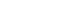 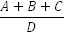 where:The Agency shall:regularly monitor the credit ratings of each Monitored Company with the Rating Agencies; andpromptly notify (or shall procure that its auditors promptly notify) CCS in writing following the occurrence of a Financial Distress Event or any fact, circumstance or matter which could cause a Financial Distress Event and, in any event, ensure that such notification is made within 10 Working Days of the date on which the Agency first becomes aware of the Financial Distress Event or the fact, circumstance or matter which could cause a Financial Distress Event.For the purposes of determining whether a Financial Distress Event has occurred the credit rating of the Monitored Company shall be deemed to have dropped below the applicable Credit Rating Threshold if any of the Rating Agencies have rated the Monitored Company at or below the applicable Credit Rating Threshold.What happens if there is a financial distress eventIn the event of a Financial Distress Event then, immediately upon notification of the Financial Distress Event (or if CCS becomes aware of the Financial Distress Event without notification and brings the event to the attention of the Agency), the Agency shall have the obligations and CCS shall have the rights and remedies as set out in Paragraphs 4.3 to 4.6.In the event that a Financial Distress Event arises due to a Key Subcontractor notifying CCS that the Agency has not satisfied any sums properly due under a specified invoice and not subject to a genuine dispute then, CCS shall not exercise any of its rights or remedies under Paragraph 4.3 without first giving the Agency ten (10) Working Days to:rectify such late or non-payment; ordemonstrate to CCS's reasonable satisfaction that there is a valid reason for late or non-payment.]The Agency shall and shall procure that the other Monitored Companies shall:at the request of CCS meet CCS as soon as reasonably practicable (and in any event within three (3) Working Days of the initial notification (or awareness) of the Financial Distress Event) to review the effect of the Financial Distress Event on the continued performance of each Contract and delivery of the Deliverables in accordance each Call-Off Contract; andwhere CCS reasonably believes (taking into account the discussions and any representations made under Paragraph 4.3.1) that the Financial Distress Event could impact on the continued performance of each Contract and delivery of the Deliverables in accordance with each Call-Off Contract:submit to CCS for its Approval, a draft Financial Distress Service Continuity Plan as soon as reasonably practicable (and in any event, within ten (10) Working Days of the initial notification (or awareness) of the Financial Distress Event); andprovide such financial information relating to the Monitored Company as CCS may reasonably require.If CCS does not (acting reasonably) approve the draft Financial Distress Service Continuity Plan, it shall inform the Agency of its reasons and the Agency shall take those reasons into account in the preparation of a further draft Financial Distress Service Continuity Plan, which shall be resubmitted to CCS within five (5) Working Days of the rejection of the first or subsequent (as the case may be) drafts. This process shall be repeated until the Financial Distress Service Continuity Plan is Approved by CCS or referred to the Dispute Resolution Procedure.If CCS considers that the draft Financial Distress Service Continuity Plan is insufficiently detailed to be properly evaluated, will take too long to complete or will not remedy the relevant Financial Distress Event, then it may either agree a further time period for the development and agreement of the Financial Distress Service Continuity Plan or escalate any issues with the draft Financial Distress Service Continuity Plan using the Dispute Resolution Procedure.Following Approval of the Financial Distress Service Continuity Plan by CCS, the Agency shall:on a regular basis (which shall not be less than Monthly), review the Financial Distress Service Continuity Plan and assess whether it remains adequate and up to date to ensure the continued performance each Contract and delivery of the Deliverables in accordance with each Call-Off Contract;where the Financial Distress Service Continuity Plan is not adequate or up to date in accordance with Paragraph 4.6.1, submit an updated Financial Distress Service Continuity Plan to CCS for its Approval, and the provisions of Paragraphs 4.5 and 4.6 shall apply to the review and Approval process for the updated Financial Distress Service Continuity Plan; andcomply with the Financial Distress Service Continuity Plan (including any updated Financial Distress Service Continuity Plan).Where the Agency reasonably believes that the relevant Financial Distress Event (or the circumstance or matter which has caused or otherwise led to it) no longer exists, it shall notify CCS and subject to the agreement of the Parties, the Agency may be relieved of its obligations under Paragraph 4.64.6.CCS shall be able to share any information it receives from the Client in accordance with this Paragraph with any Buyer who has entered into a Call-Off Contract with the Agency.When CCS or the Client can terminate for financial distressCCS shall be entitled to terminate this Contract and Clients shall be entitled to terminate their Call-Off Contracts for material Default if:the Agency fails to notify CCS of a Financial Distress Event in accordance with Paragraph 3.4;CCS and the Agency fail to agree a Financial Distress Service Continuity Plan (or any updated Financial Distress Service Continuity Plan) in accordance with Paragraphs 4.3 to 4.5; and/orthe Agency fails to comply with the terms of the Financial Distress Service Continuity Plan (or any updated Financial Distress Service Continuity Plan) in accordance with Paragraph 4.6.3.If the Contract is terminated in accordance with Paragraph 5.1, Clauses 10.6.1 and 10.6.2 of the Core Terms shall apply as if the Contract had been terminated under Clause 10.4.1.What happens If your credit rating is still goodWithout prejudice to the Agency’s obligations and CCS’ and the Client’s rights and remedies under Paragraph 5, if, following the occurrence of a Financial Distress Event, the Rating Agencies review and report subsequently that the credit ratings do not drop below the relevant Credit Rating Threshold, then:the Agency shall be relieved automatically of its obligations under Paragraphs 4.3 to 4.6; andCCS shall not be entitled to require the Agency to provide financial information in accordance with Paragraph 4.3.2(b).ANNEX 1: RATING AGENCIESDun & BradstreetANNEX 2: CREDIT RATINGS & CREDIT RATING THRESHOLDSPart 1: Current Rating – Lot 1, Lot 2 and Lot 5Joint Schedule 10 (Rectification Plan)Joint Schedule 11 (Processing Data)DefinitionsIn this Schedule, the following words shall have the following meanings and they shall supplement Joint Schedule 1 (Definitions):Status of the ControllerThe Parties acknowledge that for the purposes of the Data Protection Legislation, the nature of the activity carried out by each of them in relation to their respective obligations under a Contract dictates the status of each party under the DPA 2018. A Party may act as:“Controller” in respect of the other Party who is “Processor”;“Processor” in respect of the other Party who is “Controller”;“Joint Controller” with the other Party;“Independent Controller” of the Personal Data where the other Party is also “Controller”,in respect of certain Personal Data under a Contract and shall specify in Annex 1 (Processing Personal Data) which scenario they think shall apply in each situation.Where one Party is Controller and the other Party its ProcessorWhere a Party is a Processor, the only Processing that it is authorised to do is listed in Annex 1 (Processing Personal Data) by the Controller.The Processor shall notify the Controller immediately if it considers that any of the Controller’s instructions infringe the Data Protection Legislation.The Processor shall provide all reasonable assistance to the Controller in the preparation of any Data Protection Impact Assessment prior to commencing any Processing.  Such assistance may, at the discretion of the Controller, include:a systematic description of the envisaged Processing and the purpose of the Processing;an assessment of the necessity and proportionality of the Processing in relation to the Deliverables;an assessment of the risks to the rights and freedoms of Data Subjects; andthe measures envisaged to address the risks, including safeguards, security measures and mechanisms to ensure the protection of Personal Data.The Processor shall, in relation to any Personal Data Processed in connection with its obligations under the Contract:Process that Personal Data only in accordance with Annex 1 (Processing Personal Data), unless the Processor is required to do otherwise by Law. If it is so required the Processor shall notify the Controller before Processing the Personal Data unless prohibited by Law;ensure that it has in place Protective Measures, including in the case of the Supplier the measures set out in Clause 14.3 of the Core Terms, which the Controller may reasonably reject (but failure to reject shall not amount to approval by the Controller of the adequacy of the Protective Measures) having taken account of the:nature of the data to be protected;harm that might result from a Personal Data Breach;state of technological development; andcost of implementing any measures;ensure that:the Processor Personnel do not Process Personal Data except in accordance with the Contract (and in particular Annex 1 (Processing Personal Data));it takes all reasonable steps to ensure the reliability and integrity of any Processor Personnel who have access to the Personal Data and ensure that they:are aware of and comply with the Processor’s duties under this Joint Schedule 11, Clauses 14 (Data protection), 15 (What you must keep confidential) and 16 (When you can share information);are subject to appropriate confidentiality undertakings with the Processor or any Subprocessor;are informed of the confidential nature of the Personal Data and do not publish, disclose or divulge any of the Personal Data to any third party unless directed in writing to do so by the Controller or as otherwise permitted by the Contract; andhave undergone adequate training in the use, care, protection and handling of Personal Data;not transfer Personal Data outside of the EU unless the prior written consent of the Controller has been obtained and the following conditions are fulfilled:the Controller or the Processor has provided appropriate safeguards in relation to the transfer (whether in accordance with UK GDPR Article 46 or LED Article 37) as determined by the Controller;the Data Subject has enforceable rights and effective legal remedies;the Processor complies with its obligations under the Data Protection Legislation by providing an adequate level of protection to any Personal Data that is transferred (or, if it is not so bound, uses its best endeavours to assist the Controller in meeting its obligations); andthe Processor complies with any reasonable instructions notified to it in advance by the Controller with respect to the Processing of the Personal Data; andat the written direction of the Controller, delete or return Personal Data (and any copies of it) to the Controller on termination of the Contract unless the Processor is required by Law to retain the Personal Data.Subject to paragraph 7 of this Joint Schedule 11, the Processor shall notify the Controller immediately if in relation to it Processing Personal Data under or in connection with the Contract it:receives a Data Subject Access Request (or purported Data Subject Access Request);receives a request to rectify, block or erase any Personal Data;receives any other request, complaint or communication relating to either Party's obligations under the Data Protection Legislation;receives any communication from the Information Commissioner or any other regulatory authority in connection with Personal Data Processed under the Contract;receives a request from any third Party for disclosure of Personal Data where compliance with such request is required or purported to be required by Law; orbecomes aware of a Personal Data Breach.The Processor’s obligation to notify under paragraph 6 of this Joint Schedule 11 shall include the provision of further information to the Controller, as details become available.Taking into account the nature of the Processing, the Processor shall provide the Controller with assistance in relation to either Party's obligations under Data Protection Legislation and any complaint, communication or request made under paragraph 6 of this Joint Schedule 11 (and insofar as possible within the timescales reasonably required by the Controller) including by immediately providing:the Controller with full details and copies of the complaint, communication or request;such assistance as is reasonably requested by the Controller to enable it to comply with a Data Subject Access Request within the relevant timescales set out in the Data Protection Legislation;the Controller, at its request, with any Personal Data it holds in relation to a Data Subject;assistance as requested by the Controller following any Personal Data Breach; and/orassistance as requested by the Controller with respect to any request from the Information Commissioner’s Office, or any consultation by the Controller with the Information Commissioner's Office.The Processor shall maintain complete and accurate records and information to demonstrate its compliance with this Joint Schedule 11. This requirement does not apply where the Processor employs fewer than 250 staff, unless:the Controller determines that the Processing is not occasional;the Controller determines the Processing includes special categories of data as referred to in Article 9(1) of the UK GDPR or Personal Data relating to criminal convictions and offences referred to in Article 10 of the UK GDPR; orthe Controller determines that the Processing is likely to result in a risk to the rights and freedoms of Data Subjects.The Processor shall allow for audits of its Data Processing activity by the Controller or the Controller’s designated auditor.The Parties shall designate a Data Protection Officer if required by the Data Protection Legislation.Before allowing any Subprocessor to Process any Personal Data related to the Contract, the Processor must:notify the Controller in writing of the intended Subprocessor and Processing;obtain the written consent of the Controller;enter into a written agreement with the Subprocessor which give effect to the terms set out in this Joint Schedule 11 such that they apply to the Subprocessor; andprovide the Controller with such information regarding the Subprocessor as the Controller may reasonably require.The Processor shall remain fully liable for all acts or omissions of any of its Subprocessors.The Relevant Authority may, at any time on not less than thirty (30) Working Days’ notice, revise this Joint Schedule 11 by replacing it with any applicable controller to processor standard clauses or similar terms forming part of an applicable certification scheme (which shall apply when incorporated by attachment to the Contract).The Parties agree to take account of any guidance issued by the Information Commissioner’s Office. The Relevant Authority may on not less than thirty (30) Working Days’ notice to the Supplier amend the Contract to ensure that it complies with any guidance issued by the Information Commissioner’s Office.Where the Parties are Joint Controllers of Personal DataIn the event that the Parties are Joint Controllers in respect of Personal Data under the Contract, the Parties shall implement paragraphs that are necessary to comply with UK GDPR Article 26 based on the terms set out in Annex 2 to this Joint Schedule 11.Independent Controllers of Personal DataWith respect to Personal Data provided by one Party to another Party for which each Party acts as Controller but which is not under the Joint Control of the Parties, each Party undertakes to comply with the applicable Data Protection Legislation in respect of their Processing of such Personal Data as Controller.Each Party shall Process the Personal Data in compliance with its obligations under the Data Protection Legislation and not do anything to cause the other Party to be in breach of it.Where a Party has provided Personal Data to the other Party in accordance with paragraph 8 of this Joint Schedule 11 above, the recipient of the Personal Data will provide all such relevant documents and information relating to its data protection policies and procedures as the other Party may reasonably require.The Parties shall be responsible for their own compliance with Articles 13 and 14 UK GDPR in respect of the Processing of Personal Data for the purposes of the Contract.The Parties shall only provide Personal Data to each other:to the extent necessary to perform their respective obligations under the Contract;in compliance with the Data Protection Legislation (including by ensuring all required data privacy information has been given to affected Data Subjects to meet the requirements of Articles 13 and 14 of the UK GDPR); andwhere it has recorded it in Annex 1 (Processing Personal Data).	Taking into account the state of the art, the costs of implementation and the nature, scope, context and purposes of Processing as well as the risk of varying likelihood and severity for the rights and freedoms of natural persons, each Party shall, with respect to its Processing of Personal Data as Independent Controller, implement and maintain appropriate technical and organisational measures to ensure a level of security appropriate to that risk, including, as appropriate, the measures referred to in Article 32(1)(a), (b), (c) and (d) of the UK GDPR, and the measures shall, at a minimum, comply with the requirements of the Data Protection Legislation, including Article 32 of the UK GDPR.A Party Processing Personal Data for the purposes of the Contract shall maintain a record of its Processing activities in accordance with Article 30 UK GDPR and shall make the record available to the other Party upon reasonable request.Where a Party receives a request by any Data Subject to exercise any of their rights under the Data Protection Legislation in relation to the Personal Data provided to it by the other Party pursuant to the Contract (“Request Recipient”):the other Party shall provide any information and/or assistance as reasonably requested by the Request Recipient to help it respond to the request or correspondence, at the cost of the Request Recipient; orwhere the request or correspondence is directed to the other Party and/or relates to that other Party's Processing of the Personal Data, the Request Recipient will:promptly, and in any event within five (5) Working Days of receipt of the request or correspondence, inform the other Party that it has received the same and shall forward such request or correspondence to the other Party; andprovide any information and/or assistance as reasonably requested by the other Party to help it respond to the request or correspondence in the timeframes specified by Data Protection Legislation.Each Party shall promptly notify the other Party upon it becoming aware of any Personal Data Breach relating to Personal Data provided by the other Party pursuant to the Contract and shall:do all such things as reasonably necessary to assist the other Party in mitigating the effects of the Personal Data Breach;implement any measures necessary to restore the security of any compromised Personal Data;work with the other Party to make any required notifications to the Information Commissioner’s Office and affected Data Subjects in accordance with the Data Protection Legislation (including the timeframes set out therein); andnot do anything which may damage the reputation of the other Party or that Party's relationship with the relevant Data Subjects, save as required by Law.Personal Data provided by one Party to the other Party may be used exclusively to exercise rights and obligations under the Contract as specified in Annex 1 (Processing Personal Data).	Personal Data shall not be retained or processed for longer than is necessary to perform each Party’s respective obligations under the Contract which is specified in Annex 1 (Processing Personal Data).Notwithstanding the general application of paragraphs 2 to 16 of this Joint Schedule 11 to Personal Data, where the Supplier is required to exercise its regulatory and/or legal obligations in respect of Personal Data, it shall act as an Independent Controller of Personal Data in accordance with paragraphs 18 to 27 of this Joint Schedule 11.Annex 1 - Processing Personal DataThe contact details of the Relevant Authority’s Data Protection Officer are: Redacted under FOIA section 40, Personal Information The contact details of the Supplier’s Data Protection Officer are: 
Redacted under FOIA section 40, Personal InformationPlease refer to DEFCON 532A Protection of Personal Data - Where Personal Data is not being processed on behalf of the Authority.Annex 2 - Joint Controller Agreement – Not ApplicableJoint Schedule 12 (Supply Chain Visibility)Definitions 
In this Schedule, the following words shall have the following meanings and they shall supplement Joint Schedule 1 (Definitions):  Visibility of Sub-Contract Opportunities in the Supply Chain     The Agency shall:subject to Paragraph 2.3, advertise on Contracts Finder all Sub-Contract opportunities arising from or in connection with the provision of the Deliverables above a minimum threshold of £25,000 that arise during the Contract Period;within 90 days of awarding a Sub-Contract to a Subcontractor, update the notice on Contract Finder with details of the successful Subcontractor;monitor the number, type and value of the Sub-Contract opportunities placed on Contracts Finder advertised and awarded in its supply chain during the Contract Period;provide reports on the information at Paragraph 2.1.3 to the Relevant Authority in the format and frequency as reasonably specified by the Relevant Authority; andpromote Contracts Finder to its suppliers and encourage those organisations to register on Contracts Finder.Each advert referred to at Paragraph 2.1.1 of this Schedule 12 shall provide a full and detailed description of the Sub-Contract opportunity with each of the mandatory fields being completed on Contracts Finder by the Agency.The obligation on the Agency set out at Paragraph 2.1 shall only apply in respect of Sub-Contract opportunities arising after the Effective Date.Notwithstanding Paragraph 2.1, the Authority may by giving its prior Approval, agree that a Sub-Contract opportunity is not required to be advertised by the Agency on Contracts Finder.  
Visibility of Supply Chain SpendIn addition to any other management information requirements set out in the Contract, the Agency agrees and acknowledges that it shall, at no charge, provide timely, full, accurate and complete SME management information reports (the “SME Management Information Reports”) to the Relevant Authority which incorporates the data described in the Supply Chain Information Report Template which is:the total contract revenue received directly on the Contract;the total value of sub-contracted revenues under the Contract (including revenues for non-SMEs/non-VCSEs); andthe total value of sub-contracted revenues to SMEs and VCSEs.The SME Management Information Reports shall be provided by the Agency in the correct format as required by the Supply Chain Information Report Template and any guidance issued by the Relevant Authority from time to time. The Agency agrees that it shall use the Supply Chain Information Report Template to provide the information detailed at Paragraph 3.1(a) –(c) and acknowledges that the template may be changed from time to time (including the data required and/or format) by the Relevant Authority issuing a replacement version. The Relevant Authority agrees to give at least thirty (30) days’ notice in writing of any such change and shall specify the date from which it must be used.The Agency further agrees and acknowledges that it may not make any amendment to the Supply Chain Information Report Template without the prior Approval of the Authority.  Annex 1Supply Chain Information Report templateOrder Number:CCZX22A34From:Royal Navy and Royal Air Force (The Buyers) To:Identity Events Management LtdCall-Off Start Date:25th October 2023Call-Off Expiry Date:24th October 2025Call-Off Initial Period:Two YearsCall-Off Optional Extension Period:Two One Year Increments (2 + 1 + 1)Deliverables required:Deliverables required are set out in Framework Schedule 1 of the Framework Agreement and the relevant Brief and are to be delivered in line with the accepted Proposal as detailed at Annex A of this Letter.Subsequent calls for Deliverables shall be priced and agreed using the Statement of Works form as per Annex B of this Letter of Appointment.Key Staff:For the Clients:Royal Navy:Redacted under FOIA section 40, Personal InformationRoyal Air Force:Redacted under FOIA section 40, Personal InformationFor the Agency:Redacted under FOIA section 40, Personal InformationGuarantor(s)Not applicableCall-Off Contract Charges (including any applicable discount(s), but excluding VAT): See Call-Off Schedule 5 (Pricing Details)LiabilitySee Clause 11 of the Core TermsEstimated Year 1 Charges:  £3,450,000.00 (ex VAT)Additional Insurance RequirementsNot applicable Client billing address for invoicing:HQ Recruiting and Selection, Adastral Hall, RAF Cranwell, Sleaford, Lincs, NG34 8HBSpecial TermsPlease see Schedule 17 – MOD Terms, page 109For and on behalf of the Agency:For and on behalf of the Agency:For and on behalf of the Client:For and on behalf of the Client:Signature:Redacted under FOIA section 40, Personal InformationSignature:Redacted under FOIA section 40, Personal InformationName:Redacted under FOIA section 40, Personal InformationName:Redacted under FOIA section 40, Personal InformationRole:Redacted under FOIA section 40, Personal InformationRole:Redacted under FOIA section 40, Personal InformationDate:23/10/2023Date:24/10/2023Project:Set out a short description of the Project.Project start DateNotice period for cancellation[Project Notice Period]:Set out the start date for this Project and its duration and the likely end date if known– state whether for a fixed term or an initial term and then rolling subject to notice.Where the parties are agreeing a Project Notice Period for cancellation of Project, specify the notice periodOverarching Brand/CampaignIf this campaign is part of a wider overarching campaign, or uses specific Government owned brands (such as the GREAT Britain brand for example) please state them and what the relationship of this campaign will be to them.DeliverablesSet out a description of the Deliverables to be supplied by the Agency for this Project.State any specific activities agreed in the pitch that are to be delivered as part of this campaign.Ensure you capture any work across distinct specialisms or channels, or example if you were working on an integrated campaign you may write:Creative for campaigns (service)Development and testing of creative propositions (deliverables)Creative assets for use on social mediaDelivery of creative assets for “Above the Line” mediaSeamless working with the client’s media buyer to deliver assets in the correct format to required deadlinesPRPR strategy that compliments the “Above the Line” approachDevelopment and delivery of PR hooks/stunts in agreement with the clientDevelopment of three Op eds, case studies and three feature articlesManagement of media at up to seven events, working with departmental press officeEvaluation in accordance with the HMG evaluation FrameworkState if you require any specific requirements and ways of working such as third-party consents, licences, clearances that Agency needs to obtain and products or purchases.State that Client’s use of the Deliverables will be “subject to any third-party usage rights which are notified to the Client in accordance with this Call-Off Contract “.Inclusion of Additional SchedulesThe following Schedules are incorporated into this Statement of WorkProject Plan:Set out the timing of each phase of the project, any key dates and/ or delivery of the Services and/or the Deliverables (if known)Contract Charges:Set out the calculation of the Contract Charges [(including rules for the recovery of expenses)] payable to Agency for this Project e.g. details of any fixed price, time and materials in which case Agency’s Rate Card should be attached, together with invoice dates or milestones that trigger payment.All rates should be less than the maximum rates set out in the Agency rate card submitted as part of the original framework evaluation as set out in Framework Schedule 3.Set out any payment terms specific to the Project.Examples of different wording for Contract Charges:The Client shall pay the Agency the sum of £[...] for delivery of these Services, payable in monthly instalments. For the avoidance of doubt, the Contract Charges shall be inclusive of all third-party costsORThe Contract Charges shall be calculated using the hourly charge out rates shown in [the Agency’s rate card, [provided that the total Contract Charges shall not exceed £ [...].] For the avoidance of doubt, the Contract Charges shall inclusive of all third-party costs.Client Assets:Set out details of the materials or information to be provided to the Agency.International locations:If Services are to be supplied outside the UK, specify additional territories hereClient Affiliates:If relevant, set out any Client Affiliates which will be using DeliverablesSpecial Terms:Set out any special terms that are intended to take precedence over the Call-Off Terms and/or the Schedules to the Call-Off Terms such as, security requirements, warranties, specific insurance requirements, any specific data reporting requirements etc..Key Individuals:Set out details of the key personnel from the Agency for this Project if relevant.Authorised Agency Approver:Set out details of the person(s) who have the authority to agree day to day decisions on behalf of Agency for this project.Authorised Client Approver:Set out details of the person(s) who have the authority to agree day to day decisions on behalf of Client for this Project.“Acquired Rights Directive”the  European  Council  Directive 77/187/EEC  on the approximation of laws of European member states relating to the safeguarding of employees’ rights in the event of transfers of undertakings, businesses or parts of undertakings or businesses, as amended or re-enacted from time to time;"Employee Liability"all claims, actions, proceedings, orders, demands, complaints, investigations (save for any claims for personal injury which are covered by insurance) and any award, compensation, damages, tribunal awards, fine, loss, order, penalty, disbursement, payment made by way of settlement and costs, expenses and legal costs reasonably incurred in connection with a claim or investigation including in relation to the following:redundancy payments including contractual or enhanced redundancy costs, termination costs and notice payments;unfair, wrongful or constructive dismissal compensation;compensation for discrimination on grounds of  sex, race, disability, age, religion or belief, gender reassignment, marriage or civil partnership, pregnancy and maternity  or sexual orientation or claims for equal pay;compensation for less favourable treatment of part-time workers or fixed term employees;outstanding employment debts and unlawful deduction of wages including any PAYE and National Insurance Contributions;employment claims whether in tort, contract or statute or otherwise;any investigation relating  to  employment matters by the Equality and Human Rights Commission or other enforcement, regulatory or supervisory body and of implementing any requirements which may arise from such investigation;"Former Agency"a supplier supplying services to the Client before the Relevant Transfer Date that are the same as or substantially similar to the Services (or any part of the Services) and shall include any Subcontractor of such supplier (or any Subcontractor of any such Subcontractor);"New Fair Deal"the revised Fair Deal position set out in the HM Treasury guidance:  "Fair Deal for Staff Pensions: Staff Transfer from Central Government" issued in October 2013 including:any amendments to that document immediately prior to the Relevant Transfer Date; andany similar pension protection in accordance with the Annexes D1-D3 inclusive to Part D of this Schedule as notified to the Agency by the Client;“Old Fair Deal”HM Treasury Guidance “Staff Transfers from Central Government: A Fair Deal for Staff Pensions” issued in June 1999 including the supplementary guidance “Fair Deal for Staff pensions: Procurement of Bulk Transfer Agreements and Related Issues” issued in June 2004;"Partial Termination"the partial termination of the relevant Contract to the extent that it relates to the provision of any part of the Services as further provided for in Clause 10.4 (When CCS or the Client can end this contract) or 10.6 (When the Agency can end the contract);"Relevant Transfer"a transfer of employment to which the Employment Regulations applies;"Relevant Transfer Date"in relation to a Relevant Transfer, the date upon which the Relevant Transfer takes place. For the purposes of Part D: Pensions and its Annexes, where the Agency or a Subcontractor was the Former Agency and there is no Relevant Transfer of the Fair Deal Employees because they remain continuously employed by the Agency (or Subcontractor), references to the Relevant Transfer Date shall become references to the Start Date;"Staffing Information"in relation to all persons identified on the Agency's Provisional Agency Personnel List or Agency's Final Agency Personnel List, as the case may be, such information as the Client may reasonably request (subject to all applicable provisions of the Data Protection Legislation), but including in an anonymised format:their ages, dates of commencement of employment or engagement, gender and place of work;details of whether they are employed, self-employed contractors or consultants, agency workers or otherwise;the identity of the employer or relevant contracting Party;their relevant contractual notice periods and any other terms relating to termination of employment, including redundancy procedures, and redundancy payments;their wages, salaries, bonuses and profit sharing arrangements as applicable;details of other employment-related benefits, including (without limitation) medical insurance, life assurance, pension or other retirement benefit schemes, share option schemes and company car schedules applicable to them;any outstanding or potential contractual, statutory or other liabilities in respect of such individuals (including in respect of personal injury claims);details of any such individuals on long term sickness absence, parental leave, maternity leave or other authorised long term absence;copies of all relevant documents and materials relating to such information, including copies of relevant contracts of employment (or relevant standard contracts if applied generally in respect of such employees); andany other "employee liability information" as such term is defined in regulation 11 of the Employment Regulations;"Agency's Final Agency Personnel List"a list provided by the Agency of all Agency Staff whose will transfer under the Employment Regulations on the Service Transfer Date;"Agency's Provisional Agency Personnel List"a list prepared and updated by the Agency of all Agency Staff who are at the date of the list  wholly or mainly engaged in or assigned to the provision of the Services or any relevant part of the Services which it is envisaged as at the date of such list will no longer be provided by the Agency;"Term"the period commencing on the Start Date and ending on the expiry of the Initial Period or any Extension Period or on earlier termination of the relevant Contract;"Transferring Client Employees"those employees of the Client to whom the Employment Regulations will apply on the Relevant Transfer Date;"Transferring Former Agency Employees"in relation to a Former Agency, those employees of the Former Agency to whom the Employment Regulations will apply on the Relevant Transfer Date."BCDR Plan"has the meaning given to it in Paragraph 2.2 of this Schedule;"Business Continuity Plan"has the meaning given to it in Paragraph 2.3.2 of this Schedule;"Disaster"the occurrence of one or more events which, either separately or cumulatively, mean that the Deliverables, or a material part thereof will be unavailable (or could reasonably be anticipated to be unavailable);"Disaster Recovery Deliverables"the Deliverables embodied in the processes and procedures for restoring the provision of Deliverables following the occurrence of a Disaster;"Disaster Recovery Plan"has the meaning given to it in Paragraph 2.3.3 of this Schedule;"Disaster Recovery System"the system embodied in the processes and procedures for restoring the provision of Deliverables following the occurrence of a Disaster;"Related Agency"any person who provides Deliverables to the Client which are related to the Deliverables from time to time;"Review Report"has the meaning given to it in Paragraph 6.3 of this Schedule; and"Agency's Proposals"has the meaning given to it in Paragraph 6.3 of this Schedule;"Breach of Security"the occurrence of:any unauthorised access to or use of the Deliverables, the Sites and/or any Information and Communication Technology ("ICT"), information or data (including the Confidential Information and the Government Data) used by the Client and/or the Agency in connection with this Contract; and/orthe loss and/or unauthorised disclosure of any information or data (including the Confidential Information and the Government Data), including any copies of such information or data, used by the Client and/or the Agency in connection with this Contract,in either case as more particularly set out in the Security Policy where the Client has required compliance therewith in accordance with paragraph 2.2;"Security Management Plan"the Agency's security management plan prepared pursuant to this Schedule, a draft of which has been provided by the Agency to the Client and as updated from time to time."Exclusive Assets"Agency Assets used exclusively by the Agency [or a Key Subcontractor] in the provision of the Deliverables;"Exit Information"has the meaning given to it in Paragraph 3.1 of this Schedule;"Exit Manager"the person appointed by each Party to manage their respective obligations under this Schedule;“Exit Plan”the plan produced and updated by the Agency during the Initial Period in accordance with Paragraph 4 of this Schedule;"Net Book Value"the current net book value of the relevant Agency Asset(s) calculated in accordance with the Framework Tender or Call-Off Tender (if stated) or (if not stated) the depreciation policy of the Agency (which the Agency shall ensure is in accordance with Good Industry Practice);"Non-Exclusive Assets"those Agency Assets used by the Agency [or a Key Subcontractor] in connection with the Deliverables but which are also used by the Agency [or Key Subcontractor] for other purposes;"Registers"the register and configuration database referred to in Paragraph 2.2 of this Schedule;"Replacement Goods"any goods which are substantially similar to any of the Goods and which the Client receives in substitution for any of the Goods following the End Date, whether those goods are provided by the Client internally and/or by any third party;"Replacement Services"any services which are substantially similar to any of the Services and which the Client receives in substitution for any of the Services following the End Date, whether those goods are provided by the Client internally and/or by any third party;"Termination Assistance"the activities to be performed by the Agency pursuant to the Exit Plan, and other assistance required by the Client pursuant to the Termination Assistance Notice;"Termination Assistance Notice"has the meaning given to it in Paragraph 5.1 of this Schedule;"Termination Assistance Period"the period specified in a Termination Assistance Notice for which the Agency is required to provide the Termination Assistance as such period may be extended pursuant to Paragraph 5.2 of this Schedule;"Transferable Assets"Exclusive Assets which are capable of legal transfer to the Client;"Transferable Contracts"Sub-Contracts, licences for the Agency's software, licences for third party software or other agreements which are necessary to enable the Client or any Replacement agency to provide the Deliverables or the Replacement Goods and/or Replacement Services, including in relation to licences all relevant Documentation;"Transferring Assets"has the meaning given to it in Paragraph 8.2.1 of this Schedule;"Transferring Contracts"has the meaning given to it in Paragraph 8.2.3 of this Schedule."Delay"a delay in the Achievement of a Milestone by its Milestone Date; ora delay in the design, development, testing or implementation of a Deliverable by the relevant date set out in the Implementation Plan;"Deliverable Item"an item or feature in the supply of the Deliverables delivered or to be delivered by the Agency at or before a Milestone Date listed in the Implementation Plan;"Milestone Payment"a payment identified in the Implementation Plan to be made following the issue of a Satisfaction Certificate in respect of Achievement of the relevant Milestone;Implementation Period"has the meaning given to it in Paragraph 7.1;MilestoneDeliverable ItemsMilestone Date1Attend a briefing session with the Client. Within week 1 of Contract Award2 Formulate an outline plan for the creative and market research for future events.Within week 1 of Contract Award3Attend a briefing session with the Client.Meetings shall be weekly.The Milestones will be Achieved in accordance with this Call-Off Schedule 13: (Implementation Plan and Testing)For the purposes of Paragraph 6.1.2 the Delay Period Limit shall be twenty (20) number of days.The Milestones will be Achieved in accordance with this Call-Off Schedule 13: (Implementation Plan and Testing)For the purposes of Paragraph 6.1.2 the Delay Period Limit shall be twenty (20) number of days.The Milestones will be Achieved in accordance with this Call-Off Schedule 13: (Implementation Plan and Testing)For the purposes of Paragraph 6.1.2 the Delay Period Limit shall be twenty (20) number of days.The Milestones will be Achieved in accordance with this Call-Off Schedule 13: (Implementation Plan and Testing)For the purposes of Paragraph 6.1.2 the Delay Period Limit shall be twenty (20) number of days."Component"any constituent parts of the Deliverables;"Material Test Issue"a Test Issue of Severity Level 1 or Severity Level 2;"Satisfaction Certificate"a certificate materially in the form of the document contained in Annex 2 issued by the Client when a Deliverable and/or Milestone has satisfied its relevant Test Success Criteria;"Severity Level"the level of severity of a Test Issue, the criteria for which are described in Annex 1;"Test Issue Management Log"a log for the recording of Test Issues as described further in Paragraph 8.1 of this Schedule;"Test Issue Threshold"in relation to the Tests applicable to a Milestone, a maximum number of Severity Level 3, Severity Level 4 and Severity Level 5 Test Issues as set out in the relevant Test Plan;"Test Reports"the reports to be produced by the Agency setting out the results of Tests;"Test Specification"the specification that sets out how Tests will demonstrate that the Test Success Criteria have been satisfied, as described in more detail in Paragraph 6.2 of this Schedule;"Test Strategy"a strategy for the conduct of Testing as described further in Paragraph 3.2 of this Schedule;"Test Success Criteria"in relation to a Test, the test success criteria for that Test as referred to in Paragraph 5 of this Schedule;"Test Witness"any person appointed by the Client pursuant to Paragraph 9 of this Schedule; and"Testing Procedures"the applicable testing procedures and Test Success Criteria set out in this Schedule."Contract Manager"the manager appointed in accordance with paragraph 2.1 of this Schedule;"Benchmark Review"a review of the Deliverables carried out in accordance with this Schedule to determine whether those Deliverables represent Good Value;"Benchmarked Deliverables"any Deliverables included within the scope of a Benchmark Review pursuant to this Schedule;"Comparable Rates"the Charges for Comparable Deliverables;"Comparable Deliverables"deliverables that are identical or materially similar to the Benchmarked Deliverables (including in terms of scope, specification, volume and quality of performance) provided that if no identical or materially similar Deliverables exist in the market, the Agency shall propose an approach for developing a comparable Deliverables benchmark;"Comparison Group"a sample group of organisations providing Comparable Deliverables which consists of organisations which are either of similar size to the Agency or which are similarly structured in terms of their business and their service offering so as to be fair comparators with the Agency or which, are best practice organisations;"Equivalent Data"data derived from an analysis of the Comparable Rates and/or the Comparable Deliverables (as applicable) provided by the Comparison Group;"Good Value"that the Benchmarked Rates are within the Upper Quartile; and"Upper Quartile"in respect of Benchmarked Rates, that based on an analysis of Equivalent Data, the Benchmarked Rates, as compared to the range of prices for Comparable Deliverables, are within the top 25% in terms of best value for money for the recipients of Comparable Deliverables."MOD Terms and Conditions"the terms and conditions listed in this Schedule;"MOD Site"shall include any of Her Majesty's Ships or Vessels and Service Stations;"Officer in charge"shall include Officers Commanding Service Stations, Ships' Masters or Senior Officers, and Officers superintending Government Establishments;DEFCON NoVersionDescriptionDEFCON 514Edition 08/15Material BreachDEFCON 522Edition 11/21Payment and Recovery of Sums DuesDEFCON 532AEdition 05/22532A Protection of Personal Data - Where Personal Data is not being processed on behalf of the Authority.DEFCON 539Edition 01/22TransparencyDEFCON 550Edition 02/14Child Labour and Employment LawDEFCON 565Edition 07/23Supply Chain Resilience and Risk AwarenessDEFCON 602BEdition 12/06Quality Assurance (without Quality Plan)DEFCON 608Edition 07/21Access and Facilities to be Provided by the ContractorDEFCON 611Edition 12/22Issued PropertyDEFFORM NoVersionDescriptionDEFFORM 539A Edition 01/22Tenderers Commercially Sensitive InformationDEFFORM 539BEdition 01/22Publishable Performance Information - Key Performance IndicatorExpression or AcronymDefinition	MODmeans Ministry of DefenceRAFmeans Royal Air ForceRNmeans Royal NavyRFAmeans Royal Fleet AuxiliaryAFCOmeans Armed Forces Careers OfficeRFFmeans Regional Field ForceSRTmeans Specialist Recruiting TeamsCRMmeans Customer Relationship ManagementCETmeans Careers Engagement TeamsSQEPmeans Suitably Qualified and Experienced Personnel In relation to this contract, means people who know how to handle, store, transport and install equipment and assets at events that have moving parts, need to be secured/safe before members of the public are permitted access.MilestoneDescriptionTimeframe1Attend a briefing session with the Client.Within week 1 of Contract Award2Formulate an outline plan for the creative and market research for future events.Within week 1 of Contract Award3Attend a briefing session with the Client.Joint RN/RAF meetings shall be weekly and be remote.4Develop, implement and deliver a 2–3-year experiential marketing events strategyDraft strategy presented within 3 months of Contract Award and the final version within 4 months. Thereafter the strategy reviewed annually throughout the life of the Contract.5Auditing and assessing the assets currently at the disposal of the RN and RAF to ensure that equipment is fully serviceable.Annually6Health and safety and risk assessments.As required for indoor and outdoor install events. Approx 30-40 events for RN and RAF7Provide training for RN and RAF personnel to maximise their contribution to the experiential campaign.  Training required for approximately 15-20 events for both RN and RAFKPI/SLAService AreaKPI/SLA descriptionTarget1Event Booking -   Delivery KPI 1.  The provider achieves 100% success rate in booking and securing appropriate space and resource at pre-approved live events and ensures the RAF/RN marketing stands and specified assets, where requested, are safely installed.  Relevant joining instructions are issued to single service representatives when their presence is required to promote career opportunities and to attract new talent in the RAF and RN.100%2Asset MaintenanceKPI 2. The provider stores, maintains, transports, and installs RAF/RN marketing stands and assets with SQEP, for readiness at pre-approved live events.Please refer to DEFCON 611 – Issued Property for full details.100%3Post-Event ReportingKPI 3. The provider to collate and all Post Event Reporting with view to information feedback to the customer and future planning decision making. Feedback to be provided to Client within 1 month of the Event. 100%"Additional Insurances"insurance requirements relating to a Call-Off Contract specified in the Order Form additional to those outlined in Joint Schedule 3 (Insurance Requirements);"Admin Fee”means the costs incurred by CCS in dealing with MI Failures calculated in accordance with the tariff of administration charges published by the CCS on: http://CCS.cabinetoffice.gov.uk/i-am-supplier/management-information/admin-fees;“Advertising Regulations”a present or future applicable code of practice or adjudication of the Committee of Advertising Practice, Broadcast Committee of Advertising Practice or the Advertising Standards Authority (including any applicable modification, extension or replacement thereof), together with other UK laws, statutes and regulations which are directly applicable to the Deliverables;"Affected Party"the Party seeking to claim relief in respect of a Force Majeure Event;"Affiliates"in relation to a body corporate, any other entity which directly or indirectly Controls, is Controlled by, or is under direct or indirect common Control of that body corporate from time to time;“Agency”the person, firm or company identified in the Framework Award Form;"Agency Assets"all assets and rights used by the Agency to provide the Deliverables in accordance with the Call-Off Contract but excluding the Client Assets;"Agency Authorised Representative"the representative appointed by the Agency named in the Framework Award Form, or later defined in a Call-Off Contract;"Agency’s Confidential Information"any information, however it is conveyed, that relates to the business, affairs, developments, IPR of the Agency (including the Agency Existing IPR) trade secrets, Know-How, and/or personnel of the Agency;any other information clearly designated as being confidential (whether or not it is marked as "confidential") or which ought reasonably to be considered to be confidential and which comes (or has come) to the Agency’s attention or into the Agency’s possession in connection with a Contract;Information derived from any of (a) and (b) above;"Agency's Contract Manager”the person identified in the Order Form appointed by the Agency to oversee the operation of the Call-Off Contract and any alternative person whom the Agency intends to appoint to the role, provided that the Agency informs the Client prior to the appointment;"Agency Equipment"The Agency's hardware, computer and telecoms devices, equipment, plant, materials and such other items supplied and used by the Agency (but not hired, leased or loaned from the Client) in the performance of its obligations under this Call-Off Contract;"Agency Marketing Contact"shall be the person identified in the Framework Award Form;"Agency Non-Performance"where the Agency has failed to:Achieve a Milestone by its Milestone Date;provide the Service and/or Goods in accordance with the Service Levels; and/orcomply with an obligation under a Contract;"Agency Profit"in relation to a period, the difference between the total Charges (in nominal cash flow terms but excluding any Deductions and total Costs (in nominal cash flow terms) in respect of a Call-Off Contract for the relevant period;"Agency Profit Margin"in relation to a period or a Milestone (as the context requires), the Agency Profit for the relevant period or in relation to the relevant Milestone divided by the total Charges over the same period or in relation to the relevant Milestone and expressed as a percentage;"Agency Staff"all directors, officers, employees, agents, consultants and contractors of the Agency and/or of any Subcontractor engaged in the performance of the Agency’s obligations under a Contract;"Audit"the Relevant Authority’s right to:verify the accuracy of the Charges and any other amounts payable by a Client under a Call-Off Contract (including proposed or actual variations to them in accordance with the Contract);verify the costs of the Agency (including the costs of all Subcontractors and any third-party suppliers) in connection with the provision of the Services;verify the Open Book Data;verify the Client’s and each Subcontractor’s compliance with the Contract and applicable Law;identify or investigate actual or suspected breach of Clauses 27 to 33 and/or Joint Schedule 5 (Corporate Social Responsibility), impropriety or accounting mistakes or any breach or threatened breach of security and in these circumstances the Relevant Authority shall have no obligation to inform the Agency of the purpose or objective of its investigations;identify or investigate any circumstances which may impact upon the financial stability of the Agency, any Guarantor, and/or any Subcontractors or their ability to provide the Deliverables;obtain such information as is necessary to fulfil the Relevant Authority’s obligations to supply information for parliamentary, ministerial, judicial or administrative purposes including the supply of information to the Comptroller and Auditor General;review any books of account and the internal contract management accounts kept by the Agency in connection with each Contract including job or activity level accounts and reconciliations of estimated to actual Charges and costs (including the costs of all Subcontractors, any third-party suppliers, any group or associated companies and any travel and subsistence costs recharged by the Agency);carry out the Relevant Authority’s internal and statutory audits and to prepare, examine and/or certify the Relevant Authority's annual and interim reports and accounts;enable the National Audit Office to carry out an examination pursuant to Section 6(1) of the National Audit Act 1983 of the economy, efficiency and effectiveness with which the Relevant Authority has used its resources;monitor the performance of a Statement of Work against its objectives; orverify the accuracy and completeness of any Management Information delivered or required by the Framework Contract;"Auditor"the Relevant Authority’s internal and external auditors;the Relevant Authority’s statutory or regulatory auditors;the Comptroller and Auditor General, their staff and/or any appointed representatives of the National Audit Office;HM Treasury or the Cabinet Office or GCS;any party formally appointed by the Relevant Authority to carry out audit or similar review functions; andsuccessors or assigns of any of the above;“Authorised Client Approver”any personnel of the Client who have the authority to contractually bind the Buyer in all matters relating to a Call-Off Contract. They must be named in the applicable Statement of Work, and the Agency must be notified if they change;“Authorised Agency Approver”any personnel of the Agency who have the authority to contractually bind the Agency in all matters relating to a Call-Off Contract. They must be named in the applicable Statement of Work, and the Buyer must be notified if they change;"Authority"CCS and each Client;"Authority Cause"any breach of the obligations of the Relevant Authority or any other default, act, omission, negligence or statement of the Relevant Authority, of its employees, servants, agents in connection with or in relation to the subject-matter of the Contract and in respect of which the Relevant Authority is liable to the Agency;"BACS"the Bankers’ Automated Clearing Services, which is a scheme for the electronic processing of financial transactions within the United Kingdom;"Beneficiary"a Party having (or claiming to have) the benefit of an indemnity under this Contract;“Branding Guidance”the agency marketing toolkit which includes logos and guidance provided by CCS to the Agency;"Brief"a statement issued by the Client detailing its requirements in respect of Deliverables issued in accordance with the Call-Off Procedure and included as Call-Off Schedule 20 (Call-Off Specification);"Buyer"means the Client;"Buyer Assets"the Client’s infrastructure, data, software, materials, assets, equipment or other property owned by and/or licensed or leased to the Client and which is or may be used in connection with the provision of the Deliverables which remain the property of the Client throughout the term of the Contract;"Buyer Authorised Representative"the representative appointed by the Client from time to time in relation to the Call-Off Contract initially identified in the Order Form;"Buyer Premises"premises owned, controlled or occupied by the Client which are made available for use by the Agency or its Subcontractors for the provision of the Deliverables (or any of them);"Call-Off Contract"the contract between the Client and the Agency (entered into pursuant to the provisions of the Framework Contract), which consists of the terms set out and referred to in the Order Form including any subsequently agreed Statements of Work;"Call-Off Contract Period"the Contract Period in respect of the Call-Off Contract;"Call-Off Expiry Date"the scheduled date of the end of a Call-Off Contract as stated in the Order Form;"Call-Off Incorporated Terms"the contractual terms applicable to the Call-Off Contract specified under the relevant heading in the Order Form;"Call-Off Initial Period"the Initial Period of a Call-Off Contract specified in the Order Form;"Call-Off Optional Extension Period"such period or periods beyond which the Call-Off Initial Period may be extended as specified in the Order Form;"Call-Off Procedure"the process for awarding a Call-Off Contract pursuant to Clause 2 (How the contract works) and Framework Schedule 7 (Call-Off Award Procedure);"Call-Off Special Terms"any additional terms and conditions specified in the Order Form incorporated into the applicable Call-Off Contract;"Call-Off Start Date"the date of start of a Call-Off Contract as stated in the Order Form;"CCS"the Minister for the Cabinet Office as represented by Crown Commercial Service, which is an executive agency and operates as a trading fund of the Cabinet Office, whose offices are located at 9th Floor, The Capital, Old Hall Street, Liverpool L3 9PP;"CCS Authorised Representative"the representative appointed by CCS from time to time in relation to the Framework Contract initially identified in the Framework Award Form;"Central Government Body"a body listed in one of the following sub-categories of the Central Government classification of the Public Sector Classification Guide, as published and amended from time to time by the Office for National Statistics:Government Department;Non-Departmental Public Body or Assembly Sponsored Public Body (advisory, executive, or tribunal);Non-Ministerial Department; orExecutive Agency;"Change in Law"any change in Law which impacts on the supply of the Deliverables and performance of the Contract which comes into force after the Start Date;"Change of Control"a change of control within the meaning of Section 450 of the Corporation Tax Act 2010;"Charges"the prices (exclusive of any applicable VAT), payable to the Agency by the Client under the Call-Off Contract, as set out in the Order Form, for the full and proper performance by the Agency of its obligations under the Call-Off Contract less any Deductions and the GCS Management Charge;"Claim"any claim which it appears that a Beneficiary is, or may become, entitled to indemnification under this Contract;“Client”the relevant public sector purchaser identified as such in the Order Form;"Client Assets"the Client’s infrastructure, data, software, materials, assets, equipment or other property owned by and/or licensed or leased to the Client and which is or may be used in connection with the provision of the Deliverables which remain the property of the Client throughout the term of the Contract;"Client Authorised Representative"the representative appointed by the Client from time to time in relation to the Call-Off Contract initially identified in the Order Form;"Client Premises"premises owned, controlled or occupied by the Client which are made available for use by the Agency or its Subcontractors for the provision of the Deliverables (or any of them);"Commercially Sensitive Information"the Confidential Information listed in the Framework Award Form or Order Form (if any) comprising of commercially sensitive information relating to the Agency, its IPR or its business or which the Agency has indicated to the Authority that, if disclosed by the Authority, would cause the Agency significant commercial disadvantage or material financial loss;"Comparable Supply"the supply of Deliverables to another Client of the Agency that are the same or similar to the Deliverables;"Compliance Officer"the person(s) appointed by the Agency who is responsible for ensuring that the Agency complies with its legal obligations;"Confidential Information"means any information, however and whenever it is conveyed, that relates to the business, affairs, developments, trade secrets, Briefs, Know-How, personnel and suppliers of CCS, the Client or the Agency, including IPRs, together with information derived from the above, and any other information clearly designated as being confidential (whether or not it is marked as "confidential") or which ought reasonably to be considered to be confidential;"Conflict of Interest"a conflict between the financial or personal duties of the Agency or the Agency Staff and the duties owed to CCS or any Client under a Contract, in the reasonable opinion of the Client or CCS;"Contract"either the Framework Contract or the Call-Off Contract, as the context requires;"Contract Period"the term of either a Framework Contract or Call-Off Contract on and from the earlier of the:a) applicable Start Date; orb) the Effective Dateup to and including the applicable End Date;"Contract Value"the higher of the actual or expected total Charges paid or payable under a Contract where all obligations are met by the Agency;"Contract Year"a consecutive period of twelve (12) Months commencing on the Start Date or each anniversary thereof;"Control"control in either of the senses defined in sections 450 and 1124 of the Corporation Tax Act 2010 and "Controlled" shall be construed accordingly;“Controller”has the meaning given to it in the UK GDPR;“Core Terms”CCS’ terms and conditions for common goods and services which govern how Agencys must interact with CCS and Clients under Framework Contracts and Call-Off Contracts;"Costs"the following costs (without double recovery) to the extent that they are reasonably and properly incurred by the Agency in providing the Deliverables:the cost to the Agency or the Key Subcontractor (as the context requires), calculated per Work Day, of engaging the Agency Staff, including:base salary paid to the Agency Staff;employer’s National Insurance contributions;pension contributions;car allowances;any other contractual employment benefits;staff training;work place accommodation;work place IT equipment and tools reasonably necessary to provide the Deliverables (but not including items included within limb (b) below); andreasonable recruitment costs, as agreed with the Client;costs incurred in respect of Agency Assets which would be treated as capital costs according to generally accepted accounting principles within the UK, which shall include the cost to be charged in respect of Agency Assets by the Agency to the Client or (to the extent that risk and title in any Agency Asset is not held by the Agency) any cost actually incurred by the Agency in respect of those Agency Assets;operational costs which are not included within (a) or (b) above, to the extent that such costs are necessary and properly incurred by the Agency in the provision of the Deliverables; andReimbursable Expenses to the extent these have been specified as allowable in the Order Form and are incurred in delivering any Deliverables;	 but excluding:Overhead;financing or similar costs;maintenance and support costs to the extent that these relate to maintenance and/or support Deliverables provided beyond the Call-Off Contract Period whether in relation to Agency Assets or otherwise;taxation;fines and penalties;amounts payable under Call-Off Schedule 16 (Benchmarking) where such Schedule is used; andnon-cash items (including depreciation, amortisation, impairments and movements in provisions);"CRTPA"the Contract Rights of Third Parties Act 1999;“Data Protection Impact Assessment”an assessment by the Controller of the impact of the envisaged Processing on the protection of Personal Data;"Data Protection Legislation"The UK GDPR, as amended from time to time (ii) the DPA 2018 to the extent that it relates to Processing of personal data and privacy; (iii) all applicable Law about the Processing of Personal Data and privacy;“Data Protection Liability Cap”the amount specified in the Framework Award Form;"Data Protection Officer"has the meaning given to it in the UK GDPR;"Data Subject"has the meaning given to it in the UK GDPR;"Data Subject Access Request"a request made by, or on behalf of, a Data Subject in accordance with rights granted pursuant to the Data Protection Legislation to access their Personal Data;"Deductions"all Delay Payments (if applicable), or any other deduction which the Client is paid or is payable to the Client under a Call-Off Contract;"Default"any breach of the obligations of the Agency (including abandonment of a Contract in breach of its terms) or any other default (including material default), act, omission, negligence or statement of the Agency, of its Subcontractors or any Agency Staff howsoever arising in connection with or in relation to the subject-matter of a Contract and in respect of which the Agency is liable to the Relevant Authority;"Default Management Charge"has the meaning given to it in Paragraph 8.1.1 of Framework Schedule 5 (Management Charges and Information);"Delay Payments"the amounts (if any) payable by the Agency to the Client in respect of a delay in respect of a Milestone as specified in the Implementation Plan;"Deliverables"Service and/or Goods that may be ordered under the Contract including the Documentation;"Delivery"delivery of the relevant Deliverable or Milestone in accordance with the terms of a Call-Off Contract as confirmed and accepted by the Client by the either (a) confirmation in writing to the Agency; or (b) where Call-Off Schedule 13 (Implementation Plan and Testing) is used issue by the Buyer of a Satisfaction Certificate. "Deliver" and "Delivered" shall be construed accordingly;"Disclosing Party"the Party directly or indirectly providing Confidential Information to the other Party in accordance with Clause 15 (What you must keep confidential);"Dispute"any claim, dispute or difference (whether contractual or non-contractual) arising out of or in connection with the Contract or in connection with the negotiation, existence, legal validity, enforceability or termination of the Contract, whether the alleged liability shall arise under English law or under the law of some other country and regardless of whether a particular cause of action may successfully be brought in the English courts;"Dispute Resolution Procedure"the dispute resolution procedure set out in Clause 34 (Resolving disputes);"Documentation"descriptions of the Services and Service Levels, technical specifications, user manuals, training manuals, operating manuals, process definitions and procedures, system environment descriptions and all such other documentation (whether in hardcopy or electronic form) is required to be supplied by the Agency to the Client under a Contract as:would reasonably be required by a competent third party capable of Good Industry Practice contracted by the Client to develop, configure, build, deploy, run, maintain, upgrade and test the individual systems that provide the Deliverablesis required by the Agency in order to provide the Deliverables; and/orhas been or shall be generated for the purpose of providing the Deliverables;"DOTAS"the Disclosure of Tax Avoidance Schemes rules which require a promoter of Tax schemes to tell HMRC of any specified notifiable arrangements or proposals and to provide prescribed information on those arrangements or proposals within set time limits as contained in Part 7 of the Finance Act 2004 and in secondary legislation made under vires contained in Part 7 of the Finance Act 2004 and as extended to National Insurance Contributions;“DPA 2018”the Data Protection Act 2018;"Due Diligence Information"any information supplied to the Agency by or on behalf of the Authority prior to the Start Date;“Effective Date”the date on which the final Party has signed the Contract;"EIR"the Environmental Information Regulations 2004;“Electronic Invoice”an invoice which has been issued, transmitted and received in a structured electronic format which allows for its automatic and electronic processing and which complies with (a) the European standard and (b) any of the syntaxes published in Commission Implementing Decision (EU) 2017/1870;"Employment Regulations"the Transfer of Undertakings (Protection of Employment) Regulations 2006 (SI 2006/246) as amended or replaced or any other Regulations implementing the European Council Directive 77/187/EEC;"End Date"the earlier of:the Expiry Date (as extended by any Extension Period exercised by the Relevant Authority under Clause 10.1.2); orif a Contract is terminated before the date specified in (a) above, the date of termination of the Contract;"Environmental Policy"to conserve energy, water, wood, paper and other resources, reduce waste and phase out the use of ozone depleting substances and minimise the release of greenhouse gases, volatile organic compounds and other substances damaging to health and the environment, including any written environmental policy of the Client;"Equality and Human Rights Commission"the UK Government body named as such as may be renamed or replaced by an equivalent body from time to time;“Estimated Year 1 Charges”the anticipated total Charges payable by the Client in the first Contract Year specified in the Order Form;"Estimated Yearly Charges"means for the purposes of calculating each Party’s annual liability under clause 11.2:i)  in the first Contract Year, the Estimated Year 1 Charges; orii) in the any subsequent Contract Years, the Charges paid or payable in the previous Call-off Contract Year; oriii) after the end of the Call-off Contract, the Charges paid or payable in the last Contract Year during the Call-off Contract Period;  “Exempt Buyer”a public sector purchaser that is:eligible to use the Framework Contract; andis entering into an Exempt Call-off Contract that is not subject to (as applicable) any of:the Regulations;the Concession Contracts Regulations 2016 (SI 2016/273);the Utilities Contracts Regulations 2016 (SI 2016/274);the Defence and Security Public Contracts Regulations 2011 (SI 2011/1848);the Remedies Directive (2007/66/EC);Directive 2014/23/EU of the European Parliament and Council;Directive 2014/24/EU of the European Parliament and Council;Directive 2014/25/EU of the European Parliament and Council; orDirective 2009/81/EC of the European Parliament and Council;“Exempt Call-off Contract”the contract between the Exempt Buyer and the Agency for Deliverables which consists of the terms set out and referred to in the Order Form incorporating and, where necessary, amending, refining or adding to the terms of the Framework Contract;“Exempt Procurement Amendments”any amendments, refinements or additions to any of the terms of the Framework Contract made through the Exempt Call-off Contract to reflect the specific needs of an Exempt Buyer to the extent permitted by and in accordance with any legal requirements applicable to that Exempt Buyer;"Existing IPR"any and all IPR that are owned by or licensed to either Party and which are or have been developed independently of the Contract (whether prior to the Start Date or otherwise);“Exit Day”shall have the meaning in the European Union (Withdrawal) Act 2018;"Expiry Date"the Framework Expiry Date or the Call-Off Expiry Date (as the context dictates);"Extension Period"the Framework Optional Extension Period or the Call-Off Optional Extension Period as the context dictates;"FOIA"the Freedom of Information Act 2000 and any subordinate legislation made under that Act from time to time together with any guidance and/or codes of practice issued by the Information Commissioner or relevant Government department in relation to such legislation;"Force Majeure Event"any event outside the reasonable control of either Party affecting its performance of its obligations under the Contract arising from acts, events, omissions, happenings or non-happenings beyond its reasonable control and which are not attributable to any wilful act, neglect or failure to take reasonable preventative action by that Party, including:riots, civil commotion, war or armed conflict;acts of terrorism;acts of government, local government or regulatory bodies;fire, flood, storm or earthquake or other natural disaster,but excluding any industrial dispute relating to the Agency, the Agency Staff or any other failure in the Agency or the Subcontractor's supply chain;"Force Majeure Notice"a written notice served by the Affected Party on the other Party stating that the Affected Party believes that there is a Force Majeure Event;"Framework Award Form"the document outlining the Framework Incorporated Terms and crucial information required for the Framework Contract, to be executed by the Agency and CCS;"Framework Contract"the framework agreement established between CCS and the Agency in accordance with Regulation 33 by the Framework Award Form for the provision of the Deliverables to Clients by the Agency pursuant to the FTS Notice;"Framework Contract Period"the period from the Framework Start Date until the End Date of the Framework Contract;"Framework Expiry Date"the scheduled date of the end of the Framework Contract as stated in the Framework Award Form;"Framework Incorporated Terms"the contractual terms applicable to the Framework Contract specified in the Framework Award Form;"Framework Optional Extension Period"such period or periods beyond which the Framework Contract Period may be extended as specified in the Framework Award Form;"Framework Price(s)"the price(s) applicable to the provision of the Deliverables set out in Framework Schedule 3 (Framework Prices);"Framework Special Terms"any additional terms and conditions specified in the Framework Award Form incorporated into the Framework Contract;"Framework Start Date"the date of start of the Framework Contract as stated in the Framework Award Form;“Framework Suppliers”all suppliers able to bid for work following the conclusion of the procurement under the FTS Notice;"Framework Tender Response"the tender submitted by the Agency to CCS and annexed to or referred to in Framework Schedule 2 (Framework Tender);"Further Competition Procedure"the further competition procedure described in Framework Schedule 7 (Call-Off Award Procedure);"GCS"the professional body for public service communicators working in government departments, agencies and arm’s length bodies;“GCS Management Charge”the sum specified in the Framework Award Form payable by Central Government Bodies to the Agency on behalf of CCS;"General Anti-Abuse Rule"the legislation in Part 5 of the Finance Act 2013 and; andany future legislation introduced into parliament to counteract Tax advantages arising from abusive arrangements to avoid National Insurance contributions;"General Change in Law"a Change in Law where the change is of a general legislative nature (including Tax or duties of any sort affecting the Agency) or which affects or relates to a Comparable Supply;"Goods"goods made available by the Agency as specified in Framework Schedule 1 (Specification) and in relation to a Call-Off Contract as specified in the Order Form;"Good Industry Practice"standards, practices, methods and procedures conforming to the Law and the exercise of the degree of skill and care, diligence, prudence and foresight which would reasonably and ordinarily be expected from a skilled and experienced person or body engaged within the relevant industry or business sector;"Government"the government of the United Kingdom (including the Northern Ireland Assembly and Executive Committee, the Scottish Government and the National Assembly for Wales), including government ministers and government departments and other bodies, persons, commissions or agencies from time to time carrying out functions on its behalf;"Government Data"the data, text, drawings, diagrams, images or sounds (together with any database made up of any of these) which are embodied in any electronic, magnetic, optical or tangible media, including any of the Authority’s Confidential Information, and which:are supplied to the Agency by or on behalf of the Authority; orthe Agency is required to generate, process, store or transmit pursuant to a Contract;"Halifax Abuse Principle"the principle explained in the CJEU Case C-255/02 Halifax and others;"HMRC"Her Majesty’s Revenue and Customs;"ICT Policy"the Client's policy in respect of information and communications technology, referred to in the Order Form, which is in force as at the Call-Off Start Date (a copy of which has been supplied to the Agency), as updated from time to time in accordance with the Variation Procedure;"Impact Assessment"an assessment of the impact of a Variation request by the Relevant Authority completed in good faith, including:details of the impact of the proposed Variation on the Deliverables and the Agency's ability to meet its other obligations under the Contract;details of the cost of implementing the proposed Variation;details of the ongoing costs required by the proposed Variation when implemented, including any increase or decrease in the Framework Prices/Charges (as applicable), any alteration in the resources and/or expenditure required by either Party and any alteration to the working practices of either Party;a timetable for the implementation, together with any proposals for the testing of the Variation; andsuch other information as the Relevant Authority may reasonably request in (or in response to) the Variation request;"Implementation Plan"the plan for provision of the Deliverables set out in Call-Off Schedule 13 (Implementation Plan and Testing) where that Schedule is used or otherwise as agreed between the Agency and the Client;"Indemnifier"a Party from whom an indemnity is sought under this Contract;“Independent Control”where a Controller has provided Personal Data to another Party which is not a Processor or a Joint Controller because the recipient itself determines the purposes and means of Processing but does so separately from the Controller providing it with Personal Data and “Independent Controller” shall be construed accordingly;"Indexation"the adjustment of an amount or sum in accordance with Framework Schedule 3 (Framework Prices) and the relevant Order Form;"Information"has the meaning given under section 84 of the Freedom of Information Act 2000;"Information Commissioner"the UK’s independent authority which deals with ensuring information relating to rights in the public interest and data privacy for individuals is met, whilst promoting openness by public bodies;"Initial Period"the initial term of a Contract specified in the Framework Award Form or the Order Form, as the context requires;"Insolvency Event"with respect to any person, means:(a) that person suspends, or threatens to suspend, payment of its debts, or is unable to pay its debts as they fall due or admits inability to pay its debts, or:(i) (being a company or a LLP) is deemed unable to pay its debts within the meaning of section 123 of the Insolvency Act 1986, or(ii) (being a partnership) is deemed unable to pay its debts within the meaning of section 222 of the Insolvency Act 1986;(b) that person commences negotiations with one or more of its creditors (using a voluntary arrangement, scheme of arrangement or otherwise) with a view to rescheduling any of its debts, or makes a proposal for or enters into any compromise or arrangement with one or more of its creditors or takes any step to obtain a moratorium pursuant to Section 1A and Schedule A1 of the Insolvency Act 1986 other than (in the case of a company, a LLP or a partnership) for the sole purpose of a scheme for a solvent amalgamation of that person with one or more other companies or the solvent reconstruction of that person;(c) another person becomes entitled to appoint a receiver over the assets of that person or a receiver is appointed over the assets of that person;(d) a creditor or encumbrancer of that person attaches or takes possession of, or a distress, execution or other such process is levied or enforced on or sued against, the whole or any part of that person’s assets and such attachment or process is not discharged within 14 days;(e) that person suspends or ceases, or threatens to suspend or cease, carrying on all or a substantial part of its business;(f) where that person is a company, a LLP or a partnership:(i) a petition is presented (which is not dismissed within 14 days of its service), a notice is given, a resolution is passed, or an order is made, for or in connection with the winding up of that person other than for the sole purpose of a scheme for a solvent amalgamation of that person with one or more other companies or the solvent reconstruction of that person;(ii) an application is made to court, or an order is made, for the appointment of an administrator, or if a notice of intention to appoint an administrator is filed at Court or given or if an administrator is appointed, over that person;(iii) (being a company or a LLP) the holder of a qualifying floating charge over the assets of that person has become entitled to appoint or has appointed an administrative receiver; or(iv) (being a partnership) the holder of an agricultural floating charge over the assets of that person has become entitled to appoint or has appointed an agricultural receiver; or(g) any event occurs, or proceeding is taken, with respect to that person in any jurisdiction to which it is subject that has an effect equivalent or similar to any of the events mentioned above;"Intellectual Property Rights" or "IPR"copyright, rights related to or affording protection similar to copyright, rights in databases, patents and rights in inventions, semi-conductor topography rights, trade marks, rights in internet domain names and website addresses and other rights in trade or business names, goodwill, designs, Know-How, trade secrets and other rights in Confidential Information;applications for registration, and the right to apply for registration, for any of the rights listed at (a) that are capable of being registered in any country or jurisdiction; andall other rights having equivalent or similar effect in any country or jurisdiction;"Invoicing Address"the address to which the Agency shall invoice the Client as specified in the Order Form;"IPR Claim"any claim of infringement or alleged infringement (including the defence of such infringement or alleged infringement) of any IPR, used to provide the Deliverables or otherwise provided and/or licensed by the Agency (or to which the Agency has provided access) to the Relevant Authority in the fulfilment of its obligations under a Contract;"IR35"the off-payroll rules requiring individuals who work through their company pay the same income tax and National Insurance contributions as an employee which can be found online at: https://www.gov.uk/guidance/ir35-find-out-if-it-applies;“Joint Controller Agreement”the agreement (if any) entered into between the Relevant Authority and the Agency substantially in the form set out in Annex 2 of Joint Schedule 11 (Processing Data);“Joint Controllers”where two or more Controllers jointly determine the purposes and means of Processing;"Key Performance Indicators" or "KPIs"the performance measurements and targets in respect of the Agency’s performance of the Framework Contract set out in Framework Schedule 4 (Framework Management);"Key Staff"the individuals (if any) identified as such in the Order Form;"Key Sub-Contract"each Sub-Contract with a Key Subcontractor;"Key Subcontractor"any Subcontractor:which is relied upon to deliver any work package within the Deliverables in their entirety; and/orwhich, in the opinion of CCS or the Client performs (or would perform if appointed) a critical role in the provision of all or any part of the Deliverables; and/orwith a Sub-Contract with a contract value which at the time of appointment exceeds (or would exceed if appointed) 10% of the aggregate Charges forecast to be payable under the Call-Off Contract,and the Agency shall list all such Key Subcontractors in section 19 of the Framework Award Form and in the Key Subcontractor Section in Order Form;"Know-How"all ideas, concepts, schemes, information, knowledge, techniques, methodology, and anything else in the nature of know-how relating to the Deliverables but excluding know-how already in the other Party’s possession before the applicable Start Date;"Law"any law, subordinate legislation within the meaning of Section 21(1) of the Interpretation Act 1978, bye-law, enforceable right within the meaning of Section 2 of the European Communities Act 1972, regulation, order, regulatory policy, mandatory guidance or code of practice, judgment of a relevant court of law, or directives or requirements with which the relevant Party is bound to comply;"Letter of Appointment Template"the template in Framework Schedule 6 (Letter of Appointment Template and Call-Off Schedules);"Losses"all losses, liabilities, damages, costs, expenses (including legal fees), disbursements, costs of investigation, litigation, settlement, judgment, interest and penalties whether arising in contract, tort (including negligence), breach of statutory duty, misrepresentation or otherwise and "Loss" shall be interpreted accordingly;"Lots"the number of lots specified in Framework Schedule 1 (Specification), if applicable;"Management Charge"the sum specified in the Framework Award Form payable by the Agency to CCS in accordance with Framework Schedule 5 (Management Charges and Information);"Management Information" or “MI”the management information specified in Framework Schedule 5 (Management Charges and Information);“MI Default”means when two (2) MI Reports are not provided in any rolling six (6) month period"MI Failure"means when an MI report:contains any material errors or material omissions or a missing mandatory field; or  is submitted using an incorrect MI reporting Template; oris not submitted by the reporting date (including where a declaration of no business should have been filed);"MI Report"means a report containing Management Information submitted to the Authority in accordance with Framework Schedule 5 (Management Charges and Information);"MI Reporting Template"means the form of report set out in the Annex to Framework Schedule 5 (Management Charges and Information) setting out the information the Agency is required to supply to the Authority;"Milestone"an event or task described in the Implementation Plan;"Milestone Date"the target date set out against the relevant Milestone in the Implementation Plan by which the Milestone must be Achieved;"Month"a calendar month and "Monthly" shall be interpreted accordingly;“Moral Rights”all rights described in Part I, Chapter IV of the Copyright Designs and Patents Act 1988 and any similar rights of authors anywhere in the world;"National Insurance"contributions required by the Social Security Contributions and Benefits Act 1992 and made in accordance with the Social Security (Contributions) Regulations 2001 (SI 2001/1004);"New IPR"IPR in items created by the Agency (or by a third party on behalf of the Agency) specifically for the purposes of a Contract and updates and amendments of these items including (but not limited to) database schema; and/orIPR in or arising as a result of the performance of the Agency’s obligations under a Contract and all updates and amendments to the same;but shall not include the Agency’s Existing IPR;"Occasion of Tax Non–Compliance"where:any Tax return of the Agency submitted to a Relevant Tax Authority on or after 1 October 2012 is found on or after 1 April 2013 to be incorrect as a result of:i) a Relevant Tax Authority successfully challenging the Agency under the General Anti-Abuse Rule or the Halifax Abuse Principle or under any Tax rules or legislation in any jurisdiction that have an effect equivalent or similar to the General Anti-Abuse Rule or the Halifax Abuse Principle;ii) the failure of an avoidance scheme which the Agency was involved in, and which was, or should have been, notified to a Relevant Tax Authority under the DOTAS or any equivalent or similar regime in any jurisdiction; and/orany Tax return of the Agency submitted to a Relevant Tax Authority on or after 1 October 2012 which gives rise, on or after 1 April 2013, to a criminal conviction in any jurisdiction for Tax related offences which is not spent at the Start Date or to a civil penalty for fraud or evasion;"Open Book Data"complete and accurate financial and non-financial information which is sufficient to enable the Buyer to verify the Charges already paid or payable and Charges forecast to be paid during the remainder of the Call-Off Contract, including details and all assumptions relating to:the Agency’s Costs broken down against each Good and/or Service and/or Deliverable, including actual capital expenditure (including capital replacement costs) and the unit cost and total actual costs of all Deliverables;operating expenditure relating to the provision of the Deliverables including an analysis showing:the unit costs and quantity of Goods and any other consumables and bought-in Deliverables;staff costs broken down into the number and grade/role of all Agency Staff (free of any contingency) together with a list of actual hours worked from the time recording system and agreed rates against each grade;a list of Costs underpinning those rates for each grade, being the agreed rate less the Agency Profit Margin; andReimbursable Expenses, if allowed under the Order Form;Overheads;all interest, expenses and any other third-party financing costs incurred in relation to the provision of the Deliverables;the Agency Profit achieved over the Framework Contract Period and on an annual basis;confirmation that all methods of Cost apportionment and Overhead allocation are consistent with and not more onerous than such methods applied generally by the Agency;an explanation of the type and value of risk and contingencies associated with the provision of the Deliverables, including the amount of money attributed to each risk and/or contingency; andthe actual Costs profile for each Service Period;"Order"means an order for the provision of the Deliverables placed by a Client with the Agency under a Contract;"Order Form"a completed Letter of Appointment Template (or equivalent information issued by the Client) used to create a Call-Off Contract;"Other Contracting Authority"any actual or potential Client under the Framework Contract;"Overhead"those amounts which are intended to recover a proportion of the Agency’s or the Key Subcontractor’s (as the context requires) indirect corporate costs (including financing, marketing, advertising, research and development and insurance costs and any fines or penalties) but excluding allowable indirect costs apportioned to facilities and administration in the provision of Agency Staff and accordingly included within limb (a) of the definition of "Costs";"Parliament"takes its natural meaning as interpreted by Law;"Party"in the context of the Framework Contract, CCS or the Agency, and in the in the context of a Call-Off Contract the Client or the Agency. "Parties" shall mean both of them where the context permits;"Personal Data"has the meaning given to it in the UK GDPR;“Personal Data Breach”has the meaning given to it in the UK GDPR;“Personnel”all directors, officers, employees, agents, consultants and suppliers of a Party and/or of any Subcontractor and/or Subprocessor engaged in the performance of its obligations under a Contract;"Prescribed Person"a legal adviser, an MP or an appropriate body which a whistle-blower may make a disclosure to as detailed in ‘Whistleblowing: list of prescribed people and bodies’, 24 November 2016, available online at: https://www.gov.uk/government/publications/blowing-the-whistle-list-of-prescribed-people-and-bodies--2/whistleblowing-list-of-prescribed-people-and-bodies;“Processing”has the meaning given to it in the GDPR;“Processor”has the meaning given to it in the GDPR;"Progress Meeting"a meeting between the Client Authorised Representative and the Agency Authorised Representative;"Progress Meeting Frequency"the frequency at which the Agency shall conduct a Progress Meeting in accordance with Clause 6.1 as specified in the Order Form;“Progress Report”a report provided by the Agency indicating the steps taken to achieve Milestones or delivery dates;“Progress Report Frequency”the frequency at which the Agency shall deliver Progress Reports in accordance with Clause 6.1 as specified in the Order Form;“Prohibited Acts”to directly or indirectly offer, promise or give any person working for or engaged by a Client or any other public body a financial or other advantage to:induce that person to perform improperly a relevant function or activity; orreward that person for improper performance of a relevant function or activity;b) to directly or indirectly request, agree to receive or accept any financial or other advantage as an inducement or a reward for improper performance of a relevant function or activity in connection with each Contract; orc) committing any offence:	under the Bribery Act 2010 (or any legislation repealed or revoked by such Act); orunder legislation or common law concerning fraudulent acts; ordefrauding, attempting to defraud or conspiring to defraud a Buyer or other public body; ord) any activity, practice or conduct which would constitute one of the offences listed under (c) above if such activity, practice or conduct had been carried out in the UK;"Proposal"the tender submitted by the Agency in response to the Client’s Brief following a Further Competition Procedure and set out at Call-Off Schedule 4 (Call-Off Proposal);“Protective Measures”appropriate technical and organisational measures which may include: pseudonymising and encrypting Personal Data, ensuring confidentiality, integrity, availability and resilience of systems and services, ensuring that availability of and access to Personal Data can be restored in a timely manner after an incident, and regularly assessing and evaluating the effectiveness of the such measures adopted by it including those outlined in Framework Schedule 9 (Cyber Essentials Scheme), if applicable, in the case of the Framework Contract or Call-Off Schedule 9 (Security), if applicable, in the case of a Call-Off Contract.“Recall”a request by the Agency to return Goods to the Agency or the manufacturer after the discovery of safety issues or defects (including defects in the right IPR rights) that might endanger health or hinder performance;"Recipient Party"the Party which receives or obtains directly or indirectly Confidential Information;"Rectification Plan"The Agency’s plan (or revised plan) to rectify its breach using the template in Joint Schedule 10 (Rectification Plan) which shall include:full details of the Default that has occurred, including a root cause analysis;the actual or anticipated effect of the Default; andthe steps which the Agency proposes to take to rectify the Default (if applicable) and to prevent such Default from recurring, including timescales for such steps and for the rectification of the Default (where applicable);"Rectification Plan Process"the process set out in Clause 10.3.1 to 10.3.4 (Rectification Plan Process);"Regulations"the Public Contracts Regulations 2015 and/or the Public Contracts (Scotland) Regulations 2015 (as the context requires);"Reimbursable Expenses"the reasonable out of pocket travel and subsistence (for example, hotel and food) expenses, properly and necessarily incurred in the performance of the Services, calculated at the rates and in accordance with the Client's expenses policy current from time to time, but not including:travel expenses incurred as a result of Agency Staff travelling to and from their usual place of work, or to and from the premises at which the Services are principally to be performed, unless the Buyer otherwise agrees in advance in writing; andsubsistence expenses incurred by Agency Staff whilst performing the Services at their usual place of work, or to and from the premises at which the Services are principally to be performed;"Relevant Authority"the Authority which is party to the Contract to which a right or obligation is owed, as the context requires;"Relevant Authority's Confidential Information"all Personal Data and any information, however it is conveyed, that relates to the business, affairs, developments, property rights, trade secrets, Know-How and IPR of the Relevant Authority (including all Relevant Authority Existing IPR and New IPR);any other information clearly designated as being confidential (whether or not it is marked "confidential") or which ought reasonably be considered confidential which comes (or has come) to the Relevant Authority’s attention or into the Relevant Authority’s possession in connection with a Contract; andinformation derived from any of the above;"Relevant   Requirements"all applicable Law relating to bribery, corruption and fraud, including the Bribery Act 2010 and any guidance issued by the Secretary of State pursuant to section 9 of the Bribery Act 2010;"Relevant Tax Authority"HMRC, or, if applicable, the tax authority in the jurisdiction in which the Agency is established;"Reminder Notice"a notice sent in accordance with Clause 10.5 given by the Agency to the Client providing notification that payment has not been received on time;"Replacement Deliverables"any deliverables which are substantially similar to any of the Deliverables and which the Client receives in substitution for any of the Deliverables following the Call-Off Expiry Date, whether those goods are provided by the Client internally and/or by any third party;"Replacement Subcontractor"a Subcontractor of the Replacement Agency to whom Transferring Agency Employees will transfer on a Service Transfer Date (or any Subcontractor of any such Subcontractor);"Replacement Agency"any third-party provider of Replacement Deliverables appointed by or at the direction of the Client from time to time or where the Client is providing Replacement Deliverables for its own account, shall also include the Client;"Request For Information"a request for information or an apparent request relating to a Contract for the provision of the Deliverables or an apparent request for such information under the FOIA or the EIRs;"Required Insurances"the insurances required by Joint Schedule 3 (Insurance Requirements) or any additional insurances specified in the Order Form;"Satisfaction Certificate"the certificate (materially in the form of the document contained in of Part B of Call-Off Schedule 13 (Implementation Plan and Testing) or as agreed by the Parties where Call-Off Schedule 13 is not used in this Contract) granted by the Buyer when the Agency has met all of the requirements of an Order, Achieved a Milestone or a Test;"Security Management Plan"the Agency's security management plan prepared pursuant to Call-Off Schedule 9 (Security) (if applicable);"Security Policy"the Client's security policy, referred to in the Order Form, in force as at the Call-Off Start Date (a copy of which has been supplied to the Agency) , as updated from time to time and notified to the Agency;"Self Audit Certificate"means the certificate in the form as set out in Framework Schedule 8 (Self Audit Certificate);"Serious Fraud Office"the UK Government body named as such as may be renamed or replaced by an equivalent body from time to time;“Service Levels”any service levels applicable to the provision of the Deliverables under the Call Off Contract (which, where Call-Off Schedule 14 (Service Levels) is used in this Contract, are specified in the Annex to Part A of such Schedule);"Service Period"has the meaning given to it in the Order Form;"Services"services made available by the Agency as specified in Framework Schedule 1 (Specification) and in relation to a Call-Off Contract as specified in the Order Form;"Service Transfer"any transfer of the Deliverables (or any part of the Deliverables), for whatever reason, from the Agency or any Subcontractor to a Replacement Agency or a Replacement Subcontractor;"Service Transfer Date"the date of a Service Transfer;"Sites"any premises (including the Buyer Premises, the Agency’s premises or third party premises) from, to or at which:the Deliverables are (or are to be) provided; orthe Agency manages, organises or otherwise directs the provision or the use of the Deliverables;"SME"an enterprise falling within the category of micro, small and medium sized enterprises defined by the Commission Recommendation of 6 May 2003 concerning the definition of micro, small and medium enterprises;"Special Terms"any additional Clauses set out in the Framework Award Form or Order Form which shall form part of the respective Contract;"Specific Change in Law"a Change in Law that relates specifically to the business of the Client and which would not affect a Comparable Supply where the effect of that Specific Change in Law on the Deliverables is not reasonably foreseeable at the Start Date;"Specification"the specification set out in Framework Schedule 1 (Specification), as may, in relation to a Call-Off Contract, be supplemented by the Order Form;"Standards"any:standards published by BSI British Standards, the National Standards Body of the United Kingdom, the International Organisation for Standardisation or other reputable or equivalent bodies (and their successor bodies) that a skilled and experienced operator in the same type of industry or business sector as the Agency would reasonably and ordinarily be expected to comply with;standards detailed in the specification in Schedule 1 (Specification);standards detailed by the Client in the Order Form or agreed between the Parties from time to time;relevant Government codes of practice and guidance applicable from time to time;"Start Date"in the case of the Framework Contract, the date specified on the Framework Award Form, and in the case of a Call-Off Contract, the date specified in the Order Form;“Statement of Work”a supplemental Order under a Call-Off Contract to refine the Deliverables needed to complete the Brief;"Storage Media"the part of any device that is capable of storing and retrieving data;"Sub-Contract"any contract or agreement (or proposed contract or agreement), other than a Call-Off Contract or the Framework Contract, pursuant to which a third party:provides the Deliverables (or any part of them);provides facilities or services necessary for the provision of the Deliverables (or any part of them); and/oris responsible for the management, direction or control of the provision of the Deliverables (or any part of them);"Subcontractor"any person other than the Agency, who is a party to a Sub-Contract and the servants or agents of that person;"Subprocessor"any third Party appointed to process Personal Data on behalf of that Processor related to a Contract;"Supplier"means the Agency;"Supplier Assets"all assets and rights used by the Agency to provide the Deliverables in accordance with the Call-Off Contract but excluding the Client Assets;"Supplier Authorised Representative"the representative appointed by the Agency named in the Framework Award Form, or later defined in a Call-Off Contract;"Supplier's Confidential Information"any information, however it is conveyed, that relates to the business, affairs, developments, IPR of the Agency (including the Agency Existing IPR) trade secrets, Know-How, and/or personnel of the Agency;any other information clearly designated as being confidential (whether or not it is marked as "confidential") or which ought reasonably to be considered to be confidential and which comes (or has come) to the Agency’s attention or into the Agency ’s possession in connection with a Contract;Information derived from any of (a) and (b) above;"Supplier's Contract Manager”the person identified in the Order Form appointed by the Agency to oversee the operation of the Call-Off Contract and any alternative person whom the Agency intends to appoint to the role, provided that the Agency informs the Buyer prior to the appointment;"Supplier Equipment"the Agency's hardware, computer and telecoms devices, equipment, plant, materials and such other items supplied and used by the Agency  (but not hired, leased or loaned from the Client) in the performance of its obligations under this Call-Off Contract;"Supplier Marketing Contact"shall be the person identified in the Framework Award Form;"Supplier Non-Performance"where the Agency has failed to:Achieve a Milestone by its Milestone Date;provide the Goods and/or Services in accordance with the Service Levels; and/orcomply with an obligation under a Contract;"Supplier Profit"in relation to a period, the difference between the total Charges (in nominal cash flow terms but excluding any Deductions and total Costs (in nominal cash flow terms) in respect of a Call-Off Contract for the relevant period;"Supplier Profit Margin"in relation to a period or a Milestone (as the context requires), the Agency Profit for the relevant period or in relation to the relevant Milestone divided by the total Charges over the same period or in relation to the relevant Milestone and expressed as a percentage;"Supplier Staff"all directors, officers, employees, agents, consultants and contractors of the Agency and/or of any Subcontractor engaged in the performance of the Agency’s obligations under a Contract;"Supporting Documentation"sufficient information in writing to enable the Client to reasonably assess whether the Charges, Reimbursable Expenses and other sums due from the Buyer under the Call-Off Contract detailed in the information are properly payable;“Tax”all forms of taxation whether direct or indirect;national insurance contributions in the United Kingdom and similar contributions or obligations in any other jurisdiction; all statutory, governmental, state, federal, provincial, local government or municipal charges, duties, imports, contributions. levies or liabilities (other than in return for goods or services supplied or performed or to be performed) and withholdings; andany penalty, fine, surcharge, interest, charges or costs relating to any of the above,in each case wherever chargeable and whether of the United Kingdom and any other jurisdiction;"Termination Notice"a written notice of termination given by one Party to the other, notifying the Party receiving the notice of the intention of the Party giving the notice to terminate a Contract on a specified date and setting out the grounds for termination;"Territory"The United Kingdom, unless specified otherwise in the applicable Statement of Work. Publication and marketing on globally accessible mediums such as the internet shall not mean that the Territory is deemed to be worldwide"Test Issue"any variance or non-conformity of the Deliverables from their requirements as set out in a Call-Off Contract;"Test Plan"a plan:for the Testing of the Deliverables; andsetting out other agreed criteria related to the achievement of Milestones;"Tests"any tests required to be carried out pursuant to a Call-Off Contract as set out in the Test Plan or elsewhere in a Call-Off Contract and "Tested" and “Testing” shall be construed accordingly;"Third Party IPR"Intellectual Property Rights owned by a third party which is or will be used by the Agency for the purpose of providing the Deliverables;"Transferring Supplier Employees"those employees of the Agency and/or the Agency’s Subcontractors to whom the Employment Regulations will apply on the Service Transfer Date;"Transparency Information"the Transparency Reports and the content of a Contract, including any changes to this Contract agreed from time to time, except for –(i)	any information which is exempt from disclosure in accordance with the provisions of the FOIA, which shall be determined by the Relevant Authority; and(ii)	Commercially Sensitive Information;"Transparency Reports"the information relating to the Deliverables and performance of the Contracts which the Agency is required to provide to the Buyer in accordance with the reporting requirements in Call-Off Schedule 1 (Transparency Reports);"UK GDPR"the retained EU law version of the General Data Protection Regulation (Regulation (EU) 2016/679);"Variation"any change to a Contract;"Variation Form"the form set out in Joint Schedule 2 (Variation Form);"Variation Procedure"the procedure set out in Clause 24 (Changing the contract);"VAT"value added tax in accordance with the provisions of the Value Added Tax Act 1994;"VCSE"a non-governmental organisation that is value-driven and which principally reinvests its surpluses to further social, environmental or cultural objectives;"Worker"any one of the Agency Staff which the Client, in its reasonable opinion, considers is an individual to which Procurement Policy Note 08/15 (Tax Arrangements of Public Appointees) (https://www.gov.uk/government/publications/procurement-policy-note-0815-tax-arrangements-of-appointees) applies in respect of the Deliverables;"Working Day"any day other than a Saturday or Sunday or public holiday in England and Wales unless specified otherwise by the Parties in the Order Form;"Work Day"8.0 Work Hours, whether or not such hours are worked consecutively and whether or not they are worked on the same day; and"Work Hours"the hours spent by the Agency Staff properly working on the provision of the Deliverables including time spent travelling (other than to and from the Agency's offices, or to and from the Sites) but excluding lunch breaks.Contract DetailsContract DetailsContract DetailsThis variation is between:[delete as applicable: CCS / Client] ("CCS” “the Client")And[insert name of Agency] ("the Agency")[delete as applicable: CCS / Client] ("CCS” “the Client")And[insert name of Agency] ("the Agency")Contract name:[insert name of contract to be changed] (“the Contract”)[insert name of contract to be changed] (“the Contract”)Contract reference number:[insert contract reference number][insert contract reference number]Details of Proposed VariationDetails of Proposed VariationDetails of Proposed VariationVariation initiated by:[delete as applicable: CCS/Client/Agency][delete as applicable: CCS/Client/Agency]Variation number:[insert variation number][insert variation number]Date variation is raised:[insert date][insert date]Proposed variationReason for the variation:[insert reason][insert reason]An Impact Assessment shall be provided within:[insert number] days[insert number] daysImpact of VariationImpact of VariationImpact of VariationLikely impact of the proposed variation:[Agency to insert assessment of impact][Agency to insert assessment of impact]Outcome of VariationOutcome of VariationOutcome of VariationContract variation:This Contract detailed above is varied as follows:[CCS/Client to insert original Clauses or Paragraphs to be varied and the changed clause]This Contract detailed above is varied as follows:[CCS/Client to insert original Clauses or Paragraphs to be varied and the changed clause]Financial variation:Original Contract Value:£ [insert amount]Financial variation:Additional cost due to variation:£ [insert amount]Financial variation:New Contract value:£ [insert amount]SignatureDateName (in Capitals)AddressSignatureDateName (in Capitals)AddressNo.DateItem(s)Duration of Confidentiality125/10/2023Identity Holding Limited’s Technical solution Duration of Contract225/10/2023Identity Holding Limited’s Commercials Duration of Contract"Credit Rating Threshold"the minimum credit rating level for the Monitored Company as set out in Annex 2 and"Financial Distress Event"the occurrence or one or more of the following events:the credit rating of the Monitored Company dropping below the applicable Credit Rating Threshold;the Monitored Company issuing a profits warning to a stock exchange or making any other public announcement about a material deterioration in its financial position or prospects;there being a public investigation into improper financial accounting and reporting, suspected fraud or any other impropriety of the Monitored Party;Monitored Company committing a material breach of covenant to its lenders;a Key Subcontractor (where applicable) notifying CCS that the Agency has not satisfied any sums properly due under a specified invoice and not subject to a genuine dispute; orany of the following:commencement of any litigation against the Monitored Company with respect to financial indebtedness or obligations under a contract;non-payment by the Monitored Company of any financial indebtedness;any financial indebtedness of the Monitored Company becoming due as a result of an event of default; orthe cancellation or suspension of any financial indebtedness in respect of the Monitored Companyin each case which CCS reasonably believes (or would be likely reasonably to believe) could directly impact on the continued performance of any Contract and delivery of the Deliverables in accordance with any Call-Off Contract;"Financial Distress Service Continuity Plan"a plan setting out how the Agency will ensure the continued performance and delivery of the Deliverables in accordance with [each Call-Off] Contract in the event that a Financial Distress Event occurs;“Monitored Company”Agency [the Guarantor] or any Key Subcontractor"Rating Agencies"the rating agencies listed in Annex 1.Ais the value at the relevant date of all cash in hand and at the bank of the Monitored Company;Bis the value of all marketable securities held by the Agency the Monitored Company determined using closing prices on the Working Day preceding the relevant date;Cis the value at the relevant date of all account receivables of the Monitored and:Dis the value at the relevant date of the current liabilities of the Monitored Company.EntityCredit rating (long term)Agency45Key Subcontractors45Request for [Revised] Rectification PlanRequest for [Revised] Rectification PlanRequest for [Revised] Rectification PlanRequest for [Revised] Rectification PlanRequest for [Revised] Rectification PlanRequest for [Revised] Rectification PlanRequest for [Revised] Rectification PlanRequest for [Revised] Rectification PlanDetails of the Default:Details of the Default:[Guidance: Explain the Default, with clear schedule and clause references as appropriate][Guidance: Explain the Default, with clear schedule and clause references as appropriate][Guidance: Explain the Default, with clear schedule and clause references as appropriate][Guidance: Explain the Default, with clear schedule and clause references as appropriate][Guidance: Explain the Default, with clear schedule and clause references as appropriate][Guidance: Explain the Default, with clear schedule and clause references as appropriate]Deadline for receiving the [Revised] Rectification Plan:Deadline for receiving the [Revised] Rectification Plan:[add date (minimum 10 days from request)][add date (minimum 10 days from request)][add date (minimum 10 days from request)][add date (minimum 10 days from request)][add date (minimum 10 days from request)][add date (minimum 10 days from request)]Signed by [CCS/Client]:Signed by [CCS/Client]:Date:Date:Agency [Revised] Rectification PlanAgency [Revised] Rectification PlanAgency [Revised] Rectification PlanAgency [Revised] Rectification PlanAgency [Revised] Rectification PlanAgency [Revised] Rectification PlanAgency [Revised] Rectification PlanAgency [Revised] Rectification PlanCause of the DefaultCause of the Default[add cause][add cause][add cause][add cause][add cause][add cause]Anticipated impact assessment:Anticipated impact assessment:[add impact][add impact][add impact][add impact][add impact][add impact]Actual effect of Default:Actual effect of Default:[add effect][add effect][add effect][add effect][add effect][add effect]Steps to be taken to rectification:Steps to be taken to rectification:StepsStepsTimescaleTimescaleTimescaleTimescaleSteps to be taken to rectification:Steps to be taken to rectification:1.1.[date][date][date][date]Steps to be taken to rectification:Steps to be taken to rectification:2.2.[date][date][date][date]Steps to be taken to rectification:Steps to be taken to rectification:3.3.[date][date][date][date]Steps to be taken to rectification:Steps to be taken to rectification:4.4.[date][date][date][date]Steps to be taken to rectification:Steps to be taken to rectification:[…][…][date][date][date][date]Timescale for complete Rectification of DefaultTimescale for complete Rectification of DefaultTimescale for complete Rectification of Default[X] Working Days[X] Working Days[X] Working Days[X] Working Days[X] Working DaysSteps taken to prevent recurrence of DefaultSteps taken to prevent recurrence of DefaultStepsStepsTimescaleTimescaleTimescaleTimescaleSteps taken to prevent recurrence of DefaultSteps taken to prevent recurrence of Default1.1.[date][date][date][date]Steps taken to prevent recurrence of DefaultSteps taken to prevent recurrence of Default2.2.[date][date][date][date]Steps taken to prevent recurrence of DefaultSteps taken to prevent recurrence of Default3.3.[date][date][date][date]Steps taken to prevent recurrence of DefaultSteps taken to prevent recurrence of Default4.4.[date][date][date][date]Steps taken to prevent recurrence of DefaultSteps taken to prevent recurrence of Default[…][…][date][date][date][date]Signed by the Agency:Signed by the Agency:Date:Date:Review of Rectification Plan [CCS/Client]Review of Rectification Plan [CCS/Client]Review of Rectification Plan [CCS/Client]Review of Rectification Plan [CCS/Client]Review of Rectification Plan [CCS/Client]Review of Rectification Plan [CCS/Client]Review of Rectification Plan [CCS/Client]Review of Rectification Plan [CCS/Client]Outcome of review[Plan Accepted] [Plan Rejected] [Revised Plan Requested][Plan Accepted] [Plan Rejected] [Revised Plan Requested][Plan Accepted] [Plan Rejected] [Revised Plan Requested][Plan Accepted] [Plan Rejected] [Revised Plan Requested][Plan Accepted] [Plan Rejected] [Revised Plan Requested][Plan Accepted] [Plan Rejected] [Revised Plan Requested][Plan Accepted] [Plan Rejected] [Revised Plan Requested]Reasons for Rejection (if applicable)Reasons for Rejection (if applicable)[add reasons][add reasons][add reasons][add reasons][add reasons][add reasons]Signed by [CCS/Client]Signed by [CCS/Client]Date:Date:“Processor Personnel”all directors, officers, employees, agents, consultants and suppliers of the Processor and/or of any Subprocessor engaged in the performance of its obligations under a Contract; and"Supplier"means the Agency;"Contracts Finder"the Government’s publishing portal for public sector procurement opportunities;"SME"an enterprise falling within the category of micro, small and medium sized enterprises defined by the Commission Recommendation of 6 May 2003 concerning the definition of micro, small and medium sized enterprises;“Supply Chain Information Report Template”the document at Annex 1 of this Schedule 12; and"VCSE"a non-governmental organisation that is value-driven and which principally reinvests its surpluses to further social, environmental or cultural objectives.